Załącznik nr 3 do Regulaminu konkursu – Wzór karty oceny formalno-merytorycznej 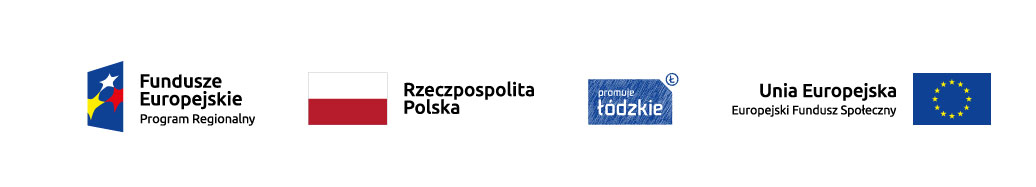 KARTA OCENY FORMALNO-MERYTORYCZNEJ WNIOSKU O DOFINANSOWANIE PROJEKTU KONKURSOWEGO W RAMACH REGIONALNEGO PROGRAMU OPERACYJNEGO WOJEWÓDZTWA ŁÓDZKIEGO NA LATA 2014 – 2020 EUROPEJSKI FUNDUSZ SPOŁECZNYINSTYTUCJA PRZYJMUJĄCA WNIOSEK: Wojewódzki Urząd Pracy w ŁodziNR KONKURSU: RPLD.08.02.02-IP.01-10-001/ 20DATA WPŁYWU WNIOSKU: NR WNIOSKU: SUMA KONTROLNA WNIOSKU:TYTUŁ PROJEKTU: NAZWA WNIOSKODAWCY: OCENIAJĄCY: CZĘŚĆ A. OGÓLNE KRYTERIA DOSTĘPU (zaznaczyć właściwe znakiem „X”)CZĘŚĆ A. OGÓLNE KRYTERIA DOSTĘPU (zaznaczyć właściwe znakiem „X”)CZĘŚĆ A. OGÓLNE KRYTERIA DOSTĘPU (zaznaczyć właściwe znakiem „X”)CZĘŚĆ A. OGÓLNE KRYTERIA DOSTĘPU (zaznaczyć właściwe znakiem „X”)CZĘŚĆ A. OGÓLNE KRYTERIA DOSTĘPU (zaznaczyć właściwe znakiem „X”)CZĘŚĆ A. OGÓLNE KRYTERIA DOSTĘPU (zaznaczyć właściwe znakiem „X”)CZĘŚĆ A. OGÓLNE KRYTERIA DOSTĘPU (zaznaczyć właściwe znakiem „X”)CZĘŚĆ A. OGÓLNE KRYTERIA DOSTĘPU (zaznaczyć właściwe znakiem „X”)CZĘŚĆ A. OGÓLNE KRYTERIA DOSTĘPU (zaznaczyć właściwe znakiem „X”)CZĘŚĆ A. OGÓLNE KRYTERIA DOSTĘPU (zaznaczyć właściwe znakiem „X”)CZĘŚĆ A. OGÓLNE KRYTERIA DOSTĘPU (zaznaczyć właściwe znakiem „X”)CZĘŚĆ A. OGÓLNE KRYTERIA DOSTĘPU (zaznaczyć właściwe znakiem „X”)1.Wnioskodawca oraz partnerzy (o ile dotyczy) nie podlegają wykluczeniu z możliwości otrzymania dofinansowania.Wnioskodawca oraz partnerzy (jeśli dotyczy) nie podlegają wykluczeniu z możliwości otrzymania dofinansowania, w tym wykluczeniu na podstawie art. 207 ust. 4 ustawy z dnia 27 sierpnia 2009 r. o finansach publicznych;lub wobec których orzeczono zakaz dostępu do środków funduszy europejskich na podstawie:art. 12 ust. 1 pkt 1 ustawy z dnia 15 czerwca 2012 r. o skutkach powierzania wykonywania pracy cudzoziemcom przebywającym wbrew przepisom na terytorium Rzeczypospolitej Polskiej; art. 9 ust. 1 pkt 2a ustawy z dnia 28 października 2002 r. o odpowiedzialności podmiotów zbiorowych za czyny zabronione pod groźbą kary.Wnioskodawca oraz partnerzy (o ile dotyczy) nie podlegają wykluczeniu z możliwości otrzymania dofinansowania.Wnioskodawca oraz partnerzy (jeśli dotyczy) nie podlegają wykluczeniu z możliwości otrzymania dofinansowania, w tym wykluczeniu na podstawie art. 207 ust. 4 ustawy z dnia 27 sierpnia 2009 r. o finansach publicznych;lub wobec których orzeczono zakaz dostępu do środków funduszy europejskich na podstawie:art. 12 ust. 1 pkt 1 ustawy z dnia 15 czerwca 2012 r. o skutkach powierzania wykonywania pracy cudzoziemcom przebywającym wbrew przepisom na terytorium Rzeczypospolitej Polskiej; art. 9 ust. 1 pkt 2a ustawy z dnia 28 października 2002 r. o odpowiedzialności podmiotów zbiorowych za czyny zabronione pod groźbą kary.Wnioskodawca oraz partnerzy (o ile dotyczy) nie podlegają wykluczeniu z możliwości otrzymania dofinansowania.Wnioskodawca oraz partnerzy (jeśli dotyczy) nie podlegają wykluczeniu z możliwości otrzymania dofinansowania, w tym wykluczeniu na podstawie art. 207 ust. 4 ustawy z dnia 27 sierpnia 2009 r. o finansach publicznych;lub wobec których orzeczono zakaz dostępu do środków funduszy europejskich na podstawie:art. 12 ust. 1 pkt 1 ustawy z dnia 15 czerwca 2012 r. o skutkach powierzania wykonywania pracy cudzoziemcom przebywającym wbrew przepisom na terytorium Rzeczypospolitej Polskiej; art. 9 ust. 1 pkt 2a ustawy z dnia 28 października 2002 r. o odpowiedzialności podmiotów zbiorowych za czyny zabronione pod groźbą kary.Wnioskodawca oraz partnerzy (o ile dotyczy) nie podlegają wykluczeniu z możliwości otrzymania dofinansowania.Wnioskodawca oraz partnerzy (jeśli dotyczy) nie podlegają wykluczeniu z możliwości otrzymania dofinansowania, w tym wykluczeniu na podstawie art. 207 ust. 4 ustawy z dnia 27 sierpnia 2009 r. o finansach publicznych;lub wobec których orzeczono zakaz dostępu do środków funduszy europejskich na podstawie:art. 12 ust. 1 pkt 1 ustawy z dnia 15 czerwca 2012 r. o skutkach powierzania wykonywania pracy cudzoziemcom przebywającym wbrew przepisom na terytorium Rzeczypospolitej Polskiej; art. 9 ust. 1 pkt 2a ustawy z dnia 28 października 2002 r. o odpowiedzialności podmiotów zbiorowych za czyny zabronione pod groźbą kary.Wnioskodawca oraz partnerzy (o ile dotyczy) nie podlegają wykluczeniu z możliwości otrzymania dofinansowania.Wnioskodawca oraz partnerzy (jeśli dotyczy) nie podlegają wykluczeniu z możliwości otrzymania dofinansowania, w tym wykluczeniu na podstawie art. 207 ust. 4 ustawy z dnia 27 sierpnia 2009 r. o finansach publicznych;lub wobec których orzeczono zakaz dostępu do środków funduszy europejskich na podstawie:art. 12 ust. 1 pkt 1 ustawy z dnia 15 czerwca 2012 r. o skutkach powierzania wykonywania pracy cudzoziemcom przebywającym wbrew przepisom na terytorium Rzeczypospolitej Polskiej; art. 9 ust. 1 pkt 2a ustawy z dnia 28 października 2002 r. o odpowiedzialności podmiotów zbiorowych za czyny zabronione pod groźbą kary.Wnioskodawca oraz partnerzy (o ile dotyczy) nie podlegają wykluczeniu z możliwości otrzymania dofinansowania.Wnioskodawca oraz partnerzy (jeśli dotyczy) nie podlegają wykluczeniu z możliwości otrzymania dofinansowania, w tym wykluczeniu na podstawie art. 207 ust. 4 ustawy z dnia 27 sierpnia 2009 r. o finansach publicznych;lub wobec których orzeczono zakaz dostępu do środków funduszy europejskich na podstawie:art. 12 ust. 1 pkt 1 ustawy z dnia 15 czerwca 2012 r. o skutkach powierzania wykonywania pracy cudzoziemcom przebywającym wbrew przepisom na terytorium Rzeczypospolitej Polskiej; art. 9 ust. 1 pkt 2a ustawy z dnia 28 października 2002 r. o odpowiedzialności podmiotów zbiorowych za czyny zabronione pod groźbą kary.Wnioskodawca oraz partnerzy (o ile dotyczy) nie podlegają wykluczeniu z możliwości otrzymania dofinansowania.Wnioskodawca oraz partnerzy (jeśli dotyczy) nie podlegają wykluczeniu z możliwości otrzymania dofinansowania, w tym wykluczeniu na podstawie art. 207 ust. 4 ustawy z dnia 27 sierpnia 2009 r. o finansach publicznych;lub wobec których orzeczono zakaz dostępu do środków funduszy europejskich na podstawie:art. 12 ust. 1 pkt 1 ustawy z dnia 15 czerwca 2012 r. o skutkach powierzania wykonywania pracy cudzoziemcom przebywającym wbrew przepisom na terytorium Rzeczypospolitej Polskiej; art. 9 ust. 1 pkt 2a ustawy z dnia 28 października 2002 r. o odpowiedzialności podmiotów zbiorowych za czyny zabronione pod groźbą kary.Wnioskodawca oraz partnerzy (o ile dotyczy) nie podlegają wykluczeniu z możliwości otrzymania dofinansowania.Wnioskodawca oraz partnerzy (jeśli dotyczy) nie podlegają wykluczeniu z możliwości otrzymania dofinansowania, w tym wykluczeniu na podstawie art. 207 ust. 4 ustawy z dnia 27 sierpnia 2009 r. o finansach publicznych;lub wobec których orzeczono zakaz dostępu do środków funduszy europejskich na podstawie:art. 12 ust. 1 pkt 1 ustawy z dnia 15 czerwca 2012 r. o skutkach powierzania wykonywania pracy cudzoziemcom przebywającym wbrew przepisom na terytorium Rzeczypospolitej Polskiej; art. 9 ust. 1 pkt 2a ustawy z dnia 28 października 2002 r. o odpowiedzialności podmiotów zbiorowych za czyny zabronione pod groźbą kary.Wnioskodawca oraz partnerzy (o ile dotyczy) nie podlegają wykluczeniu z możliwości otrzymania dofinansowania.Wnioskodawca oraz partnerzy (jeśli dotyczy) nie podlegają wykluczeniu z możliwości otrzymania dofinansowania, w tym wykluczeniu na podstawie art. 207 ust. 4 ustawy z dnia 27 sierpnia 2009 r. o finansach publicznych;lub wobec których orzeczono zakaz dostępu do środków funduszy europejskich na podstawie:art. 12 ust. 1 pkt 1 ustawy z dnia 15 czerwca 2012 r. o skutkach powierzania wykonywania pracy cudzoziemcom przebywającym wbrew przepisom na terytorium Rzeczypospolitej Polskiej; art. 9 ust. 1 pkt 2a ustawy z dnia 28 października 2002 r. o odpowiedzialności podmiotów zbiorowych za czyny zabronione pod groźbą kary.Wnioskodawca oraz partnerzy (o ile dotyczy) nie podlegają wykluczeniu z możliwości otrzymania dofinansowania.Wnioskodawca oraz partnerzy (jeśli dotyczy) nie podlegają wykluczeniu z możliwości otrzymania dofinansowania, w tym wykluczeniu na podstawie art. 207 ust. 4 ustawy z dnia 27 sierpnia 2009 r. o finansach publicznych;lub wobec których orzeczono zakaz dostępu do środków funduszy europejskich na podstawie:art. 12 ust. 1 pkt 1 ustawy z dnia 15 czerwca 2012 r. o skutkach powierzania wykonywania pracy cudzoziemcom przebywającym wbrew przepisom na terytorium Rzeczypospolitej Polskiej; art. 9 ust. 1 pkt 2a ustawy z dnia 28 października 2002 r. o odpowiedzialności podmiotów zbiorowych za czyny zabronione pod groźbą kary.Wnioskodawca oraz partnerzy (o ile dotyczy) nie podlegają wykluczeniu z możliwości otrzymania dofinansowania.Wnioskodawca oraz partnerzy (jeśli dotyczy) nie podlegają wykluczeniu z możliwości otrzymania dofinansowania, w tym wykluczeniu na podstawie art. 207 ust. 4 ustawy z dnia 27 sierpnia 2009 r. o finansach publicznych;lub wobec których orzeczono zakaz dostępu do środków funduszy europejskich na podstawie:art. 12 ust. 1 pkt 1 ustawy z dnia 15 czerwca 2012 r. o skutkach powierzania wykonywania pracy cudzoziemcom przebywającym wbrew przepisom na terytorium Rzeczypospolitej Polskiej; art. 9 ust. 1 pkt 2a ustawy z dnia 28 października 2002 r. o odpowiedzialności podmiotów zbiorowych za czyny zabronione pod groźbą kary. Tak  Tak  Tak  Tak  Tak  Tak  Nie  Nie  Nie  Nie  Nie  Nie 2.Kwalifikowalność projektu.W ramach kryterium oceniane będzie, czy projekt jest zgodny z przepisami art. 65 ust. 6 i art. 125 ust. 3 lit. e) i f) Rozporządzenia Parlamentu Europejskiego i Rady (UE) nr 1303/2013 z dn. 17 grudnia 2013 r.tj.:czy projekt nie został zakończony w rozumieniu art. 65 ust. 6,   jeśli Wnioskodawca rozpoczął projekt przed dniem złożenia wniosku, czy przestrzegał obowiązujących przepisów prawa dotyczących danej operacji (art. 125 ust. 3 lit. e), czy projekt nie obejmuje przedsięwzięć będących częścią operacji, które zostały objęte lub powinny były zostać objęte procedurą odzyskiwania zgodnie z art. 71 (trwałość operacji) w następstwie przeniesienia działalności produkcyjnej poza obszar objęty programem (art. 125 ust.3 lit. f).Kwalifikowalność projektu.W ramach kryterium oceniane będzie, czy projekt jest zgodny z przepisami art. 65 ust. 6 i art. 125 ust. 3 lit. e) i f) Rozporządzenia Parlamentu Europejskiego i Rady (UE) nr 1303/2013 z dn. 17 grudnia 2013 r.tj.:czy projekt nie został zakończony w rozumieniu art. 65 ust. 6,   jeśli Wnioskodawca rozpoczął projekt przed dniem złożenia wniosku, czy przestrzegał obowiązujących przepisów prawa dotyczących danej operacji (art. 125 ust. 3 lit. e), czy projekt nie obejmuje przedsięwzięć będących częścią operacji, które zostały objęte lub powinny były zostać objęte procedurą odzyskiwania zgodnie z art. 71 (trwałość operacji) w następstwie przeniesienia działalności produkcyjnej poza obszar objęty programem (art. 125 ust.3 lit. f).Kwalifikowalność projektu.W ramach kryterium oceniane będzie, czy projekt jest zgodny z przepisami art. 65 ust. 6 i art. 125 ust. 3 lit. e) i f) Rozporządzenia Parlamentu Europejskiego i Rady (UE) nr 1303/2013 z dn. 17 grudnia 2013 r.tj.:czy projekt nie został zakończony w rozumieniu art. 65 ust. 6,   jeśli Wnioskodawca rozpoczął projekt przed dniem złożenia wniosku, czy przestrzegał obowiązujących przepisów prawa dotyczących danej operacji (art. 125 ust. 3 lit. e), czy projekt nie obejmuje przedsięwzięć będących częścią operacji, które zostały objęte lub powinny były zostać objęte procedurą odzyskiwania zgodnie z art. 71 (trwałość operacji) w następstwie przeniesienia działalności produkcyjnej poza obszar objęty programem (art. 125 ust.3 lit. f).Kwalifikowalność projektu.W ramach kryterium oceniane będzie, czy projekt jest zgodny z przepisami art. 65 ust. 6 i art. 125 ust. 3 lit. e) i f) Rozporządzenia Parlamentu Europejskiego i Rady (UE) nr 1303/2013 z dn. 17 grudnia 2013 r.tj.:czy projekt nie został zakończony w rozumieniu art. 65 ust. 6,   jeśli Wnioskodawca rozpoczął projekt przed dniem złożenia wniosku, czy przestrzegał obowiązujących przepisów prawa dotyczących danej operacji (art. 125 ust. 3 lit. e), czy projekt nie obejmuje przedsięwzięć będących częścią operacji, które zostały objęte lub powinny były zostać objęte procedurą odzyskiwania zgodnie z art. 71 (trwałość operacji) w następstwie przeniesienia działalności produkcyjnej poza obszar objęty programem (art. 125 ust.3 lit. f).Kwalifikowalność projektu.W ramach kryterium oceniane będzie, czy projekt jest zgodny z przepisami art. 65 ust. 6 i art. 125 ust. 3 lit. e) i f) Rozporządzenia Parlamentu Europejskiego i Rady (UE) nr 1303/2013 z dn. 17 grudnia 2013 r.tj.:czy projekt nie został zakończony w rozumieniu art. 65 ust. 6,   jeśli Wnioskodawca rozpoczął projekt przed dniem złożenia wniosku, czy przestrzegał obowiązujących przepisów prawa dotyczących danej operacji (art. 125 ust. 3 lit. e), czy projekt nie obejmuje przedsięwzięć będących częścią operacji, które zostały objęte lub powinny były zostać objęte procedurą odzyskiwania zgodnie z art. 71 (trwałość operacji) w następstwie przeniesienia działalności produkcyjnej poza obszar objęty programem (art. 125 ust.3 lit. f).Kwalifikowalność projektu.W ramach kryterium oceniane będzie, czy projekt jest zgodny z przepisami art. 65 ust. 6 i art. 125 ust. 3 lit. e) i f) Rozporządzenia Parlamentu Europejskiego i Rady (UE) nr 1303/2013 z dn. 17 grudnia 2013 r.tj.:czy projekt nie został zakończony w rozumieniu art. 65 ust. 6,   jeśli Wnioskodawca rozpoczął projekt przed dniem złożenia wniosku, czy przestrzegał obowiązujących przepisów prawa dotyczących danej operacji (art. 125 ust. 3 lit. e), czy projekt nie obejmuje przedsięwzięć będących częścią operacji, które zostały objęte lub powinny były zostać objęte procedurą odzyskiwania zgodnie z art. 71 (trwałość operacji) w następstwie przeniesienia działalności produkcyjnej poza obszar objęty programem (art. 125 ust.3 lit. f).Kwalifikowalność projektu.W ramach kryterium oceniane będzie, czy projekt jest zgodny z przepisami art. 65 ust. 6 i art. 125 ust. 3 lit. e) i f) Rozporządzenia Parlamentu Europejskiego i Rady (UE) nr 1303/2013 z dn. 17 grudnia 2013 r.tj.:czy projekt nie został zakończony w rozumieniu art. 65 ust. 6,   jeśli Wnioskodawca rozpoczął projekt przed dniem złożenia wniosku, czy przestrzegał obowiązujących przepisów prawa dotyczących danej operacji (art. 125 ust. 3 lit. e), czy projekt nie obejmuje przedsięwzięć będących częścią operacji, które zostały objęte lub powinny były zostać objęte procedurą odzyskiwania zgodnie z art. 71 (trwałość operacji) w następstwie przeniesienia działalności produkcyjnej poza obszar objęty programem (art. 125 ust.3 lit. f).Kwalifikowalność projektu.W ramach kryterium oceniane będzie, czy projekt jest zgodny z przepisami art. 65 ust. 6 i art. 125 ust. 3 lit. e) i f) Rozporządzenia Parlamentu Europejskiego i Rady (UE) nr 1303/2013 z dn. 17 grudnia 2013 r.tj.:czy projekt nie został zakończony w rozumieniu art. 65 ust. 6,   jeśli Wnioskodawca rozpoczął projekt przed dniem złożenia wniosku, czy przestrzegał obowiązujących przepisów prawa dotyczących danej operacji (art. 125 ust. 3 lit. e), czy projekt nie obejmuje przedsięwzięć będących częścią operacji, które zostały objęte lub powinny były zostać objęte procedurą odzyskiwania zgodnie z art. 71 (trwałość operacji) w następstwie przeniesienia działalności produkcyjnej poza obszar objęty programem (art. 125 ust.3 lit. f).Kwalifikowalność projektu.W ramach kryterium oceniane będzie, czy projekt jest zgodny z przepisami art. 65 ust. 6 i art. 125 ust. 3 lit. e) i f) Rozporządzenia Parlamentu Europejskiego i Rady (UE) nr 1303/2013 z dn. 17 grudnia 2013 r.tj.:czy projekt nie został zakończony w rozumieniu art. 65 ust. 6,   jeśli Wnioskodawca rozpoczął projekt przed dniem złożenia wniosku, czy przestrzegał obowiązujących przepisów prawa dotyczących danej operacji (art. 125 ust. 3 lit. e), czy projekt nie obejmuje przedsięwzięć będących częścią operacji, które zostały objęte lub powinny były zostać objęte procedurą odzyskiwania zgodnie z art. 71 (trwałość operacji) w następstwie przeniesienia działalności produkcyjnej poza obszar objęty programem (art. 125 ust.3 lit. f).Kwalifikowalność projektu.W ramach kryterium oceniane będzie, czy projekt jest zgodny z przepisami art. 65 ust. 6 i art. 125 ust. 3 lit. e) i f) Rozporządzenia Parlamentu Europejskiego i Rady (UE) nr 1303/2013 z dn. 17 grudnia 2013 r.tj.:czy projekt nie został zakończony w rozumieniu art. 65 ust. 6,   jeśli Wnioskodawca rozpoczął projekt przed dniem złożenia wniosku, czy przestrzegał obowiązujących przepisów prawa dotyczących danej operacji (art. 125 ust. 3 lit. e), czy projekt nie obejmuje przedsięwzięć będących częścią operacji, które zostały objęte lub powinny były zostać objęte procedurą odzyskiwania zgodnie z art. 71 (trwałość operacji) w następstwie przeniesienia działalności produkcyjnej poza obszar objęty programem (art. 125 ust.3 lit. f).Kwalifikowalność projektu.W ramach kryterium oceniane będzie, czy projekt jest zgodny z przepisami art. 65 ust. 6 i art. 125 ust. 3 lit. e) i f) Rozporządzenia Parlamentu Europejskiego i Rady (UE) nr 1303/2013 z dn. 17 grudnia 2013 r.tj.:czy projekt nie został zakończony w rozumieniu art. 65 ust. 6,   jeśli Wnioskodawca rozpoczął projekt przed dniem złożenia wniosku, czy przestrzegał obowiązujących przepisów prawa dotyczących danej operacji (art. 125 ust. 3 lit. e), czy projekt nie obejmuje przedsięwzięć będących częścią operacji, które zostały objęte lub powinny były zostać objęte procedurą odzyskiwania zgodnie z art. 71 (trwałość operacji) w następstwie przeniesienia działalności produkcyjnej poza obszar objęty programem (art. 125 ust.3 lit. f). Tak Tak Tak Tak Tak Tak Nie Nie Nie Nie Nie Nie3.Wnioskodawca zgodnie ze Szczegółowym Opisem Osi Priorytetowych RPO WŁ 2014-2020 oraz RPO WŁ 2014-2020 jest uprawniony do ubiegania się o dofinansowanie.Wnioskodawca należy do typów Beneficjentów uprawnionych do ubiegania się o dofinansowanie w ramach danego działania/ poddziałania/ typu projektu zgodnie ze Szczegółowym Opisem Osi Priorytetowych RPO WŁ 2014-2020 oraz RPO WŁ 2014-2020.Wnioskodawca zgodnie ze Szczegółowym Opisem Osi Priorytetowych RPO WŁ 2014-2020 oraz RPO WŁ 2014-2020 jest uprawniony do ubiegania się o dofinansowanie.Wnioskodawca należy do typów Beneficjentów uprawnionych do ubiegania się o dofinansowanie w ramach danego działania/ poddziałania/ typu projektu zgodnie ze Szczegółowym Opisem Osi Priorytetowych RPO WŁ 2014-2020 oraz RPO WŁ 2014-2020.Wnioskodawca zgodnie ze Szczegółowym Opisem Osi Priorytetowych RPO WŁ 2014-2020 oraz RPO WŁ 2014-2020 jest uprawniony do ubiegania się o dofinansowanie.Wnioskodawca należy do typów Beneficjentów uprawnionych do ubiegania się o dofinansowanie w ramach danego działania/ poddziałania/ typu projektu zgodnie ze Szczegółowym Opisem Osi Priorytetowych RPO WŁ 2014-2020 oraz RPO WŁ 2014-2020.Wnioskodawca zgodnie ze Szczegółowym Opisem Osi Priorytetowych RPO WŁ 2014-2020 oraz RPO WŁ 2014-2020 jest uprawniony do ubiegania się o dofinansowanie.Wnioskodawca należy do typów Beneficjentów uprawnionych do ubiegania się o dofinansowanie w ramach danego działania/ poddziałania/ typu projektu zgodnie ze Szczegółowym Opisem Osi Priorytetowych RPO WŁ 2014-2020 oraz RPO WŁ 2014-2020.Wnioskodawca zgodnie ze Szczegółowym Opisem Osi Priorytetowych RPO WŁ 2014-2020 oraz RPO WŁ 2014-2020 jest uprawniony do ubiegania się o dofinansowanie.Wnioskodawca należy do typów Beneficjentów uprawnionych do ubiegania się o dofinansowanie w ramach danego działania/ poddziałania/ typu projektu zgodnie ze Szczegółowym Opisem Osi Priorytetowych RPO WŁ 2014-2020 oraz RPO WŁ 2014-2020.Wnioskodawca zgodnie ze Szczegółowym Opisem Osi Priorytetowych RPO WŁ 2014-2020 oraz RPO WŁ 2014-2020 jest uprawniony do ubiegania się o dofinansowanie.Wnioskodawca należy do typów Beneficjentów uprawnionych do ubiegania się o dofinansowanie w ramach danego działania/ poddziałania/ typu projektu zgodnie ze Szczegółowym Opisem Osi Priorytetowych RPO WŁ 2014-2020 oraz RPO WŁ 2014-2020.Wnioskodawca zgodnie ze Szczegółowym Opisem Osi Priorytetowych RPO WŁ 2014-2020 oraz RPO WŁ 2014-2020 jest uprawniony do ubiegania się o dofinansowanie.Wnioskodawca należy do typów Beneficjentów uprawnionych do ubiegania się o dofinansowanie w ramach danego działania/ poddziałania/ typu projektu zgodnie ze Szczegółowym Opisem Osi Priorytetowych RPO WŁ 2014-2020 oraz RPO WŁ 2014-2020.Wnioskodawca zgodnie ze Szczegółowym Opisem Osi Priorytetowych RPO WŁ 2014-2020 oraz RPO WŁ 2014-2020 jest uprawniony do ubiegania się o dofinansowanie.Wnioskodawca należy do typów Beneficjentów uprawnionych do ubiegania się o dofinansowanie w ramach danego działania/ poddziałania/ typu projektu zgodnie ze Szczegółowym Opisem Osi Priorytetowych RPO WŁ 2014-2020 oraz RPO WŁ 2014-2020.Wnioskodawca zgodnie ze Szczegółowym Opisem Osi Priorytetowych RPO WŁ 2014-2020 oraz RPO WŁ 2014-2020 jest uprawniony do ubiegania się o dofinansowanie.Wnioskodawca należy do typów Beneficjentów uprawnionych do ubiegania się o dofinansowanie w ramach danego działania/ poddziałania/ typu projektu zgodnie ze Szczegółowym Opisem Osi Priorytetowych RPO WŁ 2014-2020 oraz RPO WŁ 2014-2020.Wnioskodawca zgodnie ze Szczegółowym Opisem Osi Priorytetowych RPO WŁ 2014-2020 oraz RPO WŁ 2014-2020 jest uprawniony do ubiegania się o dofinansowanie.Wnioskodawca należy do typów Beneficjentów uprawnionych do ubiegania się o dofinansowanie w ramach danego działania/ poddziałania/ typu projektu zgodnie ze Szczegółowym Opisem Osi Priorytetowych RPO WŁ 2014-2020 oraz RPO WŁ 2014-2020.Wnioskodawca zgodnie ze Szczegółowym Opisem Osi Priorytetowych RPO WŁ 2014-2020 oraz RPO WŁ 2014-2020 jest uprawniony do ubiegania się o dofinansowanie.Wnioskodawca należy do typów Beneficjentów uprawnionych do ubiegania się o dofinansowanie w ramach danego działania/ poddziałania/ typu projektu zgodnie ze Szczegółowym Opisem Osi Priorytetowych RPO WŁ 2014-2020 oraz RPO WŁ 2014-2020. Tak  Tak  Tak  Tak  Tak  Tak  Nie  Nie  Nie  Nie  Nie  Nie 4.Spełnienie wymogów dotyczących partnerstwa (jeśli dotyczy).W przypadku projektu partnerskiego oceniane będzie czy spełniony został wymóg dotyczący utworzenia albo zainicjowania partnerstwa przed złożeniem wniosku o dofinansowanie albo przed rozpoczęciem realizacji projektu, o ile data ta jest wcześniejsza od daty złożenia wniosku o dofinansowanie.Dodatkowo (o ile dotyczy) wybór partnera spośród podmiotów innych niż wymienione w art. 3 ust.1 pkt 1-3a ustawy z dnia 29 stycznia 2004 r. – Prawo zamówień publicznych został dokonany zgodnie z art. 33 ust. 2-4 ustawy z dnia 11 lipca 2014r. o zasadach realizacji programów w zakresie polityki spójności finansowanych w perspektywie 2014-2020.W przypadku zmiany partnera zgodnie z art. 33 ust. 3a ustawy z dnia 11 lipca 2014 r. o zasadach realizacji programów w zakresie polityki spójności finansowanych w perspektywie 2014-2020 na etapie realizacji projektu kryterium  uznaje się za spełnione.Spełnienie wymogów dotyczących partnerstwa (jeśli dotyczy).W przypadku projektu partnerskiego oceniane będzie czy spełniony został wymóg dotyczący utworzenia albo zainicjowania partnerstwa przed złożeniem wniosku o dofinansowanie albo przed rozpoczęciem realizacji projektu, o ile data ta jest wcześniejsza od daty złożenia wniosku o dofinansowanie.Dodatkowo (o ile dotyczy) wybór partnera spośród podmiotów innych niż wymienione w art. 3 ust.1 pkt 1-3a ustawy z dnia 29 stycznia 2004 r. – Prawo zamówień publicznych został dokonany zgodnie z art. 33 ust. 2-4 ustawy z dnia 11 lipca 2014r. o zasadach realizacji programów w zakresie polityki spójności finansowanych w perspektywie 2014-2020.W przypadku zmiany partnera zgodnie z art. 33 ust. 3a ustawy z dnia 11 lipca 2014 r. o zasadach realizacji programów w zakresie polityki spójności finansowanych w perspektywie 2014-2020 na etapie realizacji projektu kryterium  uznaje się za spełnione.Spełnienie wymogów dotyczących partnerstwa (jeśli dotyczy).W przypadku projektu partnerskiego oceniane będzie czy spełniony został wymóg dotyczący utworzenia albo zainicjowania partnerstwa przed złożeniem wniosku o dofinansowanie albo przed rozpoczęciem realizacji projektu, o ile data ta jest wcześniejsza od daty złożenia wniosku o dofinansowanie.Dodatkowo (o ile dotyczy) wybór partnera spośród podmiotów innych niż wymienione w art. 3 ust.1 pkt 1-3a ustawy z dnia 29 stycznia 2004 r. – Prawo zamówień publicznych został dokonany zgodnie z art. 33 ust. 2-4 ustawy z dnia 11 lipca 2014r. o zasadach realizacji programów w zakresie polityki spójności finansowanych w perspektywie 2014-2020.W przypadku zmiany partnera zgodnie z art. 33 ust. 3a ustawy z dnia 11 lipca 2014 r. o zasadach realizacji programów w zakresie polityki spójności finansowanych w perspektywie 2014-2020 na etapie realizacji projektu kryterium  uznaje się za spełnione.Spełnienie wymogów dotyczących partnerstwa (jeśli dotyczy).W przypadku projektu partnerskiego oceniane będzie czy spełniony został wymóg dotyczący utworzenia albo zainicjowania partnerstwa przed złożeniem wniosku o dofinansowanie albo przed rozpoczęciem realizacji projektu, o ile data ta jest wcześniejsza od daty złożenia wniosku o dofinansowanie.Dodatkowo (o ile dotyczy) wybór partnera spośród podmiotów innych niż wymienione w art. 3 ust.1 pkt 1-3a ustawy z dnia 29 stycznia 2004 r. – Prawo zamówień publicznych został dokonany zgodnie z art. 33 ust. 2-4 ustawy z dnia 11 lipca 2014r. o zasadach realizacji programów w zakresie polityki spójności finansowanych w perspektywie 2014-2020.W przypadku zmiany partnera zgodnie z art. 33 ust. 3a ustawy z dnia 11 lipca 2014 r. o zasadach realizacji programów w zakresie polityki spójności finansowanych w perspektywie 2014-2020 na etapie realizacji projektu kryterium  uznaje się za spełnione.Spełnienie wymogów dotyczących partnerstwa (jeśli dotyczy).W przypadku projektu partnerskiego oceniane będzie czy spełniony został wymóg dotyczący utworzenia albo zainicjowania partnerstwa przed złożeniem wniosku o dofinansowanie albo przed rozpoczęciem realizacji projektu, o ile data ta jest wcześniejsza od daty złożenia wniosku o dofinansowanie.Dodatkowo (o ile dotyczy) wybór partnera spośród podmiotów innych niż wymienione w art. 3 ust.1 pkt 1-3a ustawy z dnia 29 stycznia 2004 r. – Prawo zamówień publicznych został dokonany zgodnie z art. 33 ust. 2-4 ustawy z dnia 11 lipca 2014r. o zasadach realizacji programów w zakresie polityki spójności finansowanych w perspektywie 2014-2020.W przypadku zmiany partnera zgodnie z art. 33 ust. 3a ustawy z dnia 11 lipca 2014 r. o zasadach realizacji programów w zakresie polityki spójności finansowanych w perspektywie 2014-2020 na etapie realizacji projektu kryterium  uznaje się za spełnione.Spełnienie wymogów dotyczących partnerstwa (jeśli dotyczy).W przypadku projektu partnerskiego oceniane będzie czy spełniony został wymóg dotyczący utworzenia albo zainicjowania partnerstwa przed złożeniem wniosku o dofinansowanie albo przed rozpoczęciem realizacji projektu, o ile data ta jest wcześniejsza od daty złożenia wniosku o dofinansowanie.Dodatkowo (o ile dotyczy) wybór partnera spośród podmiotów innych niż wymienione w art. 3 ust.1 pkt 1-3a ustawy z dnia 29 stycznia 2004 r. – Prawo zamówień publicznych został dokonany zgodnie z art. 33 ust. 2-4 ustawy z dnia 11 lipca 2014r. o zasadach realizacji programów w zakresie polityki spójności finansowanych w perspektywie 2014-2020.W przypadku zmiany partnera zgodnie z art. 33 ust. 3a ustawy z dnia 11 lipca 2014 r. o zasadach realizacji programów w zakresie polityki spójności finansowanych w perspektywie 2014-2020 na etapie realizacji projektu kryterium  uznaje się za spełnione.Spełnienie wymogów dotyczących partnerstwa (jeśli dotyczy).W przypadku projektu partnerskiego oceniane będzie czy spełniony został wymóg dotyczący utworzenia albo zainicjowania partnerstwa przed złożeniem wniosku o dofinansowanie albo przed rozpoczęciem realizacji projektu, o ile data ta jest wcześniejsza od daty złożenia wniosku o dofinansowanie.Dodatkowo (o ile dotyczy) wybór partnera spośród podmiotów innych niż wymienione w art. 3 ust.1 pkt 1-3a ustawy z dnia 29 stycznia 2004 r. – Prawo zamówień publicznych został dokonany zgodnie z art. 33 ust. 2-4 ustawy z dnia 11 lipca 2014r. o zasadach realizacji programów w zakresie polityki spójności finansowanych w perspektywie 2014-2020.W przypadku zmiany partnera zgodnie z art. 33 ust. 3a ustawy z dnia 11 lipca 2014 r. o zasadach realizacji programów w zakresie polityki spójności finansowanych w perspektywie 2014-2020 na etapie realizacji projektu kryterium  uznaje się za spełnione.Spełnienie wymogów dotyczących partnerstwa (jeśli dotyczy).W przypadku projektu partnerskiego oceniane będzie czy spełniony został wymóg dotyczący utworzenia albo zainicjowania partnerstwa przed złożeniem wniosku o dofinansowanie albo przed rozpoczęciem realizacji projektu, o ile data ta jest wcześniejsza od daty złożenia wniosku o dofinansowanie.Dodatkowo (o ile dotyczy) wybór partnera spośród podmiotów innych niż wymienione w art. 3 ust.1 pkt 1-3a ustawy z dnia 29 stycznia 2004 r. – Prawo zamówień publicznych został dokonany zgodnie z art. 33 ust. 2-4 ustawy z dnia 11 lipca 2014r. o zasadach realizacji programów w zakresie polityki spójności finansowanych w perspektywie 2014-2020.W przypadku zmiany partnera zgodnie z art. 33 ust. 3a ustawy z dnia 11 lipca 2014 r. o zasadach realizacji programów w zakresie polityki spójności finansowanych w perspektywie 2014-2020 na etapie realizacji projektu kryterium  uznaje się za spełnione.Spełnienie wymogów dotyczących partnerstwa (jeśli dotyczy).W przypadku projektu partnerskiego oceniane będzie czy spełniony został wymóg dotyczący utworzenia albo zainicjowania partnerstwa przed złożeniem wniosku o dofinansowanie albo przed rozpoczęciem realizacji projektu, o ile data ta jest wcześniejsza od daty złożenia wniosku o dofinansowanie.Dodatkowo (o ile dotyczy) wybór partnera spośród podmiotów innych niż wymienione w art. 3 ust.1 pkt 1-3a ustawy z dnia 29 stycznia 2004 r. – Prawo zamówień publicznych został dokonany zgodnie z art. 33 ust. 2-4 ustawy z dnia 11 lipca 2014r. o zasadach realizacji programów w zakresie polityki spójności finansowanych w perspektywie 2014-2020.W przypadku zmiany partnera zgodnie z art. 33 ust. 3a ustawy z dnia 11 lipca 2014 r. o zasadach realizacji programów w zakresie polityki spójności finansowanych w perspektywie 2014-2020 na etapie realizacji projektu kryterium  uznaje się za spełnione.Spełnienie wymogów dotyczących partnerstwa (jeśli dotyczy).W przypadku projektu partnerskiego oceniane będzie czy spełniony został wymóg dotyczący utworzenia albo zainicjowania partnerstwa przed złożeniem wniosku o dofinansowanie albo przed rozpoczęciem realizacji projektu, o ile data ta jest wcześniejsza od daty złożenia wniosku o dofinansowanie.Dodatkowo (o ile dotyczy) wybór partnera spośród podmiotów innych niż wymienione w art. 3 ust.1 pkt 1-3a ustawy z dnia 29 stycznia 2004 r. – Prawo zamówień publicznych został dokonany zgodnie z art. 33 ust. 2-4 ustawy z dnia 11 lipca 2014r. o zasadach realizacji programów w zakresie polityki spójności finansowanych w perspektywie 2014-2020.W przypadku zmiany partnera zgodnie z art. 33 ust. 3a ustawy z dnia 11 lipca 2014 r. o zasadach realizacji programów w zakresie polityki spójności finansowanych w perspektywie 2014-2020 na etapie realizacji projektu kryterium  uznaje się za spełnione.Spełnienie wymogów dotyczących partnerstwa (jeśli dotyczy).W przypadku projektu partnerskiego oceniane będzie czy spełniony został wymóg dotyczący utworzenia albo zainicjowania partnerstwa przed złożeniem wniosku o dofinansowanie albo przed rozpoczęciem realizacji projektu, o ile data ta jest wcześniejsza od daty złożenia wniosku o dofinansowanie.Dodatkowo (o ile dotyczy) wybór partnera spośród podmiotów innych niż wymienione w art. 3 ust.1 pkt 1-3a ustawy z dnia 29 stycznia 2004 r. – Prawo zamówień publicznych został dokonany zgodnie z art. 33 ust. 2-4 ustawy z dnia 11 lipca 2014r. o zasadach realizacji programów w zakresie polityki spójności finansowanych w perspektywie 2014-2020.W przypadku zmiany partnera zgodnie z art. 33 ust. 3a ustawy z dnia 11 lipca 2014 r. o zasadach realizacji programów w zakresie polityki spójności finansowanych w perspektywie 2014-2020 na etapie realizacji projektu kryterium  uznaje się za spełnione. Tak  Tak  Tak  Tak  Nie  Nie  Nie  Nie  Nie  Nie  Nie Dotyczy Nie Dotyczy5.Potencjał finansowy wnioskodawcy i partnerów (jeśli dotyczy).Wnioskodawca oraz partnerzy (o ile dotyczy), ponoszący wydatki w danym projekcie z EFS, posiadają łączny obrót za ostatni zatwierdzony rok obrotowy zgodnie z ustawą o rachunkowości z dnia 29 września 1994 r. lub za ostatni zamknięty i zatwierdzony rok kalendarzowy równy lub wyższy od łącznych rocznych wydatków w ocenianym projekcie w roku kalendarzowym, w którym wydatki są najwyższe. Za obrót należy przyjąć sumę przychodów uzyskanych przez podmiot na poziomie ustalania wyniku na działalności gospodarczej – tzn. jest to suma przychodów ze sprzedaży netto, pozostałych przychodów operacyjnych oraz przychodów finansowych. W przypadku podmiotów nieprowadzących działalności gospodarczej i jednocześnie niebędących jednostkami sektora finansów publicznych, jako obroty należy rozumieć wartość przychodów (w tym przychodów osiągniętych z tytułu otrzymanego dofinansowania na realizację projektów).W przypadku projektów, w których udzielane jest wsparcie zwrotne w postaci pożyczek lub poręczeń jako obrót należy rozumieć kwotę kapitału pożyczkowego i poręczeniowego, jakim dysponowali wnioskodawcy/partnerzy (o ile dotyczy) w poprzednim zamkniętym i zatwierdzonym roku obrotowym. Kryterium nie dotyczy projektów realizowanych z udziałem jednostek sektora finansów publicznych zarówno w roli lidera jak i partnera.Potencjał finansowy wnioskodawcy i partnerów (jeśli dotyczy).Wnioskodawca oraz partnerzy (o ile dotyczy), ponoszący wydatki w danym projekcie z EFS, posiadają łączny obrót za ostatni zatwierdzony rok obrotowy zgodnie z ustawą o rachunkowości z dnia 29 września 1994 r. lub za ostatni zamknięty i zatwierdzony rok kalendarzowy równy lub wyższy od łącznych rocznych wydatków w ocenianym projekcie w roku kalendarzowym, w którym wydatki są najwyższe. Za obrót należy przyjąć sumę przychodów uzyskanych przez podmiot na poziomie ustalania wyniku na działalności gospodarczej – tzn. jest to suma przychodów ze sprzedaży netto, pozostałych przychodów operacyjnych oraz przychodów finansowych. W przypadku podmiotów nieprowadzących działalności gospodarczej i jednocześnie niebędących jednostkami sektora finansów publicznych, jako obroty należy rozumieć wartość przychodów (w tym przychodów osiągniętych z tytułu otrzymanego dofinansowania na realizację projektów).W przypadku projektów, w których udzielane jest wsparcie zwrotne w postaci pożyczek lub poręczeń jako obrót należy rozumieć kwotę kapitału pożyczkowego i poręczeniowego, jakim dysponowali wnioskodawcy/partnerzy (o ile dotyczy) w poprzednim zamkniętym i zatwierdzonym roku obrotowym. Kryterium nie dotyczy projektów realizowanych z udziałem jednostek sektora finansów publicznych zarówno w roli lidera jak i partnera.Potencjał finansowy wnioskodawcy i partnerów (jeśli dotyczy).Wnioskodawca oraz partnerzy (o ile dotyczy), ponoszący wydatki w danym projekcie z EFS, posiadają łączny obrót za ostatni zatwierdzony rok obrotowy zgodnie z ustawą o rachunkowości z dnia 29 września 1994 r. lub za ostatni zamknięty i zatwierdzony rok kalendarzowy równy lub wyższy od łącznych rocznych wydatków w ocenianym projekcie w roku kalendarzowym, w którym wydatki są najwyższe. Za obrót należy przyjąć sumę przychodów uzyskanych przez podmiot na poziomie ustalania wyniku na działalności gospodarczej – tzn. jest to suma przychodów ze sprzedaży netto, pozostałych przychodów operacyjnych oraz przychodów finansowych. W przypadku podmiotów nieprowadzących działalności gospodarczej i jednocześnie niebędących jednostkami sektora finansów publicznych, jako obroty należy rozumieć wartość przychodów (w tym przychodów osiągniętych z tytułu otrzymanego dofinansowania na realizację projektów).W przypadku projektów, w których udzielane jest wsparcie zwrotne w postaci pożyczek lub poręczeń jako obrót należy rozumieć kwotę kapitału pożyczkowego i poręczeniowego, jakim dysponowali wnioskodawcy/partnerzy (o ile dotyczy) w poprzednim zamkniętym i zatwierdzonym roku obrotowym. Kryterium nie dotyczy projektów realizowanych z udziałem jednostek sektora finansów publicznych zarówno w roli lidera jak i partnera.Potencjał finansowy wnioskodawcy i partnerów (jeśli dotyczy).Wnioskodawca oraz partnerzy (o ile dotyczy), ponoszący wydatki w danym projekcie z EFS, posiadają łączny obrót za ostatni zatwierdzony rok obrotowy zgodnie z ustawą o rachunkowości z dnia 29 września 1994 r. lub za ostatni zamknięty i zatwierdzony rok kalendarzowy równy lub wyższy od łącznych rocznych wydatków w ocenianym projekcie w roku kalendarzowym, w którym wydatki są najwyższe. Za obrót należy przyjąć sumę przychodów uzyskanych przez podmiot na poziomie ustalania wyniku na działalności gospodarczej – tzn. jest to suma przychodów ze sprzedaży netto, pozostałych przychodów operacyjnych oraz przychodów finansowych. W przypadku podmiotów nieprowadzących działalności gospodarczej i jednocześnie niebędących jednostkami sektora finansów publicznych, jako obroty należy rozumieć wartość przychodów (w tym przychodów osiągniętych z tytułu otrzymanego dofinansowania na realizację projektów).W przypadku projektów, w których udzielane jest wsparcie zwrotne w postaci pożyczek lub poręczeń jako obrót należy rozumieć kwotę kapitału pożyczkowego i poręczeniowego, jakim dysponowali wnioskodawcy/partnerzy (o ile dotyczy) w poprzednim zamkniętym i zatwierdzonym roku obrotowym. Kryterium nie dotyczy projektów realizowanych z udziałem jednostek sektora finansów publicznych zarówno w roli lidera jak i partnera.Potencjał finansowy wnioskodawcy i partnerów (jeśli dotyczy).Wnioskodawca oraz partnerzy (o ile dotyczy), ponoszący wydatki w danym projekcie z EFS, posiadają łączny obrót za ostatni zatwierdzony rok obrotowy zgodnie z ustawą o rachunkowości z dnia 29 września 1994 r. lub za ostatni zamknięty i zatwierdzony rok kalendarzowy równy lub wyższy od łącznych rocznych wydatków w ocenianym projekcie w roku kalendarzowym, w którym wydatki są najwyższe. Za obrót należy przyjąć sumę przychodów uzyskanych przez podmiot na poziomie ustalania wyniku na działalności gospodarczej – tzn. jest to suma przychodów ze sprzedaży netto, pozostałych przychodów operacyjnych oraz przychodów finansowych. W przypadku podmiotów nieprowadzących działalności gospodarczej i jednocześnie niebędących jednostkami sektora finansów publicznych, jako obroty należy rozumieć wartość przychodów (w tym przychodów osiągniętych z tytułu otrzymanego dofinansowania na realizację projektów).W przypadku projektów, w których udzielane jest wsparcie zwrotne w postaci pożyczek lub poręczeń jako obrót należy rozumieć kwotę kapitału pożyczkowego i poręczeniowego, jakim dysponowali wnioskodawcy/partnerzy (o ile dotyczy) w poprzednim zamkniętym i zatwierdzonym roku obrotowym. Kryterium nie dotyczy projektów realizowanych z udziałem jednostek sektora finansów publicznych zarówno w roli lidera jak i partnera.Potencjał finansowy wnioskodawcy i partnerów (jeśli dotyczy).Wnioskodawca oraz partnerzy (o ile dotyczy), ponoszący wydatki w danym projekcie z EFS, posiadają łączny obrót za ostatni zatwierdzony rok obrotowy zgodnie z ustawą o rachunkowości z dnia 29 września 1994 r. lub za ostatni zamknięty i zatwierdzony rok kalendarzowy równy lub wyższy od łącznych rocznych wydatków w ocenianym projekcie w roku kalendarzowym, w którym wydatki są najwyższe. Za obrót należy przyjąć sumę przychodów uzyskanych przez podmiot na poziomie ustalania wyniku na działalności gospodarczej – tzn. jest to suma przychodów ze sprzedaży netto, pozostałych przychodów operacyjnych oraz przychodów finansowych. W przypadku podmiotów nieprowadzących działalności gospodarczej i jednocześnie niebędących jednostkami sektora finansów publicznych, jako obroty należy rozumieć wartość przychodów (w tym przychodów osiągniętych z tytułu otrzymanego dofinansowania na realizację projektów).W przypadku projektów, w których udzielane jest wsparcie zwrotne w postaci pożyczek lub poręczeń jako obrót należy rozumieć kwotę kapitału pożyczkowego i poręczeniowego, jakim dysponowali wnioskodawcy/partnerzy (o ile dotyczy) w poprzednim zamkniętym i zatwierdzonym roku obrotowym. Kryterium nie dotyczy projektów realizowanych z udziałem jednostek sektora finansów publicznych zarówno w roli lidera jak i partnera.Potencjał finansowy wnioskodawcy i partnerów (jeśli dotyczy).Wnioskodawca oraz partnerzy (o ile dotyczy), ponoszący wydatki w danym projekcie z EFS, posiadają łączny obrót za ostatni zatwierdzony rok obrotowy zgodnie z ustawą o rachunkowości z dnia 29 września 1994 r. lub za ostatni zamknięty i zatwierdzony rok kalendarzowy równy lub wyższy od łącznych rocznych wydatków w ocenianym projekcie w roku kalendarzowym, w którym wydatki są najwyższe. Za obrót należy przyjąć sumę przychodów uzyskanych przez podmiot na poziomie ustalania wyniku na działalności gospodarczej – tzn. jest to suma przychodów ze sprzedaży netto, pozostałych przychodów operacyjnych oraz przychodów finansowych. W przypadku podmiotów nieprowadzących działalności gospodarczej i jednocześnie niebędących jednostkami sektora finansów publicznych, jako obroty należy rozumieć wartość przychodów (w tym przychodów osiągniętych z tytułu otrzymanego dofinansowania na realizację projektów).W przypadku projektów, w których udzielane jest wsparcie zwrotne w postaci pożyczek lub poręczeń jako obrót należy rozumieć kwotę kapitału pożyczkowego i poręczeniowego, jakim dysponowali wnioskodawcy/partnerzy (o ile dotyczy) w poprzednim zamkniętym i zatwierdzonym roku obrotowym. Kryterium nie dotyczy projektów realizowanych z udziałem jednostek sektora finansów publicznych zarówno w roli lidera jak i partnera.Potencjał finansowy wnioskodawcy i partnerów (jeśli dotyczy).Wnioskodawca oraz partnerzy (o ile dotyczy), ponoszący wydatki w danym projekcie z EFS, posiadają łączny obrót za ostatni zatwierdzony rok obrotowy zgodnie z ustawą o rachunkowości z dnia 29 września 1994 r. lub za ostatni zamknięty i zatwierdzony rok kalendarzowy równy lub wyższy od łącznych rocznych wydatków w ocenianym projekcie w roku kalendarzowym, w którym wydatki są najwyższe. Za obrót należy przyjąć sumę przychodów uzyskanych przez podmiot na poziomie ustalania wyniku na działalności gospodarczej – tzn. jest to suma przychodów ze sprzedaży netto, pozostałych przychodów operacyjnych oraz przychodów finansowych. W przypadku podmiotów nieprowadzących działalności gospodarczej i jednocześnie niebędących jednostkami sektora finansów publicznych, jako obroty należy rozumieć wartość przychodów (w tym przychodów osiągniętych z tytułu otrzymanego dofinansowania na realizację projektów).W przypadku projektów, w których udzielane jest wsparcie zwrotne w postaci pożyczek lub poręczeń jako obrót należy rozumieć kwotę kapitału pożyczkowego i poręczeniowego, jakim dysponowali wnioskodawcy/partnerzy (o ile dotyczy) w poprzednim zamkniętym i zatwierdzonym roku obrotowym. Kryterium nie dotyczy projektów realizowanych z udziałem jednostek sektora finansów publicznych zarówno w roli lidera jak i partnera.Potencjał finansowy wnioskodawcy i partnerów (jeśli dotyczy).Wnioskodawca oraz partnerzy (o ile dotyczy), ponoszący wydatki w danym projekcie z EFS, posiadają łączny obrót za ostatni zatwierdzony rok obrotowy zgodnie z ustawą o rachunkowości z dnia 29 września 1994 r. lub za ostatni zamknięty i zatwierdzony rok kalendarzowy równy lub wyższy od łącznych rocznych wydatków w ocenianym projekcie w roku kalendarzowym, w którym wydatki są najwyższe. Za obrót należy przyjąć sumę przychodów uzyskanych przez podmiot na poziomie ustalania wyniku na działalności gospodarczej – tzn. jest to suma przychodów ze sprzedaży netto, pozostałych przychodów operacyjnych oraz przychodów finansowych. W przypadku podmiotów nieprowadzących działalności gospodarczej i jednocześnie niebędących jednostkami sektora finansów publicznych, jako obroty należy rozumieć wartość przychodów (w tym przychodów osiągniętych z tytułu otrzymanego dofinansowania na realizację projektów).W przypadku projektów, w których udzielane jest wsparcie zwrotne w postaci pożyczek lub poręczeń jako obrót należy rozumieć kwotę kapitału pożyczkowego i poręczeniowego, jakim dysponowali wnioskodawcy/partnerzy (o ile dotyczy) w poprzednim zamkniętym i zatwierdzonym roku obrotowym. Kryterium nie dotyczy projektów realizowanych z udziałem jednostek sektora finansów publicznych zarówno w roli lidera jak i partnera.Potencjał finansowy wnioskodawcy i partnerów (jeśli dotyczy).Wnioskodawca oraz partnerzy (o ile dotyczy), ponoszący wydatki w danym projekcie z EFS, posiadają łączny obrót za ostatni zatwierdzony rok obrotowy zgodnie z ustawą o rachunkowości z dnia 29 września 1994 r. lub za ostatni zamknięty i zatwierdzony rok kalendarzowy równy lub wyższy od łącznych rocznych wydatków w ocenianym projekcie w roku kalendarzowym, w którym wydatki są najwyższe. Za obrót należy przyjąć sumę przychodów uzyskanych przez podmiot na poziomie ustalania wyniku na działalności gospodarczej – tzn. jest to suma przychodów ze sprzedaży netto, pozostałych przychodów operacyjnych oraz przychodów finansowych. W przypadku podmiotów nieprowadzących działalności gospodarczej i jednocześnie niebędących jednostkami sektora finansów publicznych, jako obroty należy rozumieć wartość przychodów (w tym przychodów osiągniętych z tytułu otrzymanego dofinansowania na realizację projektów).W przypadku projektów, w których udzielane jest wsparcie zwrotne w postaci pożyczek lub poręczeń jako obrót należy rozumieć kwotę kapitału pożyczkowego i poręczeniowego, jakim dysponowali wnioskodawcy/partnerzy (o ile dotyczy) w poprzednim zamkniętym i zatwierdzonym roku obrotowym. Kryterium nie dotyczy projektów realizowanych z udziałem jednostek sektora finansów publicznych zarówno w roli lidera jak i partnera.Potencjał finansowy wnioskodawcy i partnerów (jeśli dotyczy).Wnioskodawca oraz partnerzy (o ile dotyczy), ponoszący wydatki w danym projekcie z EFS, posiadają łączny obrót za ostatni zatwierdzony rok obrotowy zgodnie z ustawą o rachunkowości z dnia 29 września 1994 r. lub za ostatni zamknięty i zatwierdzony rok kalendarzowy równy lub wyższy od łącznych rocznych wydatków w ocenianym projekcie w roku kalendarzowym, w którym wydatki są najwyższe. Za obrót należy przyjąć sumę przychodów uzyskanych przez podmiot na poziomie ustalania wyniku na działalności gospodarczej – tzn. jest to suma przychodów ze sprzedaży netto, pozostałych przychodów operacyjnych oraz przychodów finansowych. W przypadku podmiotów nieprowadzących działalności gospodarczej i jednocześnie niebędących jednostkami sektora finansów publicznych, jako obroty należy rozumieć wartość przychodów (w tym przychodów osiągniętych z tytułu otrzymanego dofinansowania na realizację projektów).W przypadku projektów, w których udzielane jest wsparcie zwrotne w postaci pożyczek lub poręczeń jako obrót należy rozumieć kwotę kapitału pożyczkowego i poręczeniowego, jakim dysponowali wnioskodawcy/partnerzy (o ile dotyczy) w poprzednim zamkniętym i zatwierdzonym roku obrotowym. Kryterium nie dotyczy projektów realizowanych z udziałem jednostek sektora finansów publicznych zarówno w roli lidera jak i partnera. Tak  Tak  Tak  Tak  Nie  Nie  Nie  Nie  Nie  Nie  Nie Dotyczy Nie Dotyczy6.Okres realizacji projektu mieści się w okresie kwalifikowalności wydatków.Okres realizacji projektu mieści się w okresie kwalifikowalności wydatków.Okres realizacji projektu mieści się w okresie kwalifikowalności wydatków.Okres realizacji projektu mieści się w okresie kwalifikowalności wydatków.Okres realizacji projektu mieści się w okresie kwalifikowalności wydatków.Okres realizacji projektu mieści się w okresie kwalifikowalności wydatków.Okres realizacji projektu mieści się w okresie kwalifikowalności wydatków.Okres realizacji projektu mieści się w okresie kwalifikowalności wydatków.Okres realizacji projektu mieści się w okresie kwalifikowalności wydatków.Okres realizacji projektu mieści się w okresie kwalifikowalności wydatków.Okres realizacji projektu mieści się w okresie kwalifikowalności wydatków. Tak  Tak  Tak  Tak  Tak  Tak  Nie  Nie  Nie  Nie  Nie  Nie 7.Zakaz podwójnego finansowania.W ramach kryterium oceniane będzie czy wydatki przewidziane do poniesienia w ramach projektu nie są i nie będą współfinansowane z innych wspólnotowych instrumentów finansowych, w tym z innych funduszy strukturalnych UE oraz EBI lub dotacji z krajowych środków publicznych.Zakaz podwójnego finansowania.W ramach kryterium oceniane będzie czy wydatki przewidziane do poniesienia w ramach projektu nie są i nie będą współfinansowane z innych wspólnotowych instrumentów finansowych, w tym z innych funduszy strukturalnych UE oraz EBI lub dotacji z krajowych środków publicznych.Zakaz podwójnego finansowania.W ramach kryterium oceniane będzie czy wydatki przewidziane do poniesienia w ramach projektu nie są i nie będą współfinansowane z innych wspólnotowych instrumentów finansowych, w tym z innych funduszy strukturalnych UE oraz EBI lub dotacji z krajowych środków publicznych.Zakaz podwójnego finansowania.W ramach kryterium oceniane będzie czy wydatki przewidziane do poniesienia w ramach projektu nie są i nie będą współfinansowane z innych wspólnotowych instrumentów finansowych, w tym z innych funduszy strukturalnych UE oraz EBI lub dotacji z krajowych środków publicznych.Zakaz podwójnego finansowania.W ramach kryterium oceniane będzie czy wydatki przewidziane do poniesienia w ramach projektu nie są i nie będą współfinansowane z innych wspólnotowych instrumentów finansowych, w tym z innych funduszy strukturalnych UE oraz EBI lub dotacji z krajowych środków publicznych.Zakaz podwójnego finansowania.W ramach kryterium oceniane będzie czy wydatki przewidziane do poniesienia w ramach projektu nie są i nie będą współfinansowane z innych wspólnotowych instrumentów finansowych, w tym z innych funduszy strukturalnych UE oraz EBI lub dotacji z krajowych środków publicznych.Zakaz podwójnego finansowania.W ramach kryterium oceniane będzie czy wydatki przewidziane do poniesienia w ramach projektu nie są i nie będą współfinansowane z innych wspólnotowych instrumentów finansowych, w tym z innych funduszy strukturalnych UE oraz EBI lub dotacji z krajowych środków publicznych.Zakaz podwójnego finansowania.W ramach kryterium oceniane będzie czy wydatki przewidziane do poniesienia w ramach projektu nie są i nie będą współfinansowane z innych wspólnotowych instrumentów finansowych, w tym z innych funduszy strukturalnych UE oraz EBI lub dotacji z krajowych środków publicznych.Zakaz podwójnego finansowania.W ramach kryterium oceniane będzie czy wydatki przewidziane do poniesienia w ramach projektu nie są i nie będą współfinansowane z innych wspólnotowych instrumentów finansowych, w tym z innych funduszy strukturalnych UE oraz EBI lub dotacji z krajowych środków publicznych.Zakaz podwójnego finansowania.W ramach kryterium oceniane będzie czy wydatki przewidziane do poniesienia w ramach projektu nie są i nie będą współfinansowane z innych wspólnotowych instrumentów finansowych, w tym z innych funduszy strukturalnych UE oraz EBI lub dotacji z krajowych środków publicznych.Zakaz podwójnego finansowania.W ramach kryterium oceniane będzie czy wydatki przewidziane do poniesienia w ramach projektu nie są i nie będą współfinansowane z innych wspólnotowych instrumentów finansowych, w tym z innych funduszy strukturalnych UE oraz EBI lub dotacji z krajowych środków publicznych. Tak  Tak  Tak  Tak  Tak  Tak  Nie  Nie  Nie  Nie  Nie  Nie 8.Właściwa metoda rozliczania kosztów.W ramach kryterium oceniane będzie czy:Koszty bezpośrednie projektu rozliczane są:na podstawie rzeczywiście ponoszonych wydatków, lubstawkami jednostkowymi określonymi przez IZ/IP,jako kombinacja powyższych formma zastosowanie w naborach o minimalnej wartości dofinansowania projektu powyżej 100 tys. EUR.Właściwa metoda rozliczania kosztów.W ramach kryterium oceniane będzie czy:Koszty bezpośrednie projektu rozliczane są:na podstawie rzeczywiście ponoszonych wydatków, lubstawkami jednostkowymi określonymi przez IZ/IP,jako kombinacja powyższych formma zastosowanie w naborach o minimalnej wartości dofinansowania projektu powyżej 100 tys. EUR.Właściwa metoda rozliczania kosztów.W ramach kryterium oceniane będzie czy:Koszty bezpośrednie projektu rozliczane są:na podstawie rzeczywiście ponoszonych wydatków, lubstawkami jednostkowymi określonymi przez IZ/IP,jako kombinacja powyższych formma zastosowanie w naborach o minimalnej wartości dofinansowania projektu powyżej 100 tys. EUR.Właściwa metoda rozliczania kosztów.W ramach kryterium oceniane będzie czy:Koszty bezpośrednie projektu rozliczane są:na podstawie rzeczywiście ponoszonych wydatków, lubstawkami jednostkowymi określonymi przez IZ/IP,jako kombinacja powyższych formma zastosowanie w naborach o minimalnej wartości dofinansowania projektu powyżej 100 tys. EUR.Właściwa metoda rozliczania kosztów.W ramach kryterium oceniane będzie czy:Koszty bezpośrednie projektu rozliczane są:na podstawie rzeczywiście ponoszonych wydatków, lubstawkami jednostkowymi określonymi przez IZ/IP,jako kombinacja powyższych formma zastosowanie w naborach o minimalnej wartości dofinansowania projektu powyżej 100 tys. EUR.Właściwa metoda rozliczania kosztów.W ramach kryterium oceniane będzie czy:Koszty bezpośrednie projektu rozliczane są:na podstawie rzeczywiście ponoszonych wydatków, lubstawkami jednostkowymi określonymi przez IZ/IP,jako kombinacja powyższych formma zastosowanie w naborach o minimalnej wartości dofinansowania projektu powyżej 100 tys. EUR.Właściwa metoda rozliczania kosztów.W ramach kryterium oceniane będzie czy:Koszty bezpośrednie projektu rozliczane są:na podstawie rzeczywiście ponoszonych wydatków, lubstawkami jednostkowymi określonymi przez IZ/IP,jako kombinacja powyższych formma zastosowanie w naborach o minimalnej wartości dofinansowania projektu powyżej 100 tys. EUR.Właściwa metoda rozliczania kosztów.W ramach kryterium oceniane będzie czy:Koszty bezpośrednie projektu rozliczane są:na podstawie rzeczywiście ponoszonych wydatków, lubstawkami jednostkowymi określonymi przez IZ/IP,jako kombinacja powyższych formma zastosowanie w naborach o minimalnej wartości dofinansowania projektu powyżej 100 tys. EUR.Właściwa metoda rozliczania kosztów.W ramach kryterium oceniane będzie czy:Koszty bezpośrednie projektu rozliczane są:na podstawie rzeczywiście ponoszonych wydatków, lubstawkami jednostkowymi określonymi przez IZ/IP,jako kombinacja powyższych formma zastosowanie w naborach o minimalnej wartości dofinansowania projektu powyżej 100 tys. EUR.Właściwa metoda rozliczania kosztów.W ramach kryterium oceniane będzie czy:Koszty bezpośrednie projektu rozliczane są:na podstawie rzeczywiście ponoszonych wydatków, lubstawkami jednostkowymi określonymi przez IZ/IP,jako kombinacja powyższych formma zastosowanie w naborach o minimalnej wartości dofinansowania projektu powyżej 100 tys. EUR.Właściwa metoda rozliczania kosztów.W ramach kryterium oceniane będzie czy:Koszty bezpośrednie projektu rozliczane są:na podstawie rzeczywiście ponoszonych wydatków, lubstawkami jednostkowymi określonymi przez IZ/IP,jako kombinacja powyższych formma zastosowanie w naborach o minimalnej wartości dofinansowania projektu powyżej 100 tys. EUR. Tak Tak Tak Tak Tak Tak Nie Nie Nie Nie Nie Nie9.Lokalizacja biura projektu.Biuro projektu będzie prowadzone na terenie województwa łódzkiego przez cały okres realizacji projektu:wnioskodawca w okresie realizacji projektu będzie prowadził na terenie województwa łódzkiego biuro projektu (lub posiada tam siedzibę, filię, delegaturę, oddział czy inną prawnie dozwoloną formę organizacyjną działalności podmiotu);biuro projektu będzie oferowało możliwość udostępnienia pełnej dokumentacji wdrażanego projektu;uczestnicy projektu będą posiadali możliwość osobistego kontaktu z kadrą projektu.Lokalizacja biura projektu.Biuro projektu będzie prowadzone na terenie województwa łódzkiego przez cały okres realizacji projektu:wnioskodawca w okresie realizacji projektu będzie prowadził na terenie województwa łódzkiego biuro projektu (lub posiada tam siedzibę, filię, delegaturę, oddział czy inną prawnie dozwoloną formę organizacyjną działalności podmiotu);biuro projektu będzie oferowało możliwość udostępnienia pełnej dokumentacji wdrażanego projektu;uczestnicy projektu będą posiadali możliwość osobistego kontaktu z kadrą projektu.Lokalizacja biura projektu.Biuro projektu będzie prowadzone na terenie województwa łódzkiego przez cały okres realizacji projektu:wnioskodawca w okresie realizacji projektu będzie prowadził na terenie województwa łódzkiego biuro projektu (lub posiada tam siedzibę, filię, delegaturę, oddział czy inną prawnie dozwoloną formę organizacyjną działalności podmiotu);biuro projektu będzie oferowało możliwość udostępnienia pełnej dokumentacji wdrażanego projektu;uczestnicy projektu będą posiadali możliwość osobistego kontaktu z kadrą projektu.Lokalizacja biura projektu.Biuro projektu będzie prowadzone na terenie województwa łódzkiego przez cały okres realizacji projektu:wnioskodawca w okresie realizacji projektu będzie prowadził na terenie województwa łódzkiego biuro projektu (lub posiada tam siedzibę, filię, delegaturę, oddział czy inną prawnie dozwoloną formę organizacyjną działalności podmiotu);biuro projektu będzie oferowało możliwość udostępnienia pełnej dokumentacji wdrażanego projektu;uczestnicy projektu będą posiadali możliwość osobistego kontaktu z kadrą projektu.Lokalizacja biura projektu.Biuro projektu będzie prowadzone na terenie województwa łódzkiego przez cały okres realizacji projektu:wnioskodawca w okresie realizacji projektu będzie prowadził na terenie województwa łódzkiego biuro projektu (lub posiada tam siedzibę, filię, delegaturę, oddział czy inną prawnie dozwoloną formę organizacyjną działalności podmiotu);biuro projektu będzie oferowało możliwość udostępnienia pełnej dokumentacji wdrażanego projektu;uczestnicy projektu będą posiadali możliwość osobistego kontaktu z kadrą projektu.Lokalizacja biura projektu.Biuro projektu będzie prowadzone na terenie województwa łódzkiego przez cały okres realizacji projektu:wnioskodawca w okresie realizacji projektu będzie prowadził na terenie województwa łódzkiego biuro projektu (lub posiada tam siedzibę, filię, delegaturę, oddział czy inną prawnie dozwoloną formę organizacyjną działalności podmiotu);biuro projektu będzie oferowało możliwość udostępnienia pełnej dokumentacji wdrażanego projektu;uczestnicy projektu będą posiadali możliwość osobistego kontaktu z kadrą projektu.Lokalizacja biura projektu.Biuro projektu będzie prowadzone na terenie województwa łódzkiego przez cały okres realizacji projektu:wnioskodawca w okresie realizacji projektu będzie prowadził na terenie województwa łódzkiego biuro projektu (lub posiada tam siedzibę, filię, delegaturę, oddział czy inną prawnie dozwoloną formę organizacyjną działalności podmiotu);biuro projektu będzie oferowało możliwość udostępnienia pełnej dokumentacji wdrażanego projektu;uczestnicy projektu będą posiadali możliwość osobistego kontaktu z kadrą projektu.Lokalizacja biura projektu.Biuro projektu będzie prowadzone na terenie województwa łódzkiego przez cały okres realizacji projektu:wnioskodawca w okresie realizacji projektu będzie prowadził na terenie województwa łódzkiego biuro projektu (lub posiada tam siedzibę, filię, delegaturę, oddział czy inną prawnie dozwoloną formę organizacyjną działalności podmiotu);biuro projektu będzie oferowało możliwość udostępnienia pełnej dokumentacji wdrażanego projektu;uczestnicy projektu będą posiadali możliwość osobistego kontaktu z kadrą projektu.Lokalizacja biura projektu.Biuro projektu będzie prowadzone na terenie województwa łódzkiego przez cały okres realizacji projektu:wnioskodawca w okresie realizacji projektu będzie prowadził na terenie województwa łódzkiego biuro projektu (lub posiada tam siedzibę, filię, delegaturę, oddział czy inną prawnie dozwoloną formę organizacyjną działalności podmiotu);biuro projektu będzie oferowało możliwość udostępnienia pełnej dokumentacji wdrażanego projektu;uczestnicy projektu będą posiadali możliwość osobistego kontaktu z kadrą projektu.Lokalizacja biura projektu.Biuro projektu będzie prowadzone na terenie województwa łódzkiego przez cały okres realizacji projektu:wnioskodawca w okresie realizacji projektu będzie prowadził na terenie województwa łódzkiego biuro projektu (lub posiada tam siedzibę, filię, delegaturę, oddział czy inną prawnie dozwoloną formę organizacyjną działalności podmiotu);biuro projektu będzie oferowało możliwość udostępnienia pełnej dokumentacji wdrażanego projektu;uczestnicy projektu będą posiadali możliwość osobistego kontaktu z kadrą projektu.Lokalizacja biura projektu.Biuro projektu będzie prowadzone na terenie województwa łódzkiego przez cały okres realizacji projektu:wnioskodawca w okresie realizacji projektu będzie prowadził na terenie województwa łódzkiego biuro projektu (lub posiada tam siedzibę, filię, delegaturę, oddział czy inną prawnie dozwoloną formę organizacyjną działalności podmiotu);biuro projektu będzie oferowało możliwość udostępnienia pełnej dokumentacji wdrażanego projektu;uczestnicy projektu będą posiadali możliwość osobistego kontaktu z kadrą projektu. Tak Tak Tak Tak Tak Tak Nie Nie Nie Nie Nie Nie10.Projekt jest skierowany do grup docelowych z obszaru województwa łódzkiego.W ramach kryterium oceniane będzie czy:w przypadku osób fizycznych uczą się/ pracują lub zamieszkują na obszarze województwa łódzkiego w rozumieniu przepisów Kodeksu Cywilnego,W przypadku innych podmiotów posiadają jednostkę organizacyjną na obszarze województwa łódzkiego.Projekt jest skierowany do grup docelowych z obszaru województwa łódzkiego.W ramach kryterium oceniane będzie czy:w przypadku osób fizycznych uczą się/ pracują lub zamieszkują na obszarze województwa łódzkiego w rozumieniu przepisów Kodeksu Cywilnego,W przypadku innych podmiotów posiadają jednostkę organizacyjną na obszarze województwa łódzkiego.Projekt jest skierowany do grup docelowych z obszaru województwa łódzkiego.W ramach kryterium oceniane będzie czy:w przypadku osób fizycznych uczą się/ pracują lub zamieszkują na obszarze województwa łódzkiego w rozumieniu przepisów Kodeksu Cywilnego,W przypadku innych podmiotów posiadają jednostkę organizacyjną na obszarze województwa łódzkiego.Projekt jest skierowany do grup docelowych z obszaru województwa łódzkiego.W ramach kryterium oceniane będzie czy:w przypadku osób fizycznych uczą się/ pracują lub zamieszkują na obszarze województwa łódzkiego w rozumieniu przepisów Kodeksu Cywilnego,W przypadku innych podmiotów posiadają jednostkę organizacyjną na obszarze województwa łódzkiego.Projekt jest skierowany do grup docelowych z obszaru województwa łódzkiego.W ramach kryterium oceniane będzie czy:w przypadku osób fizycznych uczą się/ pracują lub zamieszkują na obszarze województwa łódzkiego w rozumieniu przepisów Kodeksu Cywilnego,W przypadku innych podmiotów posiadają jednostkę organizacyjną na obszarze województwa łódzkiego.Projekt jest skierowany do grup docelowych z obszaru województwa łódzkiego.W ramach kryterium oceniane będzie czy:w przypadku osób fizycznych uczą się/ pracują lub zamieszkują na obszarze województwa łódzkiego w rozumieniu przepisów Kodeksu Cywilnego,W przypadku innych podmiotów posiadają jednostkę organizacyjną na obszarze województwa łódzkiego.Projekt jest skierowany do grup docelowych z obszaru województwa łódzkiego.W ramach kryterium oceniane będzie czy:w przypadku osób fizycznych uczą się/ pracują lub zamieszkują na obszarze województwa łódzkiego w rozumieniu przepisów Kodeksu Cywilnego,W przypadku innych podmiotów posiadają jednostkę organizacyjną na obszarze województwa łódzkiego.Projekt jest skierowany do grup docelowych z obszaru województwa łódzkiego.W ramach kryterium oceniane będzie czy:w przypadku osób fizycznych uczą się/ pracują lub zamieszkują na obszarze województwa łódzkiego w rozumieniu przepisów Kodeksu Cywilnego,W przypadku innych podmiotów posiadają jednostkę organizacyjną na obszarze województwa łódzkiego.Projekt jest skierowany do grup docelowych z obszaru województwa łódzkiego.W ramach kryterium oceniane będzie czy:w przypadku osób fizycznych uczą się/ pracują lub zamieszkują na obszarze województwa łódzkiego w rozumieniu przepisów Kodeksu Cywilnego,W przypadku innych podmiotów posiadają jednostkę organizacyjną na obszarze województwa łódzkiego.Projekt jest skierowany do grup docelowych z obszaru województwa łódzkiego.W ramach kryterium oceniane będzie czy:w przypadku osób fizycznych uczą się/ pracują lub zamieszkują na obszarze województwa łódzkiego w rozumieniu przepisów Kodeksu Cywilnego,W przypadku innych podmiotów posiadają jednostkę organizacyjną na obszarze województwa łódzkiego.Projekt jest skierowany do grup docelowych z obszaru województwa łódzkiego.W ramach kryterium oceniane będzie czy:w przypadku osób fizycznych uczą się/ pracują lub zamieszkują na obszarze województwa łódzkiego w rozumieniu przepisów Kodeksu Cywilnego,W przypadku innych podmiotów posiadają jednostkę organizacyjną na obszarze województwa łódzkiego. Tak  Tak  Tak  Tak  Tak  Tak  Nie Nie Nie Nie Nie Nie11.Zgodność projektu z zasadą równości szans i niedyskryminacji, w tym dostępności dla osób z niepełnosprawnościami.W ramach kryterium oceniane będzie czy  działania przewidziane do realizacji w projekcie  są zgodne z zasadą równości szans i niedyskryminacji, w tym dostępności dla osób z niepełnosprawnościami określoną w Wytycznych w zakresie realizacji zasady równości szans i niedyskryminacji, w tym dostępności dla osób z niepełnosprawnościami oraz zasady równości szans kobiet i mężczyzn w ramach funduszy unijnych na lata 2014-2020 z dnia 5 kwietnia 2018 r. oraz projekt ma pozytywny wpływ na ww. zasadę.Oferowane wsparcie w projekcie oraz wszystkie produkty projektu (które nie zostały uznane za neutralne) są dostępne dla wszystkich uczestników, w tym dla osób z niepełnosprawnościami, zgodnie ze standardami dostępności dla polityki spójności na lata 2014-2020, stanowiącymi Załącznik nr 2 do Wytycznych w zakresie realizacji zasady równości szans i niedyskryminacji, w tym dostępności dla osób z niepełnosprawnościami oraz zasady równości szans kobiet i mężczyzn w ramach funduszy unijnych na lata 2014-2020  z dnia 5 kwietnia 2018 r. W wyjątkowych sytuacjach, dopuszczalne jest uznanie neutralności produktu.Jeśli wnioskodawca uzna, że jakiś produkt projektu jest neutralny, zobowiązany jest wykazać we wniosku o dofinansowanie projektu, że dostępność nie dotyczy tego produktu. Zgodność projektu z zasadą równości szans i niedyskryminacji, w tym dostępności dla osób z niepełnosprawnościami.W ramach kryterium oceniane będzie czy  działania przewidziane do realizacji w projekcie  są zgodne z zasadą równości szans i niedyskryminacji, w tym dostępności dla osób z niepełnosprawnościami określoną w Wytycznych w zakresie realizacji zasady równości szans i niedyskryminacji, w tym dostępności dla osób z niepełnosprawnościami oraz zasady równości szans kobiet i mężczyzn w ramach funduszy unijnych na lata 2014-2020 z dnia 5 kwietnia 2018 r. oraz projekt ma pozytywny wpływ na ww. zasadę.Oferowane wsparcie w projekcie oraz wszystkie produkty projektu (które nie zostały uznane za neutralne) są dostępne dla wszystkich uczestników, w tym dla osób z niepełnosprawnościami, zgodnie ze standardami dostępności dla polityki spójności na lata 2014-2020, stanowiącymi Załącznik nr 2 do Wytycznych w zakresie realizacji zasady równości szans i niedyskryminacji, w tym dostępności dla osób z niepełnosprawnościami oraz zasady równości szans kobiet i mężczyzn w ramach funduszy unijnych na lata 2014-2020  z dnia 5 kwietnia 2018 r. W wyjątkowych sytuacjach, dopuszczalne jest uznanie neutralności produktu.Jeśli wnioskodawca uzna, że jakiś produkt projektu jest neutralny, zobowiązany jest wykazać we wniosku o dofinansowanie projektu, że dostępność nie dotyczy tego produktu. Zgodność projektu z zasadą równości szans i niedyskryminacji, w tym dostępności dla osób z niepełnosprawnościami.W ramach kryterium oceniane będzie czy  działania przewidziane do realizacji w projekcie  są zgodne z zasadą równości szans i niedyskryminacji, w tym dostępności dla osób z niepełnosprawnościami określoną w Wytycznych w zakresie realizacji zasady równości szans i niedyskryminacji, w tym dostępności dla osób z niepełnosprawnościami oraz zasady równości szans kobiet i mężczyzn w ramach funduszy unijnych na lata 2014-2020 z dnia 5 kwietnia 2018 r. oraz projekt ma pozytywny wpływ na ww. zasadę.Oferowane wsparcie w projekcie oraz wszystkie produkty projektu (które nie zostały uznane za neutralne) są dostępne dla wszystkich uczestników, w tym dla osób z niepełnosprawnościami, zgodnie ze standardami dostępności dla polityki spójności na lata 2014-2020, stanowiącymi Załącznik nr 2 do Wytycznych w zakresie realizacji zasady równości szans i niedyskryminacji, w tym dostępności dla osób z niepełnosprawnościami oraz zasady równości szans kobiet i mężczyzn w ramach funduszy unijnych na lata 2014-2020  z dnia 5 kwietnia 2018 r. W wyjątkowych sytuacjach, dopuszczalne jest uznanie neutralności produktu.Jeśli wnioskodawca uzna, że jakiś produkt projektu jest neutralny, zobowiązany jest wykazać we wniosku o dofinansowanie projektu, że dostępność nie dotyczy tego produktu. Zgodność projektu z zasadą równości szans i niedyskryminacji, w tym dostępności dla osób z niepełnosprawnościami.W ramach kryterium oceniane będzie czy  działania przewidziane do realizacji w projekcie  są zgodne z zasadą równości szans i niedyskryminacji, w tym dostępności dla osób z niepełnosprawnościami określoną w Wytycznych w zakresie realizacji zasady równości szans i niedyskryminacji, w tym dostępności dla osób z niepełnosprawnościami oraz zasady równości szans kobiet i mężczyzn w ramach funduszy unijnych na lata 2014-2020 z dnia 5 kwietnia 2018 r. oraz projekt ma pozytywny wpływ na ww. zasadę.Oferowane wsparcie w projekcie oraz wszystkie produkty projektu (które nie zostały uznane za neutralne) są dostępne dla wszystkich uczestników, w tym dla osób z niepełnosprawnościami, zgodnie ze standardami dostępności dla polityki spójności na lata 2014-2020, stanowiącymi Załącznik nr 2 do Wytycznych w zakresie realizacji zasady równości szans i niedyskryminacji, w tym dostępności dla osób z niepełnosprawnościami oraz zasady równości szans kobiet i mężczyzn w ramach funduszy unijnych na lata 2014-2020  z dnia 5 kwietnia 2018 r. W wyjątkowych sytuacjach, dopuszczalne jest uznanie neutralności produktu.Jeśli wnioskodawca uzna, że jakiś produkt projektu jest neutralny, zobowiązany jest wykazać we wniosku o dofinansowanie projektu, że dostępność nie dotyczy tego produktu. Zgodność projektu z zasadą równości szans i niedyskryminacji, w tym dostępności dla osób z niepełnosprawnościami.W ramach kryterium oceniane będzie czy  działania przewidziane do realizacji w projekcie  są zgodne z zasadą równości szans i niedyskryminacji, w tym dostępności dla osób z niepełnosprawnościami określoną w Wytycznych w zakresie realizacji zasady równości szans i niedyskryminacji, w tym dostępności dla osób z niepełnosprawnościami oraz zasady równości szans kobiet i mężczyzn w ramach funduszy unijnych na lata 2014-2020 z dnia 5 kwietnia 2018 r. oraz projekt ma pozytywny wpływ na ww. zasadę.Oferowane wsparcie w projekcie oraz wszystkie produkty projektu (które nie zostały uznane za neutralne) są dostępne dla wszystkich uczestników, w tym dla osób z niepełnosprawnościami, zgodnie ze standardami dostępności dla polityki spójności na lata 2014-2020, stanowiącymi Załącznik nr 2 do Wytycznych w zakresie realizacji zasady równości szans i niedyskryminacji, w tym dostępności dla osób z niepełnosprawnościami oraz zasady równości szans kobiet i mężczyzn w ramach funduszy unijnych na lata 2014-2020  z dnia 5 kwietnia 2018 r. W wyjątkowych sytuacjach, dopuszczalne jest uznanie neutralności produktu.Jeśli wnioskodawca uzna, że jakiś produkt projektu jest neutralny, zobowiązany jest wykazać we wniosku o dofinansowanie projektu, że dostępność nie dotyczy tego produktu. Zgodność projektu z zasadą równości szans i niedyskryminacji, w tym dostępności dla osób z niepełnosprawnościami.W ramach kryterium oceniane będzie czy  działania przewidziane do realizacji w projekcie  są zgodne z zasadą równości szans i niedyskryminacji, w tym dostępności dla osób z niepełnosprawnościami określoną w Wytycznych w zakresie realizacji zasady równości szans i niedyskryminacji, w tym dostępności dla osób z niepełnosprawnościami oraz zasady równości szans kobiet i mężczyzn w ramach funduszy unijnych na lata 2014-2020 z dnia 5 kwietnia 2018 r. oraz projekt ma pozytywny wpływ na ww. zasadę.Oferowane wsparcie w projekcie oraz wszystkie produkty projektu (które nie zostały uznane za neutralne) są dostępne dla wszystkich uczestników, w tym dla osób z niepełnosprawnościami, zgodnie ze standardami dostępności dla polityki spójności na lata 2014-2020, stanowiącymi Załącznik nr 2 do Wytycznych w zakresie realizacji zasady równości szans i niedyskryminacji, w tym dostępności dla osób z niepełnosprawnościami oraz zasady równości szans kobiet i mężczyzn w ramach funduszy unijnych na lata 2014-2020  z dnia 5 kwietnia 2018 r. W wyjątkowych sytuacjach, dopuszczalne jest uznanie neutralności produktu.Jeśli wnioskodawca uzna, że jakiś produkt projektu jest neutralny, zobowiązany jest wykazać we wniosku o dofinansowanie projektu, że dostępność nie dotyczy tego produktu. Zgodność projektu z zasadą równości szans i niedyskryminacji, w tym dostępności dla osób z niepełnosprawnościami.W ramach kryterium oceniane będzie czy  działania przewidziane do realizacji w projekcie  są zgodne z zasadą równości szans i niedyskryminacji, w tym dostępności dla osób z niepełnosprawnościami określoną w Wytycznych w zakresie realizacji zasady równości szans i niedyskryminacji, w tym dostępności dla osób z niepełnosprawnościami oraz zasady równości szans kobiet i mężczyzn w ramach funduszy unijnych na lata 2014-2020 z dnia 5 kwietnia 2018 r. oraz projekt ma pozytywny wpływ na ww. zasadę.Oferowane wsparcie w projekcie oraz wszystkie produkty projektu (które nie zostały uznane za neutralne) są dostępne dla wszystkich uczestników, w tym dla osób z niepełnosprawnościami, zgodnie ze standardami dostępności dla polityki spójności na lata 2014-2020, stanowiącymi Załącznik nr 2 do Wytycznych w zakresie realizacji zasady równości szans i niedyskryminacji, w tym dostępności dla osób z niepełnosprawnościami oraz zasady równości szans kobiet i mężczyzn w ramach funduszy unijnych na lata 2014-2020  z dnia 5 kwietnia 2018 r. W wyjątkowych sytuacjach, dopuszczalne jest uznanie neutralności produktu.Jeśli wnioskodawca uzna, że jakiś produkt projektu jest neutralny, zobowiązany jest wykazać we wniosku o dofinansowanie projektu, że dostępność nie dotyczy tego produktu. Zgodność projektu z zasadą równości szans i niedyskryminacji, w tym dostępności dla osób z niepełnosprawnościami.W ramach kryterium oceniane będzie czy  działania przewidziane do realizacji w projekcie  są zgodne z zasadą równości szans i niedyskryminacji, w tym dostępności dla osób z niepełnosprawnościami określoną w Wytycznych w zakresie realizacji zasady równości szans i niedyskryminacji, w tym dostępności dla osób z niepełnosprawnościami oraz zasady równości szans kobiet i mężczyzn w ramach funduszy unijnych na lata 2014-2020 z dnia 5 kwietnia 2018 r. oraz projekt ma pozytywny wpływ na ww. zasadę.Oferowane wsparcie w projekcie oraz wszystkie produkty projektu (które nie zostały uznane za neutralne) są dostępne dla wszystkich uczestników, w tym dla osób z niepełnosprawnościami, zgodnie ze standardami dostępności dla polityki spójności na lata 2014-2020, stanowiącymi Załącznik nr 2 do Wytycznych w zakresie realizacji zasady równości szans i niedyskryminacji, w tym dostępności dla osób z niepełnosprawnościami oraz zasady równości szans kobiet i mężczyzn w ramach funduszy unijnych na lata 2014-2020  z dnia 5 kwietnia 2018 r. W wyjątkowych sytuacjach, dopuszczalne jest uznanie neutralności produktu.Jeśli wnioskodawca uzna, że jakiś produkt projektu jest neutralny, zobowiązany jest wykazać we wniosku o dofinansowanie projektu, że dostępność nie dotyczy tego produktu. Zgodność projektu z zasadą równości szans i niedyskryminacji, w tym dostępności dla osób z niepełnosprawnościami.W ramach kryterium oceniane będzie czy  działania przewidziane do realizacji w projekcie  są zgodne z zasadą równości szans i niedyskryminacji, w tym dostępności dla osób z niepełnosprawnościami określoną w Wytycznych w zakresie realizacji zasady równości szans i niedyskryminacji, w tym dostępności dla osób z niepełnosprawnościami oraz zasady równości szans kobiet i mężczyzn w ramach funduszy unijnych na lata 2014-2020 z dnia 5 kwietnia 2018 r. oraz projekt ma pozytywny wpływ na ww. zasadę.Oferowane wsparcie w projekcie oraz wszystkie produkty projektu (które nie zostały uznane za neutralne) są dostępne dla wszystkich uczestników, w tym dla osób z niepełnosprawnościami, zgodnie ze standardami dostępności dla polityki spójności na lata 2014-2020, stanowiącymi Załącznik nr 2 do Wytycznych w zakresie realizacji zasady równości szans i niedyskryminacji, w tym dostępności dla osób z niepełnosprawnościami oraz zasady równości szans kobiet i mężczyzn w ramach funduszy unijnych na lata 2014-2020  z dnia 5 kwietnia 2018 r. W wyjątkowych sytuacjach, dopuszczalne jest uznanie neutralności produktu.Jeśli wnioskodawca uzna, że jakiś produkt projektu jest neutralny, zobowiązany jest wykazać we wniosku o dofinansowanie projektu, że dostępność nie dotyczy tego produktu. Zgodność projektu z zasadą równości szans i niedyskryminacji, w tym dostępności dla osób z niepełnosprawnościami.W ramach kryterium oceniane będzie czy  działania przewidziane do realizacji w projekcie  są zgodne z zasadą równości szans i niedyskryminacji, w tym dostępności dla osób z niepełnosprawnościami określoną w Wytycznych w zakresie realizacji zasady równości szans i niedyskryminacji, w tym dostępności dla osób z niepełnosprawnościami oraz zasady równości szans kobiet i mężczyzn w ramach funduszy unijnych na lata 2014-2020 z dnia 5 kwietnia 2018 r. oraz projekt ma pozytywny wpływ na ww. zasadę.Oferowane wsparcie w projekcie oraz wszystkie produkty projektu (które nie zostały uznane za neutralne) są dostępne dla wszystkich uczestników, w tym dla osób z niepełnosprawnościami, zgodnie ze standardami dostępności dla polityki spójności na lata 2014-2020, stanowiącymi Załącznik nr 2 do Wytycznych w zakresie realizacji zasady równości szans i niedyskryminacji, w tym dostępności dla osób z niepełnosprawnościami oraz zasady równości szans kobiet i mężczyzn w ramach funduszy unijnych na lata 2014-2020  z dnia 5 kwietnia 2018 r. W wyjątkowych sytuacjach, dopuszczalne jest uznanie neutralności produktu.Jeśli wnioskodawca uzna, że jakiś produkt projektu jest neutralny, zobowiązany jest wykazać we wniosku o dofinansowanie projektu, że dostępność nie dotyczy tego produktu. Zgodność projektu z zasadą równości szans i niedyskryminacji, w tym dostępności dla osób z niepełnosprawnościami.W ramach kryterium oceniane będzie czy  działania przewidziane do realizacji w projekcie  są zgodne z zasadą równości szans i niedyskryminacji, w tym dostępności dla osób z niepełnosprawnościami określoną w Wytycznych w zakresie realizacji zasady równości szans i niedyskryminacji, w tym dostępności dla osób z niepełnosprawnościami oraz zasady równości szans kobiet i mężczyzn w ramach funduszy unijnych na lata 2014-2020 z dnia 5 kwietnia 2018 r. oraz projekt ma pozytywny wpływ na ww. zasadę.Oferowane wsparcie w projekcie oraz wszystkie produkty projektu (które nie zostały uznane za neutralne) są dostępne dla wszystkich uczestników, w tym dla osób z niepełnosprawnościami, zgodnie ze standardami dostępności dla polityki spójności na lata 2014-2020, stanowiącymi Załącznik nr 2 do Wytycznych w zakresie realizacji zasady równości szans i niedyskryminacji, w tym dostępności dla osób z niepełnosprawnościami oraz zasady równości szans kobiet i mężczyzn w ramach funduszy unijnych na lata 2014-2020  z dnia 5 kwietnia 2018 r. W wyjątkowych sytuacjach, dopuszczalne jest uznanie neutralności produktu.Jeśli wnioskodawca uzna, że jakiś produkt projektu jest neutralny, zobowiązany jest wykazać we wniosku o dofinansowanie projektu, że dostępność nie dotyczy tego produktu.  Tak  Tak  Tak  Tak  Tak - Do Negocjacji  Tak - Do Negocjacji  Tak - Do Negocjacji  Tak - Do Negocjacji  Tak - Do Negocjacji  Tak - Do Negocjacji  Nie  Nie 12.Zgodność projektu z zasadą zrównoważonego rozwoju.W ramach kryterium oceniane będzie czy działania przewidziane do realizacji w projekcie są zgodne z zasadą zrównoważonego rozwoju. Kryterium uznaje się za spełnione w przypadku, gdy projekt ma neutralny bądź pozytywny wpływ na realizację zasady zrównoważonego rozwoju.Zgodność projektu z zasadą zrównoważonego rozwoju.W ramach kryterium oceniane będzie czy działania przewidziane do realizacji w projekcie są zgodne z zasadą zrównoważonego rozwoju. Kryterium uznaje się za spełnione w przypadku, gdy projekt ma neutralny bądź pozytywny wpływ na realizację zasady zrównoważonego rozwoju.Zgodność projektu z zasadą zrównoważonego rozwoju.W ramach kryterium oceniane będzie czy działania przewidziane do realizacji w projekcie są zgodne z zasadą zrównoważonego rozwoju. Kryterium uznaje się za spełnione w przypadku, gdy projekt ma neutralny bądź pozytywny wpływ na realizację zasady zrównoważonego rozwoju.Zgodność projektu z zasadą zrównoważonego rozwoju.W ramach kryterium oceniane będzie czy działania przewidziane do realizacji w projekcie są zgodne z zasadą zrównoważonego rozwoju. Kryterium uznaje się za spełnione w przypadku, gdy projekt ma neutralny bądź pozytywny wpływ na realizację zasady zrównoważonego rozwoju.Zgodność projektu z zasadą zrównoważonego rozwoju.W ramach kryterium oceniane będzie czy działania przewidziane do realizacji w projekcie są zgodne z zasadą zrównoważonego rozwoju. Kryterium uznaje się za spełnione w przypadku, gdy projekt ma neutralny bądź pozytywny wpływ na realizację zasady zrównoważonego rozwoju.Zgodność projektu z zasadą zrównoważonego rozwoju.W ramach kryterium oceniane będzie czy działania przewidziane do realizacji w projekcie są zgodne z zasadą zrównoważonego rozwoju. Kryterium uznaje się za spełnione w przypadku, gdy projekt ma neutralny bądź pozytywny wpływ na realizację zasady zrównoważonego rozwoju.Zgodność projektu z zasadą zrównoważonego rozwoju.W ramach kryterium oceniane będzie czy działania przewidziane do realizacji w projekcie są zgodne z zasadą zrównoważonego rozwoju. Kryterium uznaje się za spełnione w przypadku, gdy projekt ma neutralny bądź pozytywny wpływ na realizację zasady zrównoważonego rozwoju.Zgodność projektu z zasadą zrównoważonego rozwoju.W ramach kryterium oceniane będzie czy działania przewidziane do realizacji w projekcie są zgodne z zasadą zrównoważonego rozwoju. Kryterium uznaje się za spełnione w przypadku, gdy projekt ma neutralny bądź pozytywny wpływ na realizację zasady zrównoważonego rozwoju.Zgodność projektu z zasadą zrównoważonego rozwoju.W ramach kryterium oceniane będzie czy działania przewidziane do realizacji w projekcie są zgodne z zasadą zrównoważonego rozwoju. Kryterium uznaje się za spełnione w przypadku, gdy projekt ma neutralny bądź pozytywny wpływ na realizację zasady zrównoważonego rozwoju.Zgodność projektu z zasadą zrównoważonego rozwoju.W ramach kryterium oceniane będzie czy działania przewidziane do realizacji w projekcie są zgodne z zasadą zrównoważonego rozwoju. Kryterium uznaje się za spełnione w przypadku, gdy projekt ma neutralny bądź pozytywny wpływ na realizację zasady zrównoważonego rozwoju.Zgodność projektu z zasadą zrównoważonego rozwoju.W ramach kryterium oceniane będzie czy działania przewidziane do realizacji w projekcie są zgodne z zasadą zrównoważonego rozwoju. Kryterium uznaje się za spełnione w przypadku, gdy projekt ma neutralny bądź pozytywny wpływ na realizację zasady zrównoważonego rozwoju. Tak  Tak  Tak  Tak  Tak - Do Negocjacji  Tak - Do Negocjacji  Tak - Do Negocjacji  Tak - Do Negocjacji  Tak - Do Negocjacji  Tak - Do Negocjacji  Nie  Nie 13.Projekt należy do wyjątku, co do którego nie stosuje się standardu minimum.Projekt należy do wyjątku, co do którego nie stosuje się standardu minimum.Projekt należy do wyjątku, co do którego nie stosuje się standardu minimum.Projekt należy do wyjątku, co do którego nie stosuje się standardu minimum.Projekt należy do wyjątku, co do którego nie stosuje się standardu minimum.Projekt należy do wyjątku, co do którego nie stosuje się standardu minimum.Projekt należy do wyjątku, co do którego nie stosuje się standardu minimum.Projekt należy do wyjątku, co do którego nie stosuje się standardu minimum.Projekt należy do wyjątku, co do którego nie stosuje się standardu minimum.Projekt należy do wyjątku, co do którego nie stosuje się standardu minimum.Projekt należy do wyjątku, co do którego nie stosuje się standardu minimum.13. Tak (uzasadnić) Tak (uzasadnić) Tak (uzasadnić) Tak (uzasadnić) Tak (uzasadnić) Tak (uzasadnić) Nie Nie Nie Nie Nie13.Wyjątki, co do których nie stosuje się standardu minimum:profil działalności beneficjenta (ograniczenia statutowe),zamknięta rekrutacja - projekt obejmuje (ze względu na swój zakres oddziaływania) wsparciem wszystkich pracowników/personel konkretnego podmiotu, wyodrębnionej organizacyjnie części danego podmiotu lub konkretnej grupy podmiotów wskazanych we wniosku o dofinansowanie projektu.W przypadku projektów które należą do wyjątków, zaleca się również planowanie działań zmierzających do przestrzegania zasady równości szans kobiet i mężczyzn.Wyjątki, co do których nie stosuje się standardu minimum:profil działalności beneficjenta (ograniczenia statutowe),zamknięta rekrutacja - projekt obejmuje (ze względu na swój zakres oddziaływania) wsparciem wszystkich pracowników/personel konkretnego podmiotu, wyodrębnionej organizacyjnie części danego podmiotu lub konkretnej grupy podmiotów wskazanych we wniosku o dofinansowanie projektu.W przypadku projektów które należą do wyjątków, zaleca się również planowanie działań zmierzających do przestrzegania zasady równości szans kobiet i mężczyzn.Wyjątki, co do których nie stosuje się standardu minimum:profil działalności beneficjenta (ograniczenia statutowe),zamknięta rekrutacja - projekt obejmuje (ze względu na swój zakres oddziaływania) wsparciem wszystkich pracowników/personel konkretnego podmiotu, wyodrębnionej organizacyjnie części danego podmiotu lub konkretnej grupy podmiotów wskazanych we wniosku o dofinansowanie projektu.W przypadku projektów które należą do wyjątków, zaleca się również planowanie działań zmierzających do przestrzegania zasady równości szans kobiet i mężczyzn.Wyjątki, co do których nie stosuje się standardu minimum:profil działalności beneficjenta (ograniczenia statutowe),zamknięta rekrutacja - projekt obejmuje (ze względu na swój zakres oddziaływania) wsparciem wszystkich pracowników/personel konkretnego podmiotu, wyodrębnionej organizacyjnie części danego podmiotu lub konkretnej grupy podmiotów wskazanych we wniosku o dofinansowanie projektu.W przypadku projektów które należą do wyjątków, zaleca się również planowanie działań zmierzających do przestrzegania zasady równości szans kobiet i mężczyzn.Wyjątki, co do których nie stosuje się standardu minimum:profil działalności beneficjenta (ograniczenia statutowe),zamknięta rekrutacja - projekt obejmuje (ze względu na swój zakres oddziaływania) wsparciem wszystkich pracowników/personel konkretnego podmiotu, wyodrębnionej organizacyjnie części danego podmiotu lub konkretnej grupy podmiotów wskazanych we wniosku o dofinansowanie projektu.W przypadku projektów które należą do wyjątków, zaleca się również planowanie działań zmierzających do przestrzegania zasady równości szans kobiet i mężczyzn.Wyjątki, co do których nie stosuje się standardu minimum:profil działalności beneficjenta (ograniczenia statutowe),zamknięta rekrutacja - projekt obejmuje (ze względu na swój zakres oddziaływania) wsparciem wszystkich pracowników/personel konkretnego podmiotu, wyodrębnionej organizacyjnie części danego podmiotu lub konkretnej grupy podmiotów wskazanych we wniosku o dofinansowanie projektu.W przypadku projektów które należą do wyjątków, zaleca się również planowanie działań zmierzających do przestrzegania zasady równości szans kobiet i mężczyzn.Wyjątki, co do których nie stosuje się standardu minimum:profil działalności beneficjenta (ograniczenia statutowe),zamknięta rekrutacja - projekt obejmuje (ze względu na swój zakres oddziaływania) wsparciem wszystkich pracowników/personel konkretnego podmiotu, wyodrębnionej organizacyjnie części danego podmiotu lub konkretnej grupy podmiotów wskazanych we wniosku o dofinansowanie projektu.W przypadku projektów które należą do wyjątków, zaleca się również planowanie działań zmierzających do przestrzegania zasady równości szans kobiet i mężczyzn.Wyjątki, co do których nie stosuje się standardu minimum:profil działalności beneficjenta (ograniczenia statutowe),zamknięta rekrutacja - projekt obejmuje (ze względu na swój zakres oddziaływania) wsparciem wszystkich pracowników/personel konkretnego podmiotu, wyodrębnionej organizacyjnie części danego podmiotu lub konkretnej grupy podmiotów wskazanych we wniosku o dofinansowanie projektu.W przypadku projektów które należą do wyjątków, zaleca się również planowanie działań zmierzających do przestrzegania zasady równości szans kobiet i mężczyzn.Wyjątki, co do których nie stosuje się standardu minimum:profil działalności beneficjenta (ograniczenia statutowe),zamknięta rekrutacja - projekt obejmuje (ze względu na swój zakres oddziaływania) wsparciem wszystkich pracowników/personel konkretnego podmiotu, wyodrębnionej organizacyjnie części danego podmiotu lub konkretnej grupy podmiotów wskazanych we wniosku o dofinansowanie projektu.W przypadku projektów które należą do wyjątków, zaleca się również planowanie działań zmierzających do przestrzegania zasady równości szans kobiet i mężczyzn.Wyjątki, co do których nie stosuje się standardu minimum:profil działalności beneficjenta (ograniczenia statutowe),zamknięta rekrutacja - projekt obejmuje (ze względu na swój zakres oddziaływania) wsparciem wszystkich pracowników/personel konkretnego podmiotu, wyodrębnionej organizacyjnie części danego podmiotu lub konkretnej grupy podmiotów wskazanych we wniosku o dofinansowanie projektu.W przypadku projektów które należą do wyjątków, zaleca się również planowanie działań zmierzających do przestrzegania zasady równości szans kobiet i mężczyzn.Wyjątki, co do których nie stosuje się standardu minimum:profil działalności beneficjenta (ograniczenia statutowe),zamknięta rekrutacja - projekt obejmuje (ze względu na swój zakres oddziaływania) wsparciem wszystkich pracowników/personel konkretnego podmiotu, wyodrębnionej organizacyjnie części danego podmiotu lub konkretnej grupy podmiotów wskazanych we wniosku o dofinansowanie projektu.W przypadku projektów które należą do wyjątków, zaleca się również planowanie działań zmierzających do przestrzegania zasady równości szans kobiet i mężczyzn.13.Standard minimum jest spełniony w przypadku uzyskania co najmniej 3 punktów za poniższe kryteria oceny.Standard minimum jest spełniony w przypadku uzyskania co najmniej 3 punktów za poniższe kryteria oceny.Standard minimum jest spełniony w przypadku uzyskania co najmniej 3 punktów za poniższe kryteria oceny.Standard minimum jest spełniony w przypadku uzyskania co najmniej 3 punktów za poniższe kryteria oceny.Standard minimum jest spełniony w przypadku uzyskania co najmniej 3 punktów za poniższe kryteria oceny.Standard minimum jest spełniony w przypadku uzyskania co najmniej 3 punktów za poniższe kryteria oceny.Standard minimum jest spełniony w przypadku uzyskania co najmniej 3 punktów za poniższe kryteria oceny.Standard minimum jest spełniony w przypadku uzyskania co najmniej 3 punktów za poniższe kryteria oceny.Standard minimum jest spełniony w przypadku uzyskania co najmniej 3 punktów za poniższe kryteria oceny.Standard minimum jest spełniony w przypadku uzyskania co najmniej 3 punktów za poniższe kryteria oceny.Standard minimum jest spełniony w przypadku uzyskania co najmniej 3 punktów za poniższe kryteria oceny.13.1.We wniosku o dofinansowanie projektu zawarte zostały informacje, które potwierdzają istnienie (albo brak istniejących) barier równościowych w obszarze tematycznym interwencji i/ lub zasięgu oddziaływania projektu. We wniosku o dofinansowanie projektu zawarte zostały informacje, które potwierdzają istnienie (albo brak istniejących) barier równościowych w obszarze tematycznym interwencji i/ lub zasięgu oddziaływania projektu. We wniosku o dofinansowanie projektu zawarte zostały informacje, które potwierdzają istnienie (albo brak istniejących) barier równościowych w obszarze tematycznym interwencji i/ lub zasięgu oddziaływania projektu. We wniosku o dofinansowanie projektu zawarte zostały informacje, które potwierdzają istnienie (albo brak istniejących) barier równościowych w obszarze tematycznym interwencji i/ lub zasięgu oddziaływania projektu. We wniosku o dofinansowanie projektu zawarte zostały informacje, które potwierdzają istnienie (albo brak istniejących) barier równościowych w obszarze tematycznym interwencji i/ lub zasięgu oddziaływania projektu. We wniosku o dofinansowanie projektu zawarte zostały informacje, które potwierdzają istnienie (albo brak istniejących) barier równościowych w obszarze tematycznym interwencji i/ lub zasięgu oddziaływania projektu. We wniosku o dofinansowanie projektu zawarte zostały informacje, które potwierdzają istnienie (albo brak istniejących) barier równościowych w obszarze tematycznym interwencji i/ lub zasięgu oddziaływania projektu. We wniosku o dofinansowanie projektu zawarte zostały informacje, które potwierdzają istnienie (albo brak istniejących) barier równościowych w obszarze tematycznym interwencji i/ lub zasięgu oddziaływania projektu. We wniosku o dofinansowanie projektu zawarte zostały informacje, które potwierdzają istnienie (albo brak istniejących) barier równościowych w obszarze tematycznym interwencji i/ lub zasięgu oddziaływania projektu. We wniosku o dofinansowanie projektu zawarte zostały informacje, które potwierdzają istnienie (albo brak istniejących) barier równościowych w obszarze tematycznym interwencji i/ lub zasięgu oddziaływania projektu. 13. 0  0  0  0  0  0  1 1 1 1 113.2.Wniosek o dofinansowanie projektu zawiera działania odpowiadające na zidentyfikowane bariery równościowe w obszarze tematycznym interwencji i/lub zasięgu oddziaływania projektu.Wniosek o dofinansowanie projektu zawiera działania odpowiadające na zidentyfikowane bariery równościowe w obszarze tematycznym interwencji i/lub zasięgu oddziaływania projektu.Wniosek o dofinansowanie projektu zawiera działania odpowiadające na zidentyfikowane bariery równościowe w obszarze tematycznym interwencji i/lub zasięgu oddziaływania projektu.Wniosek o dofinansowanie projektu zawiera działania odpowiadające na zidentyfikowane bariery równościowe w obszarze tematycznym interwencji i/lub zasięgu oddziaływania projektu.Wniosek o dofinansowanie projektu zawiera działania odpowiadające na zidentyfikowane bariery równościowe w obszarze tematycznym interwencji i/lub zasięgu oddziaływania projektu.Wniosek o dofinansowanie projektu zawiera działania odpowiadające na zidentyfikowane bariery równościowe w obszarze tematycznym interwencji i/lub zasięgu oddziaływania projektu.Wniosek o dofinansowanie projektu zawiera działania odpowiadające na zidentyfikowane bariery równościowe w obszarze tematycznym interwencji i/lub zasięgu oddziaływania projektu.Wniosek o dofinansowanie projektu zawiera działania odpowiadające na zidentyfikowane bariery równościowe w obszarze tematycznym interwencji i/lub zasięgu oddziaływania projektu.Wniosek o dofinansowanie projektu zawiera działania odpowiadające na zidentyfikowane bariery równościowe w obszarze tematycznym interwencji i/lub zasięgu oddziaływania projektu.Wniosek o dofinansowanie projektu zawiera działania odpowiadające na zidentyfikowane bariery równościowe w obszarze tematycznym interwencji i/lub zasięgu oddziaływania projektu.13. 0  0  0  0  1 1 1 1 1 1 213.3.W przypadku stwierdzenia braku barier równościowych, wniosek o dofinansowanie projektu zawiera działania, zapewniające przestrzeganie zasady równości szans kobiet i mężczyzn, tak aby na żadnym etapie realizacji projektu tego typu bariery nie wystąpiły. W przypadku stwierdzenia braku barier równościowych, wniosek o dofinansowanie projektu zawiera działania, zapewniające przestrzeganie zasady równości szans kobiet i mężczyzn, tak aby na żadnym etapie realizacji projektu tego typu bariery nie wystąpiły. W przypadku stwierdzenia braku barier równościowych, wniosek o dofinansowanie projektu zawiera działania, zapewniające przestrzeganie zasady równości szans kobiet i mężczyzn, tak aby na żadnym etapie realizacji projektu tego typu bariery nie wystąpiły. W przypadku stwierdzenia braku barier równościowych, wniosek o dofinansowanie projektu zawiera działania, zapewniające przestrzeganie zasady równości szans kobiet i mężczyzn, tak aby na żadnym etapie realizacji projektu tego typu bariery nie wystąpiły. W przypadku stwierdzenia braku barier równościowych, wniosek o dofinansowanie projektu zawiera działania, zapewniające przestrzeganie zasady równości szans kobiet i mężczyzn, tak aby na żadnym etapie realizacji projektu tego typu bariery nie wystąpiły. W przypadku stwierdzenia braku barier równościowych, wniosek o dofinansowanie projektu zawiera działania, zapewniające przestrzeganie zasady równości szans kobiet i mężczyzn, tak aby na żadnym etapie realizacji projektu tego typu bariery nie wystąpiły. W przypadku stwierdzenia braku barier równościowych, wniosek o dofinansowanie projektu zawiera działania, zapewniające przestrzeganie zasady równości szans kobiet i mężczyzn, tak aby na żadnym etapie realizacji projektu tego typu bariery nie wystąpiły. W przypadku stwierdzenia braku barier równościowych, wniosek o dofinansowanie projektu zawiera działania, zapewniające przestrzeganie zasady równości szans kobiet i mężczyzn, tak aby na żadnym etapie realizacji projektu tego typu bariery nie wystąpiły. W przypadku stwierdzenia braku barier równościowych, wniosek o dofinansowanie projektu zawiera działania, zapewniające przestrzeganie zasady równości szans kobiet i mężczyzn, tak aby na żadnym etapie realizacji projektu tego typu bariery nie wystąpiły. W przypadku stwierdzenia braku barier równościowych, wniosek o dofinansowanie projektu zawiera działania, zapewniające przestrzeganie zasady równości szans kobiet i mężczyzn, tak aby na żadnym etapie realizacji projektu tego typu bariery nie wystąpiły. 13. 0 0 0 0 1 1 1 1 1 1 213.4. Wskaźniki realizacji projektu zostały podane w podziale na płeć i/lub został umieszczony opis tego, w jaki sposób rezultaty przyczynią się do zmniejszenia barier równościowych istniejących w obszarze tematyki interwencji i/ lub zasięgu oddziaływania projektu.Wskaźniki realizacji projektu zostały podane w podziale na płeć i/lub został umieszczony opis tego, w jaki sposób rezultaty przyczynią się do zmniejszenia barier równościowych istniejących w obszarze tematyki interwencji i/ lub zasięgu oddziaływania projektu.Wskaźniki realizacji projektu zostały podane w podziale na płeć i/lub został umieszczony opis tego, w jaki sposób rezultaty przyczynią się do zmniejszenia barier równościowych istniejących w obszarze tematyki interwencji i/ lub zasięgu oddziaływania projektu.Wskaźniki realizacji projektu zostały podane w podziale na płeć i/lub został umieszczony opis tego, w jaki sposób rezultaty przyczynią się do zmniejszenia barier równościowych istniejących w obszarze tematyki interwencji i/ lub zasięgu oddziaływania projektu.Wskaźniki realizacji projektu zostały podane w podziale na płeć i/lub został umieszczony opis tego, w jaki sposób rezultaty przyczynią się do zmniejszenia barier równościowych istniejących w obszarze tematyki interwencji i/ lub zasięgu oddziaływania projektu.Wskaźniki realizacji projektu zostały podane w podziale na płeć i/lub został umieszczony opis tego, w jaki sposób rezultaty przyczynią się do zmniejszenia barier równościowych istniejących w obszarze tematyki interwencji i/ lub zasięgu oddziaływania projektu.Wskaźniki realizacji projektu zostały podane w podziale na płeć i/lub został umieszczony opis tego, w jaki sposób rezultaty przyczynią się do zmniejszenia barier równościowych istniejących w obszarze tematyki interwencji i/ lub zasięgu oddziaływania projektu.Wskaźniki realizacji projektu zostały podane w podziale na płeć i/lub został umieszczony opis tego, w jaki sposób rezultaty przyczynią się do zmniejszenia barier równościowych istniejących w obszarze tematyki interwencji i/ lub zasięgu oddziaływania projektu.Wskaźniki realizacji projektu zostały podane w podziale na płeć i/lub został umieszczony opis tego, w jaki sposób rezultaty przyczynią się do zmniejszenia barier równościowych istniejących w obszarze tematyki interwencji i/ lub zasięgu oddziaływania projektu.Wskaźniki realizacji projektu zostały podane w podziale na płeć i/lub został umieszczony opis tego, w jaki sposób rezultaty przyczynią się do zmniejszenia barier równościowych istniejących w obszarze tematyki interwencji i/ lub zasięgu oddziaływania projektu.13.  0   0   0   0  1 1 1 1 1 1 213.5.We wniosku o dofinansowanie projektu wskazano jakie działania zostaną podjęte w celu zapewnienia równościowego zarządzania projektem.We wniosku o dofinansowanie projektu wskazano jakie działania zostaną podjęte w celu zapewnienia równościowego zarządzania projektem.We wniosku o dofinansowanie projektu wskazano jakie działania zostaną podjęte w celu zapewnienia równościowego zarządzania projektem.We wniosku o dofinansowanie projektu wskazano jakie działania zostaną podjęte w celu zapewnienia równościowego zarządzania projektem.We wniosku o dofinansowanie projektu wskazano jakie działania zostaną podjęte w celu zapewnienia równościowego zarządzania projektem.We wniosku o dofinansowanie projektu wskazano jakie działania zostaną podjęte w celu zapewnienia równościowego zarządzania projektem.We wniosku o dofinansowanie projektu wskazano jakie działania zostaną podjęte w celu zapewnienia równościowego zarządzania projektem.We wniosku o dofinansowanie projektu wskazano jakie działania zostaną podjęte w celu zapewnienia równościowego zarządzania projektem.We wniosku o dofinansowanie projektu wskazano jakie działania zostaną podjęte w celu zapewnienia równościowego zarządzania projektem.We wniosku o dofinansowanie projektu wskazano jakie działania zostaną podjęte w celu zapewnienia równościowego zarządzania projektem.13. 0  0  0  0  0  0  0  1 1 1 113.Zgodność projektu z zasadą równości szans kobiet i mężczyzn w oparciu o standard minimum.Wnioskodawca wykazał zgodność projektu z zasadą równości szans kobiet i mężczyzn na podstawie standardu minimum określonego w Wytycznych w zakresie realizacji zasady równości szans i niedyskryminacji, w tym dostępności dla osób z niepełnosprawnościami oraz zasady równości szans kobiet i mężczyzn w ramach funduszy unijnych na lata 2014-2020.Zgodność projektu z zasadą równości szans kobiet i mężczyzn w oparciu o standard minimum.Wnioskodawca wykazał zgodność projektu z zasadą równości szans kobiet i mężczyzn na podstawie standardu minimum określonego w Wytycznych w zakresie realizacji zasady równości szans i niedyskryminacji, w tym dostępności dla osób z niepełnosprawnościami oraz zasady równości szans kobiet i mężczyzn w ramach funduszy unijnych na lata 2014-2020.Zgodność projektu z zasadą równości szans kobiet i mężczyzn w oparciu o standard minimum.Wnioskodawca wykazał zgodność projektu z zasadą równości szans kobiet i mężczyzn na podstawie standardu minimum określonego w Wytycznych w zakresie realizacji zasady równości szans i niedyskryminacji, w tym dostępności dla osób z niepełnosprawnościami oraz zasady równości szans kobiet i mężczyzn w ramach funduszy unijnych na lata 2014-2020.Zgodność projektu z zasadą równości szans kobiet i mężczyzn w oparciu o standard minimum.Wnioskodawca wykazał zgodność projektu z zasadą równości szans kobiet i mężczyzn na podstawie standardu minimum określonego w Wytycznych w zakresie realizacji zasady równości szans i niedyskryminacji, w tym dostępności dla osób z niepełnosprawnościami oraz zasady równości szans kobiet i mężczyzn w ramach funduszy unijnych na lata 2014-2020.Zgodność projektu z zasadą równości szans kobiet i mężczyzn w oparciu o standard minimum.Wnioskodawca wykazał zgodność projektu z zasadą równości szans kobiet i mężczyzn na podstawie standardu minimum określonego w Wytycznych w zakresie realizacji zasady równości szans i niedyskryminacji, w tym dostępności dla osób z niepełnosprawnościami oraz zasady równości szans kobiet i mężczyzn w ramach funduszy unijnych na lata 2014-2020.Zgodność projektu z zasadą równości szans kobiet i mężczyzn w oparciu o standard minimum.Wnioskodawca wykazał zgodność projektu z zasadą równości szans kobiet i mężczyzn na podstawie standardu minimum określonego w Wytycznych w zakresie realizacji zasady równości szans i niedyskryminacji, w tym dostępności dla osób z niepełnosprawnościami oraz zasady równości szans kobiet i mężczyzn w ramach funduszy unijnych na lata 2014-2020.Zgodność projektu z zasadą równości szans kobiet i mężczyzn w oparciu o standard minimum.Wnioskodawca wykazał zgodność projektu z zasadą równości szans kobiet i mężczyzn na podstawie standardu minimum określonego w Wytycznych w zakresie realizacji zasady równości szans i niedyskryminacji, w tym dostępności dla osób z niepełnosprawnościami oraz zasady równości szans kobiet i mężczyzn w ramach funduszy unijnych na lata 2014-2020.Zgodność projektu z zasadą równości szans kobiet i mężczyzn w oparciu o standard minimum.Wnioskodawca wykazał zgodność projektu z zasadą równości szans kobiet i mężczyzn na podstawie standardu minimum określonego w Wytycznych w zakresie realizacji zasady równości szans i niedyskryminacji, w tym dostępności dla osób z niepełnosprawnościami oraz zasady równości szans kobiet i mężczyzn w ramach funduszy unijnych na lata 2014-2020.Zgodność projektu z zasadą równości szans kobiet i mężczyzn w oparciu o standard minimum.Wnioskodawca wykazał zgodność projektu z zasadą równości szans kobiet i mężczyzn na podstawie standardu minimum określonego w Wytycznych w zakresie realizacji zasady równości szans i niedyskryminacji, w tym dostępności dla osób z niepełnosprawnościami oraz zasady równości szans kobiet i mężczyzn w ramach funduszy unijnych na lata 2014-2020.Zgodność projektu z zasadą równości szans kobiet i mężczyzn w oparciu o standard minimum.Wnioskodawca wykazał zgodność projektu z zasadą równości szans kobiet i mężczyzn na podstawie standardu minimum określonego w Wytycznych w zakresie realizacji zasady równości szans i niedyskryminacji, w tym dostępności dla osób z niepełnosprawnościami oraz zasady równości szans kobiet i mężczyzn w ramach funduszy unijnych na lata 2014-2020.Zgodność projektu z zasadą równości szans kobiet i mężczyzn w oparciu o standard minimum.Wnioskodawca wykazał zgodność projektu z zasadą równości szans kobiet i mężczyzn na podstawie standardu minimum określonego w Wytycznych w zakresie realizacji zasady równości szans i niedyskryminacji, w tym dostępności dla osób z niepełnosprawnościami oraz zasady równości szans kobiet i mężczyzn w ramach funduszy unijnych na lata 2014-2020. Tak  Tak  Tak  Tak  Tak - Do Negocjacji  Tak - Do Negocjacji  Tak - Do Negocjacji  Tak - Do Negocjacji  Tak - Do Negocjacji  Tak - Do Negocjacji  Nie  Nie 14.Zgodność z prawodawstwem krajowym i unijnym w zakresie odnoszącym się do sposobu realizacji i zakresu projektu.Projekt jest zgodny z właściwymi przepisami prawa krajowego i unijnego, w tym dotyczącymi zamówień publicznych, pomocy publicznej oraz pomocy de minimis (o ile dotyczy).Zgodność z prawodawstwem krajowym i unijnym w zakresie odnoszącym się do sposobu realizacji i zakresu projektu.Projekt jest zgodny z właściwymi przepisami prawa krajowego i unijnego, w tym dotyczącymi zamówień publicznych, pomocy publicznej oraz pomocy de minimis (o ile dotyczy).Zgodność z prawodawstwem krajowym i unijnym w zakresie odnoszącym się do sposobu realizacji i zakresu projektu.Projekt jest zgodny z właściwymi przepisami prawa krajowego i unijnego, w tym dotyczącymi zamówień publicznych, pomocy publicznej oraz pomocy de minimis (o ile dotyczy).Zgodność z prawodawstwem krajowym i unijnym w zakresie odnoszącym się do sposobu realizacji i zakresu projektu.Projekt jest zgodny z właściwymi przepisami prawa krajowego i unijnego, w tym dotyczącymi zamówień publicznych, pomocy publicznej oraz pomocy de minimis (o ile dotyczy).Zgodność z prawodawstwem krajowym i unijnym w zakresie odnoszącym się do sposobu realizacji i zakresu projektu.Projekt jest zgodny z właściwymi przepisami prawa krajowego i unijnego, w tym dotyczącymi zamówień publicznych, pomocy publicznej oraz pomocy de minimis (o ile dotyczy).Zgodność z prawodawstwem krajowym i unijnym w zakresie odnoszącym się do sposobu realizacji i zakresu projektu.Projekt jest zgodny z właściwymi przepisami prawa krajowego i unijnego, w tym dotyczącymi zamówień publicznych, pomocy publicznej oraz pomocy de minimis (o ile dotyczy).Zgodność z prawodawstwem krajowym i unijnym w zakresie odnoszącym się do sposobu realizacji i zakresu projektu.Projekt jest zgodny z właściwymi przepisami prawa krajowego i unijnego, w tym dotyczącymi zamówień publicznych, pomocy publicznej oraz pomocy de minimis (o ile dotyczy).Zgodność z prawodawstwem krajowym i unijnym w zakresie odnoszącym się do sposobu realizacji i zakresu projektu.Projekt jest zgodny z właściwymi przepisami prawa krajowego i unijnego, w tym dotyczącymi zamówień publicznych, pomocy publicznej oraz pomocy de minimis (o ile dotyczy).Zgodność z prawodawstwem krajowym i unijnym w zakresie odnoszącym się do sposobu realizacji i zakresu projektu.Projekt jest zgodny z właściwymi przepisami prawa krajowego i unijnego, w tym dotyczącymi zamówień publicznych, pomocy publicznej oraz pomocy de minimis (o ile dotyczy).Zgodność z prawodawstwem krajowym i unijnym w zakresie odnoszącym się do sposobu realizacji i zakresu projektu.Projekt jest zgodny z właściwymi przepisami prawa krajowego i unijnego, w tym dotyczącymi zamówień publicznych, pomocy publicznej oraz pomocy de minimis (o ile dotyczy).Zgodność z prawodawstwem krajowym i unijnym w zakresie odnoszącym się do sposobu realizacji i zakresu projektu.Projekt jest zgodny z właściwymi przepisami prawa krajowego i unijnego, w tym dotyczącymi zamówień publicznych, pomocy publicznej oraz pomocy de minimis (o ile dotyczy). Tak  Tak  Tak  Tak  Tak  Tak  Nie Nie Nie Nie Nie Nie15.Zgodność projektu z RPO WŁ 2014-2020 oraz Szczegółowym Opisem Osi Priorytetowych RPO WŁ 2014-2020.W ramach kryterium oceniana będzie zgodność zapisów wniosku o dofinansowanie z RPO WŁ 2014-2020 oraz  Szczegółowym Opisem Osi Priorytetowych RPO WŁ 2014-2020 (m.in. w zakresie typów projektów, grupy docelowej, minimalnej wartości projektu).Zgodność projektu z RPO WŁ 2014-2020 oraz Szczegółowym Opisem Osi Priorytetowych RPO WŁ 2014-2020.W ramach kryterium oceniana będzie zgodność zapisów wniosku o dofinansowanie z RPO WŁ 2014-2020 oraz  Szczegółowym Opisem Osi Priorytetowych RPO WŁ 2014-2020 (m.in. w zakresie typów projektów, grupy docelowej, minimalnej wartości projektu).Zgodność projektu z RPO WŁ 2014-2020 oraz Szczegółowym Opisem Osi Priorytetowych RPO WŁ 2014-2020.W ramach kryterium oceniana będzie zgodność zapisów wniosku o dofinansowanie z RPO WŁ 2014-2020 oraz  Szczegółowym Opisem Osi Priorytetowych RPO WŁ 2014-2020 (m.in. w zakresie typów projektów, grupy docelowej, minimalnej wartości projektu).Zgodność projektu z RPO WŁ 2014-2020 oraz Szczegółowym Opisem Osi Priorytetowych RPO WŁ 2014-2020.W ramach kryterium oceniana będzie zgodność zapisów wniosku o dofinansowanie z RPO WŁ 2014-2020 oraz  Szczegółowym Opisem Osi Priorytetowych RPO WŁ 2014-2020 (m.in. w zakresie typów projektów, grupy docelowej, minimalnej wartości projektu).Zgodność projektu z RPO WŁ 2014-2020 oraz Szczegółowym Opisem Osi Priorytetowych RPO WŁ 2014-2020.W ramach kryterium oceniana będzie zgodność zapisów wniosku o dofinansowanie z RPO WŁ 2014-2020 oraz  Szczegółowym Opisem Osi Priorytetowych RPO WŁ 2014-2020 (m.in. w zakresie typów projektów, grupy docelowej, minimalnej wartości projektu).Zgodność projektu z RPO WŁ 2014-2020 oraz Szczegółowym Opisem Osi Priorytetowych RPO WŁ 2014-2020.W ramach kryterium oceniana będzie zgodność zapisów wniosku o dofinansowanie z RPO WŁ 2014-2020 oraz  Szczegółowym Opisem Osi Priorytetowych RPO WŁ 2014-2020 (m.in. w zakresie typów projektów, grupy docelowej, minimalnej wartości projektu).Zgodność projektu z RPO WŁ 2014-2020 oraz Szczegółowym Opisem Osi Priorytetowych RPO WŁ 2014-2020.W ramach kryterium oceniana będzie zgodność zapisów wniosku o dofinansowanie z RPO WŁ 2014-2020 oraz  Szczegółowym Opisem Osi Priorytetowych RPO WŁ 2014-2020 (m.in. w zakresie typów projektów, grupy docelowej, minimalnej wartości projektu).Zgodność projektu z RPO WŁ 2014-2020 oraz Szczegółowym Opisem Osi Priorytetowych RPO WŁ 2014-2020.W ramach kryterium oceniana będzie zgodność zapisów wniosku o dofinansowanie z RPO WŁ 2014-2020 oraz  Szczegółowym Opisem Osi Priorytetowych RPO WŁ 2014-2020 (m.in. w zakresie typów projektów, grupy docelowej, minimalnej wartości projektu).Zgodność projektu z RPO WŁ 2014-2020 oraz Szczegółowym Opisem Osi Priorytetowych RPO WŁ 2014-2020.W ramach kryterium oceniana będzie zgodność zapisów wniosku o dofinansowanie z RPO WŁ 2014-2020 oraz  Szczegółowym Opisem Osi Priorytetowych RPO WŁ 2014-2020 (m.in. w zakresie typów projektów, grupy docelowej, minimalnej wartości projektu).Zgodność projektu z RPO WŁ 2014-2020 oraz Szczegółowym Opisem Osi Priorytetowych RPO WŁ 2014-2020.W ramach kryterium oceniana będzie zgodność zapisów wniosku o dofinansowanie z RPO WŁ 2014-2020 oraz  Szczegółowym Opisem Osi Priorytetowych RPO WŁ 2014-2020 (m.in. w zakresie typów projektów, grupy docelowej, minimalnej wartości projektu).Zgodność projektu z RPO WŁ 2014-2020 oraz Szczegółowym Opisem Osi Priorytetowych RPO WŁ 2014-2020.W ramach kryterium oceniana będzie zgodność zapisów wniosku o dofinansowanie z RPO WŁ 2014-2020 oraz  Szczegółowym Opisem Osi Priorytetowych RPO WŁ 2014-2020 (m.in. w zakresie typów projektów, grupy docelowej, minimalnej wartości projektu). Tak  Tak  Tak  Tak  Tak  Tak  Nie  Nie  Nie  Nie  Nie  Nie Czy projekt spełnia ogólne kryteria dostępu? Czy projekt spełnia ogólne kryteria dostępu? Czy projekt spełnia ogólne kryteria dostępu? Czy projekt spełnia ogólne kryteria dostępu? Czy projekt spełnia ogólne kryteria dostępu? Czy projekt spełnia ogólne kryteria dostępu? Czy projekt spełnia ogólne kryteria dostępu? Czy projekt spełnia ogólne kryteria dostępu? Czy projekt spełnia ogólne kryteria dostępu? Czy projekt spełnia ogólne kryteria dostępu? Czy projekt spełnia ogólne kryteria dostępu? Czy projekt spełnia ogólne kryteria dostępu?  Tak – wypełnić część b Tak – wypełnić część b Tak – wypełnić część b Tak, Do Negocjacji – WYPEŁNIĆ CZĘŚĆ B Tak, Do Negocjacji – WYPEŁNIĆ CZĘŚĆ B Tak, Do Negocjacji – WYPEŁNIĆ CZĘŚĆ B Tak, Do Negocjacji – WYPEŁNIĆ CZĘŚĆ B Tak, Do Negocjacji – WYPEŁNIĆ CZĘŚĆ B Tak, Do Negocjacji – WYPEŁNIĆ CZĘŚĆ B Nie – uzasadnić i odrzucić projekt (PRZEJŚĆ DO CZĘŚCI E) Nie – uzasadnić i odrzucić projekt (PRZEJŚĆ DO CZĘŚCI E) Nie – uzasadnić i odrzucić projekt (PRZEJŚĆ DO CZĘŚCI E)UZASADNIENIE OCENY NIESPEŁNIENIA OGÓLNYCH KRYTERIÓW DOSTĘPU (WYPEŁNIĆ W PRZYPADKU ZAZNACZENIA ODPOWIEDZI „NIE” POWYŻEJ)UZASADNIENIE OCENY NIESPEŁNIENIA OGÓLNYCH KRYTERIÓW DOSTĘPU (WYPEŁNIĆ W PRZYPADKU ZAZNACZENIA ODPOWIEDZI „NIE” POWYŻEJ)UZASADNIENIE OCENY NIESPEŁNIENIA OGÓLNYCH KRYTERIÓW DOSTĘPU (WYPEŁNIĆ W PRZYPADKU ZAZNACZENIA ODPOWIEDZI „NIE” POWYŻEJ)UZASADNIENIE OCENY NIESPEŁNIENIA OGÓLNYCH KRYTERIÓW DOSTĘPU (WYPEŁNIĆ W PRZYPADKU ZAZNACZENIA ODPOWIEDZI „NIE” POWYŻEJ)UZASADNIENIE OCENY NIESPEŁNIENIA OGÓLNYCH KRYTERIÓW DOSTĘPU (WYPEŁNIĆ W PRZYPADKU ZAZNACZENIA ODPOWIEDZI „NIE” POWYŻEJ)UZASADNIENIE OCENY NIESPEŁNIENIA OGÓLNYCH KRYTERIÓW DOSTĘPU (WYPEŁNIĆ W PRZYPADKU ZAZNACZENIA ODPOWIEDZI „NIE” POWYŻEJ)UZASADNIENIE OCENY NIESPEŁNIENIA OGÓLNYCH KRYTERIÓW DOSTĘPU (WYPEŁNIĆ W PRZYPADKU ZAZNACZENIA ODPOWIEDZI „NIE” POWYŻEJ)UZASADNIENIE OCENY NIESPEŁNIENIA OGÓLNYCH KRYTERIÓW DOSTĘPU (WYPEŁNIĆ W PRZYPADKU ZAZNACZENIA ODPOWIEDZI „NIE” POWYŻEJ)UZASADNIENIE OCENY NIESPEŁNIENIA OGÓLNYCH KRYTERIÓW DOSTĘPU (WYPEŁNIĆ W PRZYPADKU ZAZNACZENIA ODPOWIEDZI „NIE” POWYŻEJ)UZASADNIENIE OCENY NIESPEŁNIENIA OGÓLNYCH KRYTERIÓW DOSTĘPU (WYPEŁNIĆ W PRZYPADKU ZAZNACZENIA ODPOWIEDZI „NIE” POWYŻEJ)UZASADNIENIE OCENY NIESPEŁNIENIA OGÓLNYCH KRYTERIÓW DOSTĘPU (WYPEŁNIĆ W PRZYPADKU ZAZNACZENIA ODPOWIEDZI „NIE” POWYŻEJ)UZASADNIENIE OCENY NIESPEŁNIENIA OGÓLNYCH KRYTERIÓW DOSTĘPU (WYPEŁNIĆ W PRZYPADKU ZAZNACZENIA ODPOWIEDZI „NIE” POWYŻEJ)CZĘŚĆ B.SZCZEGÓŁOWE KRYTERIA DOSTĘPU (zaznaczyć właściwe znakiem „X”)SZCZEGÓŁOWE KRYTERIA DOSTĘPU (zaznaczyć właściwe znakiem „X”)SZCZEGÓŁOWE KRYTERIA DOSTĘPU (zaznaczyć właściwe znakiem „X”)SZCZEGÓŁOWE KRYTERIA DOSTĘPU (zaznaczyć właściwe znakiem „X”)SZCZEGÓŁOWE KRYTERIA DOSTĘPU (zaznaczyć właściwe znakiem „X”)SZCZEGÓŁOWE KRYTERIA DOSTĘPU (zaznaczyć właściwe znakiem „X”)SZCZEGÓŁOWE KRYTERIA DOSTĘPU (zaznaczyć właściwe znakiem „X”)SZCZEGÓŁOWE KRYTERIA DOSTĘPU (zaznaczyć właściwe znakiem „X”)Projekt wynika z obowiązującego i pozytywnie zweryfikowanego przez IZ RPO WŁ programu rewitalizacji dla miasta ŁodziProjekt wynika z obowiązującego (na dzień składania wniosku o dofinansowanie) programu rewitalizacji dla miasta Łodzi znajdującego się w wykazie prowadzonym przez IZ RPO WŁ 2014-2020 (www.rpo.lodzkie.pl w zakładce „O programie/rewitalizacja”).Wynikanie projektu z programu rewitalizacji oznacza albo wymienienie go wprost w programie rewitalizacji, albo określenie go w ogólnym (zbiorczym) opisie innych, uzupełniających rodzajów działań rewitalizacyjnych.Projekt rewitalizacyjny musi być realizowany na obszarze rewitalizacji określonym w programie rewitalizacji. (w wyjątkowych sytuacjach dopuszcza się możliwość zlokalizowania projektu lub jego części poza obszarem rewitalizacji pod warunkiem, że projekt służy realizacji celów wynikających z programu rewitalizacji, co wymaga szczegółowego uzasadnienia). Uczestnikami projektu są mieszkańcy obszaru rewitalizowanego lub osoby przeniesione w związku z wdrażaniem procesu rewitalizacji.Projekt wynika z obowiązującego i pozytywnie zweryfikowanego przez IZ RPO WŁ programu rewitalizacji dla miasta ŁodziProjekt wynika z obowiązującego (na dzień składania wniosku o dofinansowanie) programu rewitalizacji dla miasta Łodzi znajdującego się w wykazie prowadzonym przez IZ RPO WŁ 2014-2020 (www.rpo.lodzkie.pl w zakładce „O programie/rewitalizacja”).Wynikanie projektu z programu rewitalizacji oznacza albo wymienienie go wprost w programie rewitalizacji, albo określenie go w ogólnym (zbiorczym) opisie innych, uzupełniających rodzajów działań rewitalizacyjnych.Projekt rewitalizacyjny musi być realizowany na obszarze rewitalizacji określonym w programie rewitalizacji. (w wyjątkowych sytuacjach dopuszcza się możliwość zlokalizowania projektu lub jego części poza obszarem rewitalizacji pod warunkiem, że projekt służy realizacji celów wynikających z programu rewitalizacji, co wymaga szczegółowego uzasadnienia). Uczestnikami projektu są mieszkańcy obszaru rewitalizowanego lub osoby przeniesione w związku z wdrażaniem procesu rewitalizacji.Projekt wynika z obowiązującego i pozytywnie zweryfikowanego przez IZ RPO WŁ programu rewitalizacji dla miasta ŁodziProjekt wynika z obowiązującego (na dzień składania wniosku o dofinansowanie) programu rewitalizacji dla miasta Łodzi znajdującego się w wykazie prowadzonym przez IZ RPO WŁ 2014-2020 (www.rpo.lodzkie.pl w zakładce „O programie/rewitalizacja”).Wynikanie projektu z programu rewitalizacji oznacza albo wymienienie go wprost w programie rewitalizacji, albo określenie go w ogólnym (zbiorczym) opisie innych, uzupełniających rodzajów działań rewitalizacyjnych.Projekt rewitalizacyjny musi być realizowany na obszarze rewitalizacji określonym w programie rewitalizacji. (w wyjątkowych sytuacjach dopuszcza się możliwość zlokalizowania projektu lub jego części poza obszarem rewitalizacji pod warunkiem, że projekt służy realizacji celów wynikających z programu rewitalizacji, co wymaga szczegółowego uzasadnienia). Uczestnikami projektu są mieszkańcy obszaru rewitalizowanego lub osoby przeniesione w związku z wdrażaniem procesu rewitalizacji.Projekt wynika z obowiązującego i pozytywnie zweryfikowanego przez IZ RPO WŁ programu rewitalizacji dla miasta ŁodziProjekt wynika z obowiązującego (na dzień składania wniosku o dofinansowanie) programu rewitalizacji dla miasta Łodzi znajdującego się w wykazie prowadzonym przez IZ RPO WŁ 2014-2020 (www.rpo.lodzkie.pl w zakładce „O programie/rewitalizacja”).Wynikanie projektu z programu rewitalizacji oznacza albo wymienienie go wprost w programie rewitalizacji, albo określenie go w ogólnym (zbiorczym) opisie innych, uzupełniających rodzajów działań rewitalizacyjnych.Projekt rewitalizacyjny musi być realizowany na obszarze rewitalizacji określonym w programie rewitalizacji. (w wyjątkowych sytuacjach dopuszcza się możliwość zlokalizowania projektu lub jego części poza obszarem rewitalizacji pod warunkiem, że projekt służy realizacji celów wynikających z programu rewitalizacji, co wymaga szczegółowego uzasadnienia). Uczestnikami projektu są mieszkańcy obszaru rewitalizowanego lub osoby przeniesione w związku z wdrażaniem procesu rewitalizacji.Projekt wynika z obowiązującego i pozytywnie zweryfikowanego przez IZ RPO WŁ programu rewitalizacji dla miasta ŁodziProjekt wynika z obowiązującego (na dzień składania wniosku o dofinansowanie) programu rewitalizacji dla miasta Łodzi znajdującego się w wykazie prowadzonym przez IZ RPO WŁ 2014-2020 (www.rpo.lodzkie.pl w zakładce „O programie/rewitalizacja”).Wynikanie projektu z programu rewitalizacji oznacza albo wymienienie go wprost w programie rewitalizacji, albo określenie go w ogólnym (zbiorczym) opisie innych, uzupełniających rodzajów działań rewitalizacyjnych.Projekt rewitalizacyjny musi być realizowany na obszarze rewitalizacji określonym w programie rewitalizacji. (w wyjątkowych sytuacjach dopuszcza się możliwość zlokalizowania projektu lub jego części poza obszarem rewitalizacji pod warunkiem, że projekt służy realizacji celów wynikających z programu rewitalizacji, co wymaga szczegółowego uzasadnienia). Uczestnikami projektu są mieszkańcy obszaru rewitalizowanego lub osoby przeniesione w związku z wdrażaniem procesu rewitalizacji.Projekt wynika z obowiązującego i pozytywnie zweryfikowanego przez IZ RPO WŁ programu rewitalizacji dla miasta ŁodziProjekt wynika z obowiązującego (na dzień składania wniosku o dofinansowanie) programu rewitalizacji dla miasta Łodzi znajdującego się w wykazie prowadzonym przez IZ RPO WŁ 2014-2020 (www.rpo.lodzkie.pl w zakładce „O programie/rewitalizacja”).Wynikanie projektu z programu rewitalizacji oznacza albo wymienienie go wprost w programie rewitalizacji, albo określenie go w ogólnym (zbiorczym) opisie innych, uzupełniających rodzajów działań rewitalizacyjnych.Projekt rewitalizacyjny musi być realizowany na obszarze rewitalizacji określonym w programie rewitalizacji. (w wyjątkowych sytuacjach dopuszcza się możliwość zlokalizowania projektu lub jego części poza obszarem rewitalizacji pod warunkiem, że projekt służy realizacji celów wynikających z programu rewitalizacji, co wymaga szczegółowego uzasadnienia). Uczestnikami projektu są mieszkańcy obszaru rewitalizowanego lub osoby przeniesione w związku z wdrażaniem procesu rewitalizacji.Projekt wynika z obowiązującego i pozytywnie zweryfikowanego przez IZ RPO WŁ programu rewitalizacji dla miasta ŁodziProjekt wynika z obowiązującego (na dzień składania wniosku o dofinansowanie) programu rewitalizacji dla miasta Łodzi znajdującego się w wykazie prowadzonym przez IZ RPO WŁ 2014-2020 (www.rpo.lodzkie.pl w zakładce „O programie/rewitalizacja”).Wynikanie projektu z programu rewitalizacji oznacza albo wymienienie go wprost w programie rewitalizacji, albo określenie go w ogólnym (zbiorczym) opisie innych, uzupełniających rodzajów działań rewitalizacyjnych.Projekt rewitalizacyjny musi być realizowany na obszarze rewitalizacji określonym w programie rewitalizacji. (w wyjątkowych sytuacjach dopuszcza się możliwość zlokalizowania projektu lub jego części poza obszarem rewitalizacji pod warunkiem, że projekt służy realizacji celów wynikających z programu rewitalizacji, co wymaga szczegółowego uzasadnienia). Uczestnikami projektu są mieszkańcy obszaru rewitalizowanego lub osoby przeniesione w związku z wdrażaniem procesu rewitalizacji.Projekt wynika z obowiązującego i pozytywnie zweryfikowanego przez IZ RPO WŁ programu rewitalizacji dla miasta ŁodziProjekt wynika z obowiązującego (na dzień składania wniosku o dofinansowanie) programu rewitalizacji dla miasta Łodzi znajdującego się w wykazie prowadzonym przez IZ RPO WŁ 2014-2020 (www.rpo.lodzkie.pl w zakładce „O programie/rewitalizacja”).Wynikanie projektu z programu rewitalizacji oznacza albo wymienienie go wprost w programie rewitalizacji, albo określenie go w ogólnym (zbiorczym) opisie innych, uzupełniających rodzajów działań rewitalizacyjnych.Projekt rewitalizacyjny musi być realizowany na obszarze rewitalizacji określonym w programie rewitalizacji. (w wyjątkowych sytuacjach dopuszcza się możliwość zlokalizowania projektu lub jego części poza obszarem rewitalizacji pod warunkiem, że projekt służy realizacji celów wynikających z programu rewitalizacji, co wymaga szczegółowego uzasadnienia). Uczestnikami projektu są mieszkańcy obszaru rewitalizowanego lub osoby przeniesione w związku z wdrażaniem procesu rewitalizacji.Projekt wynika z obowiązującego i pozytywnie zweryfikowanego przez IZ RPO WŁ programu rewitalizacji dla miasta ŁodziProjekt wynika z obowiązującego (na dzień składania wniosku o dofinansowanie) programu rewitalizacji dla miasta Łodzi znajdującego się w wykazie prowadzonym przez IZ RPO WŁ 2014-2020 (www.rpo.lodzkie.pl w zakładce „O programie/rewitalizacja”).Wynikanie projektu z programu rewitalizacji oznacza albo wymienienie go wprost w programie rewitalizacji, albo określenie go w ogólnym (zbiorczym) opisie innych, uzupełniających rodzajów działań rewitalizacyjnych.Projekt rewitalizacyjny musi być realizowany na obszarze rewitalizacji określonym w programie rewitalizacji. (w wyjątkowych sytuacjach dopuszcza się możliwość zlokalizowania projektu lub jego części poza obszarem rewitalizacji pod warunkiem, że projekt służy realizacji celów wynikających z programu rewitalizacji, co wymaga szczegółowego uzasadnienia). Uczestnikami projektu są mieszkańcy obszaru rewitalizowanego lub osoby przeniesione w związku z wdrażaniem procesu rewitalizacji. Tak Tak Tak Tak - Do Negocjacji Tak - Do Negocjacji Tak - Do Negocjacji Nie Nie NieBezrobotni mężczyźni w wieku 30-49 lat, którzy nie znajdują się w szczególnie trudnej sytuacji na rynku pracyW przypadku objęcia wsparciem bezrobotnych mężczyzn w wieku 30-49 lat, którzy nie znajdują się w szczególnie trudnej sytuacji na rynku pracy (tj. nie są długotrwale bezrobotni, osobami z niepełnosprawnościami, osobami o niskich kwalifikacjach), ich udział w grupie docelowej nie może być wyższy niż 20% osób bezrobotnych wspieranych w projekcie. Wsparcie udzielone tej grupie będzie prowadzić do podwyższenia lub nabycia nowych kwalifikacji czy kompetencji lub utrzymania i formalnego potwierdzenia kwalifikacji lub kompetencji.Bezrobotni mężczyźni w wieku 30-49 lat, którzy nie znajdują się w szczególnie trudnej sytuacji na rynku pracyW przypadku objęcia wsparciem bezrobotnych mężczyzn w wieku 30-49 lat, którzy nie znajdują się w szczególnie trudnej sytuacji na rynku pracy (tj. nie są długotrwale bezrobotni, osobami z niepełnosprawnościami, osobami o niskich kwalifikacjach), ich udział w grupie docelowej nie może być wyższy niż 20% osób bezrobotnych wspieranych w projekcie. Wsparcie udzielone tej grupie będzie prowadzić do podwyższenia lub nabycia nowych kwalifikacji czy kompetencji lub utrzymania i formalnego potwierdzenia kwalifikacji lub kompetencji.Bezrobotni mężczyźni w wieku 30-49 lat, którzy nie znajdują się w szczególnie trudnej sytuacji na rynku pracyW przypadku objęcia wsparciem bezrobotnych mężczyzn w wieku 30-49 lat, którzy nie znajdują się w szczególnie trudnej sytuacji na rynku pracy (tj. nie są długotrwale bezrobotni, osobami z niepełnosprawnościami, osobami o niskich kwalifikacjach), ich udział w grupie docelowej nie może być wyższy niż 20% osób bezrobotnych wspieranych w projekcie. Wsparcie udzielone tej grupie będzie prowadzić do podwyższenia lub nabycia nowych kwalifikacji czy kompetencji lub utrzymania i formalnego potwierdzenia kwalifikacji lub kompetencji.Bezrobotni mężczyźni w wieku 30-49 lat, którzy nie znajdują się w szczególnie trudnej sytuacji na rynku pracyW przypadku objęcia wsparciem bezrobotnych mężczyzn w wieku 30-49 lat, którzy nie znajdują się w szczególnie trudnej sytuacji na rynku pracy (tj. nie są długotrwale bezrobotni, osobami z niepełnosprawnościami, osobami o niskich kwalifikacjach), ich udział w grupie docelowej nie może być wyższy niż 20% osób bezrobotnych wspieranych w projekcie. Wsparcie udzielone tej grupie będzie prowadzić do podwyższenia lub nabycia nowych kwalifikacji czy kompetencji lub utrzymania i formalnego potwierdzenia kwalifikacji lub kompetencji.Bezrobotni mężczyźni w wieku 30-49 lat, którzy nie znajdują się w szczególnie trudnej sytuacji na rynku pracyW przypadku objęcia wsparciem bezrobotnych mężczyzn w wieku 30-49 lat, którzy nie znajdują się w szczególnie trudnej sytuacji na rynku pracy (tj. nie są długotrwale bezrobotni, osobami z niepełnosprawnościami, osobami o niskich kwalifikacjach), ich udział w grupie docelowej nie może być wyższy niż 20% osób bezrobotnych wspieranych w projekcie. Wsparcie udzielone tej grupie będzie prowadzić do podwyższenia lub nabycia nowych kwalifikacji czy kompetencji lub utrzymania i formalnego potwierdzenia kwalifikacji lub kompetencji.Bezrobotni mężczyźni w wieku 30-49 lat, którzy nie znajdują się w szczególnie trudnej sytuacji na rynku pracyW przypadku objęcia wsparciem bezrobotnych mężczyzn w wieku 30-49 lat, którzy nie znajdują się w szczególnie trudnej sytuacji na rynku pracy (tj. nie są długotrwale bezrobotni, osobami z niepełnosprawnościami, osobami o niskich kwalifikacjach), ich udział w grupie docelowej nie może być wyższy niż 20% osób bezrobotnych wspieranych w projekcie. Wsparcie udzielone tej grupie będzie prowadzić do podwyższenia lub nabycia nowych kwalifikacji czy kompetencji lub utrzymania i formalnego potwierdzenia kwalifikacji lub kompetencji.Bezrobotni mężczyźni w wieku 30-49 lat, którzy nie znajdują się w szczególnie trudnej sytuacji na rynku pracyW przypadku objęcia wsparciem bezrobotnych mężczyzn w wieku 30-49 lat, którzy nie znajdują się w szczególnie trudnej sytuacji na rynku pracy (tj. nie są długotrwale bezrobotni, osobami z niepełnosprawnościami, osobami o niskich kwalifikacjach), ich udział w grupie docelowej nie może być wyższy niż 20% osób bezrobotnych wspieranych w projekcie. Wsparcie udzielone tej grupie będzie prowadzić do podwyższenia lub nabycia nowych kwalifikacji czy kompetencji lub utrzymania i formalnego potwierdzenia kwalifikacji lub kompetencji.Bezrobotni mężczyźni w wieku 30-49 lat, którzy nie znajdują się w szczególnie trudnej sytuacji na rynku pracyW przypadku objęcia wsparciem bezrobotnych mężczyzn w wieku 30-49 lat, którzy nie znajdują się w szczególnie trudnej sytuacji na rynku pracy (tj. nie są długotrwale bezrobotni, osobami z niepełnosprawnościami, osobami o niskich kwalifikacjach), ich udział w grupie docelowej nie może być wyższy niż 20% osób bezrobotnych wspieranych w projekcie. Wsparcie udzielone tej grupie będzie prowadzić do podwyższenia lub nabycia nowych kwalifikacji czy kompetencji lub utrzymania i formalnego potwierdzenia kwalifikacji lub kompetencji.Bezrobotni mężczyźni w wieku 30-49 lat, którzy nie znajdują się w szczególnie trudnej sytuacji na rynku pracyW przypadku objęcia wsparciem bezrobotnych mężczyzn w wieku 30-49 lat, którzy nie znajdują się w szczególnie trudnej sytuacji na rynku pracy (tj. nie są długotrwale bezrobotni, osobami z niepełnosprawnościami, osobami o niskich kwalifikacjach), ich udział w grupie docelowej nie może być wyższy niż 20% osób bezrobotnych wspieranych w projekcie. Wsparcie udzielone tej grupie będzie prowadzić do podwyższenia lub nabycia nowych kwalifikacji czy kompetencji lub utrzymania i formalnego potwierdzenia kwalifikacji lub kompetencji. Tak Tak Tak-Do Negocjacji Tak-Do Negocjacji Tak-Do Negocjacji Nie Nie Nie Nie DotyczyMinimalny poziom wkładu własnegoMinimalny udział wkładu własnego w finansowaniu wydatków kwalifikowalnych w projekcie (kosztów ogółem) wynosi co najmniej 10%.Minimalny poziom wkładu własnegoMinimalny udział wkładu własnego w finansowaniu wydatków kwalifikowalnych w projekcie (kosztów ogółem) wynosi co najmniej 10%.Minimalny poziom wkładu własnegoMinimalny udział wkładu własnego w finansowaniu wydatków kwalifikowalnych w projekcie (kosztów ogółem) wynosi co najmniej 10%.Minimalny poziom wkładu własnegoMinimalny udział wkładu własnego w finansowaniu wydatków kwalifikowalnych w projekcie (kosztów ogółem) wynosi co najmniej 10%.Minimalny poziom wkładu własnegoMinimalny udział wkładu własnego w finansowaniu wydatków kwalifikowalnych w projekcie (kosztów ogółem) wynosi co najmniej 10%.Minimalny poziom wkładu własnegoMinimalny udział wkładu własnego w finansowaniu wydatków kwalifikowalnych w projekcie (kosztów ogółem) wynosi co najmniej 10%.Minimalny poziom wkładu własnegoMinimalny udział wkładu własnego w finansowaniu wydatków kwalifikowalnych w projekcie (kosztów ogółem) wynosi co najmniej 10%.Minimalny poziom wkładu własnegoMinimalny udział wkładu własnego w finansowaniu wydatków kwalifikowalnych w projekcie (kosztów ogółem) wynosi co najmniej 10%.Minimalny poziom wkładu własnegoMinimalny udział wkładu własnego w finansowaniu wydatków kwalifikowalnych w projekcie (kosztów ogółem) wynosi co najmniej 10%. Tak Tak Tak Tak-Do Negocjacji Tak-Do Negocjacji Tak-Do Negocjacji Nie  Nie  Nie  Projekt zakłada minimalne poziomy efektywności zatrudnieniowej W projekcie zakłada się realizację minimalnych poziomów efektywności zatrudnieniowej dla wszystkich grup docelowych. Zastosowane w projekcie minimalne progi efektywności zatrudnieniowej dla poszczególnych grup docelowych będą zgodne z obowiązującymi progami efektywności określonymi w komunikacie, o którym mowa w Wytycznych w zakresie realizacji przedsięwzięć z udziałem środków Europejskiego Funduszu Społecznego w obszarze rynku pracy na lata 2014-2020.Zgodnie z komunikatem Ministra Finansów, Inwestycji i Rozwoju z dnia 4 listopada 2019 r. projekt zakłada minimalny poziom kryterium efektywności zatrudnieniowej w odniesieniu do:- osób znajdujących się w najtrudniejszej sytuacji, w tym osób w wieku 50 lat i więcej, kobiet, osób z niepełnosprawnościami, osób długotrwale bezrobotnych, osób z niskimi kwalifikacjami do poziomu ISCED 3, imigranci, reemigranci  - 44,3 %;- pozostałych osób nienależących do ww. grup – 60,4 %;- osób z niepełnosprawnościami w projektach dedykowanych w całości i wyłącznie osobom z tej grupy – 24%.Spełnienie kryterium będzie weryfikowane w okresie realizacji projektu i po jego zakończeniu, zgodnie z Wytycznymi w zakresie realizacji przedsięwzięć z udziałem środków Europejskiego Funduszu Społecznego w obszarze rynku pracy na lata 2014-2020 z dnia 8 sierpnia 2019 r., zgodnie z którymi kryterium efektywności zatrudnieniowej określa się jako odsetek uczestników, którzy po zakończeniu udziału w projekcie współfinansowanym ze środków Europejskiego Funduszu Społecznego podjęli zatrudnienie w oparciu o stosunek pracy lub podjęli działalność gospodarczą  w okresie do trzech miesięcy następujących po dniu, w którym zakończyli udział w projekcie. Projekt zakłada minimalne poziomy efektywności zatrudnieniowej W projekcie zakłada się realizację minimalnych poziomów efektywności zatrudnieniowej dla wszystkich grup docelowych. Zastosowane w projekcie minimalne progi efektywności zatrudnieniowej dla poszczególnych grup docelowych będą zgodne z obowiązującymi progami efektywności określonymi w komunikacie, o którym mowa w Wytycznych w zakresie realizacji przedsięwzięć z udziałem środków Europejskiego Funduszu Społecznego w obszarze rynku pracy na lata 2014-2020.Zgodnie z komunikatem Ministra Finansów, Inwestycji i Rozwoju z dnia 4 listopada 2019 r. projekt zakłada minimalny poziom kryterium efektywności zatrudnieniowej w odniesieniu do:- osób znajdujących się w najtrudniejszej sytuacji, w tym osób w wieku 50 lat i więcej, kobiet, osób z niepełnosprawnościami, osób długotrwale bezrobotnych, osób z niskimi kwalifikacjami do poziomu ISCED 3, imigranci, reemigranci  - 44,3 %;- pozostałych osób nienależących do ww. grup – 60,4 %;- osób z niepełnosprawnościami w projektach dedykowanych w całości i wyłącznie osobom z tej grupy – 24%.Spełnienie kryterium będzie weryfikowane w okresie realizacji projektu i po jego zakończeniu, zgodnie z Wytycznymi w zakresie realizacji przedsięwzięć z udziałem środków Europejskiego Funduszu Społecznego w obszarze rynku pracy na lata 2014-2020 z dnia 8 sierpnia 2019 r., zgodnie z którymi kryterium efektywności zatrudnieniowej określa się jako odsetek uczestników, którzy po zakończeniu udziału w projekcie współfinansowanym ze środków Europejskiego Funduszu Społecznego podjęli zatrudnienie w oparciu o stosunek pracy lub podjęli działalność gospodarczą  w okresie do trzech miesięcy następujących po dniu, w którym zakończyli udział w projekcie. Projekt zakłada minimalne poziomy efektywności zatrudnieniowej W projekcie zakłada się realizację minimalnych poziomów efektywności zatrudnieniowej dla wszystkich grup docelowych. Zastosowane w projekcie minimalne progi efektywności zatrudnieniowej dla poszczególnych grup docelowych będą zgodne z obowiązującymi progami efektywności określonymi w komunikacie, o którym mowa w Wytycznych w zakresie realizacji przedsięwzięć z udziałem środków Europejskiego Funduszu Społecznego w obszarze rynku pracy na lata 2014-2020.Zgodnie z komunikatem Ministra Finansów, Inwestycji i Rozwoju z dnia 4 listopada 2019 r. projekt zakłada minimalny poziom kryterium efektywności zatrudnieniowej w odniesieniu do:- osób znajdujących się w najtrudniejszej sytuacji, w tym osób w wieku 50 lat i więcej, kobiet, osób z niepełnosprawnościami, osób długotrwale bezrobotnych, osób z niskimi kwalifikacjami do poziomu ISCED 3, imigranci, reemigranci  - 44,3 %;- pozostałych osób nienależących do ww. grup – 60,4 %;- osób z niepełnosprawnościami w projektach dedykowanych w całości i wyłącznie osobom z tej grupy – 24%.Spełnienie kryterium będzie weryfikowane w okresie realizacji projektu i po jego zakończeniu, zgodnie z Wytycznymi w zakresie realizacji przedsięwzięć z udziałem środków Europejskiego Funduszu Społecznego w obszarze rynku pracy na lata 2014-2020 z dnia 8 sierpnia 2019 r., zgodnie z którymi kryterium efektywności zatrudnieniowej określa się jako odsetek uczestników, którzy po zakończeniu udziału w projekcie współfinansowanym ze środków Europejskiego Funduszu Społecznego podjęli zatrudnienie w oparciu o stosunek pracy lub podjęli działalność gospodarczą  w okresie do trzech miesięcy następujących po dniu, w którym zakończyli udział w projekcie. Projekt zakłada minimalne poziomy efektywności zatrudnieniowej W projekcie zakłada się realizację minimalnych poziomów efektywności zatrudnieniowej dla wszystkich grup docelowych. Zastosowane w projekcie minimalne progi efektywności zatrudnieniowej dla poszczególnych grup docelowych będą zgodne z obowiązującymi progami efektywności określonymi w komunikacie, o którym mowa w Wytycznych w zakresie realizacji przedsięwzięć z udziałem środków Europejskiego Funduszu Społecznego w obszarze rynku pracy na lata 2014-2020.Zgodnie z komunikatem Ministra Finansów, Inwestycji i Rozwoju z dnia 4 listopada 2019 r. projekt zakłada minimalny poziom kryterium efektywności zatrudnieniowej w odniesieniu do:- osób znajdujących się w najtrudniejszej sytuacji, w tym osób w wieku 50 lat i więcej, kobiet, osób z niepełnosprawnościami, osób długotrwale bezrobotnych, osób z niskimi kwalifikacjami do poziomu ISCED 3, imigranci, reemigranci  - 44,3 %;- pozostałych osób nienależących do ww. grup – 60,4 %;- osób z niepełnosprawnościami w projektach dedykowanych w całości i wyłącznie osobom z tej grupy – 24%.Spełnienie kryterium będzie weryfikowane w okresie realizacji projektu i po jego zakończeniu, zgodnie z Wytycznymi w zakresie realizacji przedsięwzięć z udziałem środków Europejskiego Funduszu Społecznego w obszarze rynku pracy na lata 2014-2020 z dnia 8 sierpnia 2019 r., zgodnie z którymi kryterium efektywności zatrudnieniowej określa się jako odsetek uczestników, którzy po zakończeniu udziału w projekcie współfinansowanym ze środków Europejskiego Funduszu Społecznego podjęli zatrudnienie w oparciu o stosunek pracy lub podjęli działalność gospodarczą  w okresie do trzech miesięcy następujących po dniu, w którym zakończyli udział w projekcie. Projekt zakłada minimalne poziomy efektywności zatrudnieniowej W projekcie zakłada się realizację minimalnych poziomów efektywności zatrudnieniowej dla wszystkich grup docelowych. Zastosowane w projekcie minimalne progi efektywności zatrudnieniowej dla poszczególnych grup docelowych będą zgodne z obowiązującymi progami efektywności określonymi w komunikacie, o którym mowa w Wytycznych w zakresie realizacji przedsięwzięć z udziałem środków Europejskiego Funduszu Społecznego w obszarze rynku pracy na lata 2014-2020.Zgodnie z komunikatem Ministra Finansów, Inwestycji i Rozwoju z dnia 4 listopada 2019 r. projekt zakłada minimalny poziom kryterium efektywności zatrudnieniowej w odniesieniu do:- osób znajdujących się w najtrudniejszej sytuacji, w tym osób w wieku 50 lat i więcej, kobiet, osób z niepełnosprawnościami, osób długotrwale bezrobotnych, osób z niskimi kwalifikacjami do poziomu ISCED 3, imigranci, reemigranci  - 44,3 %;- pozostałych osób nienależących do ww. grup – 60,4 %;- osób z niepełnosprawnościami w projektach dedykowanych w całości i wyłącznie osobom z tej grupy – 24%.Spełnienie kryterium będzie weryfikowane w okresie realizacji projektu i po jego zakończeniu, zgodnie z Wytycznymi w zakresie realizacji przedsięwzięć z udziałem środków Europejskiego Funduszu Społecznego w obszarze rynku pracy na lata 2014-2020 z dnia 8 sierpnia 2019 r., zgodnie z którymi kryterium efektywności zatrudnieniowej określa się jako odsetek uczestników, którzy po zakończeniu udziału w projekcie współfinansowanym ze środków Europejskiego Funduszu Społecznego podjęli zatrudnienie w oparciu o stosunek pracy lub podjęli działalność gospodarczą  w okresie do trzech miesięcy następujących po dniu, w którym zakończyli udział w projekcie. Projekt zakłada minimalne poziomy efektywności zatrudnieniowej W projekcie zakłada się realizację minimalnych poziomów efektywności zatrudnieniowej dla wszystkich grup docelowych. Zastosowane w projekcie minimalne progi efektywności zatrudnieniowej dla poszczególnych grup docelowych będą zgodne z obowiązującymi progami efektywności określonymi w komunikacie, o którym mowa w Wytycznych w zakresie realizacji przedsięwzięć z udziałem środków Europejskiego Funduszu Społecznego w obszarze rynku pracy na lata 2014-2020.Zgodnie z komunikatem Ministra Finansów, Inwestycji i Rozwoju z dnia 4 listopada 2019 r. projekt zakłada minimalny poziom kryterium efektywności zatrudnieniowej w odniesieniu do:- osób znajdujących się w najtrudniejszej sytuacji, w tym osób w wieku 50 lat i więcej, kobiet, osób z niepełnosprawnościami, osób długotrwale bezrobotnych, osób z niskimi kwalifikacjami do poziomu ISCED 3, imigranci, reemigranci  - 44,3 %;- pozostałych osób nienależących do ww. grup – 60,4 %;- osób z niepełnosprawnościami w projektach dedykowanych w całości i wyłącznie osobom z tej grupy – 24%.Spełnienie kryterium będzie weryfikowane w okresie realizacji projektu i po jego zakończeniu, zgodnie z Wytycznymi w zakresie realizacji przedsięwzięć z udziałem środków Europejskiego Funduszu Społecznego w obszarze rynku pracy na lata 2014-2020 z dnia 8 sierpnia 2019 r., zgodnie z którymi kryterium efektywności zatrudnieniowej określa się jako odsetek uczestników, którzy po zakończeniu udziału w projekcie współfinansowanym ze środków Europejskiego Funduszu Społecznego podjęli zatrudnienie w oparciu o stosunek pracy lub podjęli działalność gospodarczą  w okresie do trzech miesięcy następujących po dniu, w którym zakończyli udział w projekcie. Projekt zakłada minimalne poziomy efektywności zatrudnieniowej W projekcie zakłada się realizację minimalnych poziomów efektywności zatrudnieniowej dla wszystkich grup docelowych. Zastosowane w projekcie minimalne progi efektywności zatrudnieniowej dla poszczególnych grup docelowych będą zgodne z obowiązującymi progami efektywności określonymi w komunikacie, o którym mowa w Wytycznych w zakresie realizacji przedsięwzięć z udziałem środków Europejskiego Funduszu Społecznego w obszarze rynku pracy na lata 2014-2020.Zgodnie z komunikatem Ministra Finansów, Inwestycji i Rozwoju z dnia 4 listopada 2019 r. projekt zakłada minimalny poziom kryterium efektywności zatrudnieniowej w odniesieniu do:- osób znajdujących się w najtrudniejszej sytuacji, w tym osób w wieku 50 lat i więcej, kobiet, osób z niepełnosprawnościami, osób długotrwale bezrobotnych, osób z niskimi kwalifikacjami do poziomu ISCED 3, imigranci, reemigranci  - 44,3 %;- pozostałych osób nienależących do ww. grup – 60,4 %;- osób z niepełnosprawnościami w projektach dedykowanych w całości i wyłącznie osobom z tej grupy – 24%.Spełnienie kryterium będzie weryfikowane w okresie realizacji projektu i po jego zakończeniu, zgodnie z Wytycznymi w zakresie realizacji przedsięwzięć z udziałem środków Europejskiego Funduszu Społecznego w obszarze rynku pracy na lata 2014-2020 z dnia 8 sierpnia 2019 r., zgodnie z którymi kryterium efektywności zatrudnieniowej określa się jako odsetek uczestników, którzy po zakończeniu udziału w projekcie współfinansowanym ze środków Europejskiego Funduszu Społecznego podjęli zatrudnienie w oparciu o stosunek pracy lub podjęli działalność gospodarczą  w okresie do trzech miesięcy następujących po dniu, w którym zakończyli udział w projekcie. Projekt zakłada minimalne poziomy efektywności zatrudnieniowej W projekcie zakłada się realizację minimalnych poziomów efektywności zatrudnieniowej dla wszystkich grup docelowych. Zastosowane w projekcie minimalne progi efektywności zatrudnieniowej dla poszczególnych grup docelowych będą zgodne z obowiązującymi progami efektywności określonymi w komunikacie, o którym mowa w Wytycznych w zakresie realizacji przedsięwzięć z udziałem środków Europejskiego Funduszu Społecznego w obszarze rynku pracy na lata 2014-2020.Zgodnie z komunikatem Ministra Finansów, Inwestycji i Rozwoju z dnia 4 listopada 2019 r. projekt zakłada minimalny poziom kryterium efektywności zatrudnieniowej w odniesieniu do:- osób znajdujących się w najtrudniejszej sytuacji, w tym osób w wieku 50 lat i więcej, kobiet, osób z niepełnosprawnościami, osób długotrwale bezrobotnych, osób z niskimi kwalifikacjami do poziomu ISCED 3, imigranci, reemigranci  - 44,3 %;- pozostałych osób nienależących do ww. grup – 60,4 %;- osób z niepełnosprawnościami w projektach dedykowanych w całości i wyłącznie osobom z tej grupy – 24%.Spełnienie kryterium będzie weryfikowane w okresie realizacji projektu i po jego zakończeniu, zgodnie z Wytycznymi w zakresie realizacji przedsięwzięć z udziałem środków Europejskiego Funduszu Społecznego w obszarze rynku pracy na lata 2014-2020 z dnia 8 sierpnia 2019 r., zgodnie z którymi kryterium efektywności zatrudnieniowej określa się jako odsetek uczestników, którzy po zakończeniu udziału w projekcie współfinansowanym ze środków Europejskiego Funduszu Społecznego podjęli zatrudnienie w oparciu o stosunek pracy lub podjęli działalność gospodarczą  w okresie do trzech miesięcy następujących po dniu, w którym zakończyli udział w projekcie. Projekt zakłada minimalne poziomy efektywności zatrudnieniowej W projekcie zakłada się realizację minimalnych poziomów efektywności zatrudnieniowej dla wszystkich grup docelowych. Zastosowane w projekcie minimalne progi efektywności zatrudnieniowej dla poszczególnych grup docelowych będą zgodne z obowiązującymi progami efektywności określonymi w komunikacie, o którym mowa w Wytycznych w zakresie realizacji przedsięwzięć z udziałem środków Europejskiego Funduszu Społecznego w obszarze rynku pracy na lata 2014-2020.Zgodnie z komunikatem Ministra Finansów, Inwestycji i Rozwoju z dnia 4 listopada 2019 r. projekt zakłada minimalny poziom kryterium efektywności zatrudnieniowej w odniesieniu do:- osób znajdujących się w najtrudniejszej sytuacji, w tym osób w wieku 50 lat i więcej, kobiet, osób z niepełnosprawnościami, osób długotrwale bezrobotnych, osób z niskimi kwalifikacjami do poziomu ISCED 3, imigranci, reemigranci  - 44,3 %;- pozostałych osób nienależących do ww. grup – 60,4 %;- osób z niepełnosprawnościami w projektach dedykowanych w całości i wyłącznie osobom z tej grupy – 24%.Spełnienie kryterium będzie weryfikowane w okresie realizacji projektu i po jego zakończeniu, zgodnie z Wytycznymi w zakresie realizacji przedsięwzięć z udziałem środków Europejskiego Funduszu Społecznego w obszarze rynku pracy na lata 2014-2020 z dnia 8 sierpnia 2019 r., zgodnie z którymi kryterium efektywności zatrudnieniowej określa się jako odsetek uczestników, którzy po zakończeniu udziału w projekcie współfinansowanym ze środków Europejskiego Funduszu Społecznego podjęli zatrudnienie w oparciu o stosunek pracy lub podjęli działalność gospodarczą  w okresie do trzech miesięcy następujących po dniu, w którym zakończyli udział w projekcie. Tak  Tak  Tak  Tak  Tak - Do Negocjacji  Tak - Do Negocjacji  Tak - Do Negocjacji  Nie NieProjekt zakłada identyfikację potrzeb każdego uczestnikaUdzielenie wsparcia w ramach projektów aktywizacji zawodowej każdorazowo poprzedzone jest identyfikacją potrzeb uczestnika projektu (w tym m.in. poprzez diagnozowanie potrzeb szkoleniowych, możliwości doskonalenia zawodowego) oraz opracowaniem lub aktualizacją dla każdego uczestnika projektu Indywidualnego Planu Działania lub innego dokumentu pełniącego analogiczną funkcję.Projekt zakłada identyfikację potrzeb każdego uczestnikaUdzielenie wsparcia w ramach projektów aktywizacji zawodowej każdorazowo poprzedzone jest identyfikacją potrzeb uczestnika projektu (w tym m.in. poprzez diagnozowanie potrzeb szkoleniowych, możliwości doskonalenia zawodowego) oraz opracowaniem lub aktualizacją dla każdego uczestnika projektu Indywidualnego Planu Działania lub innego dokumentu pełniącego analogiczną funkcję.Projekt zakłada identyfikację potrzeb każdego uczestnikaUdzielenie wsparcia w ramach projektów aktywizacji zawodowej każdorazowo poprzedzone jest identyfikacją potrzeb uczestnika projektu (w tym m.in. poprzez diagnozowanie potrzeb szkoleniowych, możliwości doskonalenia zawodowego) oraz opracowaniem lub aktualizacją dla każdego uczestnika projektu Indywidualnego Planu Działania lub innego dokumentu pełniącego analogiczną funkcję.Projekt zakłada identyfikację potrzeb każdego uczestnikaUdzielenie wsparcia w ramach projektów aktywizacji zawodowej każdorazowo poprzedzone jest identyfikacją potrzeb uczestnika projektu (w tym m.in. poprzez diagnozowanie potrzeb szkoleniowych, możliwości doskonalenia zawodowego) oraz opracowaniem lub aktualizacją dla każdego uczestnika projektu Indywidualnego Planu Działania lub innego dokumentu pełniącego analogiczną funkcję.Projekt zakłada identyfikację potrzeb każdego uczestnikaUdzielenie wsparcia w ramach projektów aktywizacji zawodowej każdorazowo poprzedzone jest identyfikacją potrzeb uczestnika projektu (w tym m.in. poprzez diagnozowanie potrzeb szkoleniowych, możliwości doskonalenia zawodowego) oraz opracowaniem lub aktualizacją dla każdego uczestnika projektu Indywidualnego Planu Działania lub innego dokumentu pełniącego analogiczną funkcję.Projekt zakłada identyfikację potrzeb każdego uczestnikaUdzielenie wsparcia w ramach projektów aktywizacji zawodowej każdorazowo poprzedzone jest identyfikacją potrzeb uczestnika projektu (w tym m.in. poprzez diagnozowanie potrzeb szkoleniowych, możliwości doskonalenia zawodowego) oraz opracowaniem lub aktualizacją dla każdego uczestnika projektu Indywidualnego Planu Działania lub innego dokumentu pełniącego analogiczną funkcję.Projekt zakłada identyfikację potrzeb każdego uczestnikaUdzielenie wsparcia w ramach projektów aktywizacji zawodowej każdorazowo poprzedzone jest identyfikacją potrzeb uczestnika projektu (w tym m.in. poprzez diagnozowanie potrzeb szkoleniowych, możliwości doskonalenia zawodowego) oraz opracowaniem lub aktualizacją dla każdego uczestnika projektu Indywidualnego Planu Działania lub innego dokumentu pełniącego analogiczną funkcję.Projekt zakłada identyfikację potrzeb każdego uczestnikaUdzielenie wsparcia w ramach projektów aktywizacji zawodowej każdorazowo poprzedzone jest identyfikacją potrzeb uczestnika projektu (w tym m.in. poprzez diagnozowanie potrzeb szkoleniowych, możliwości doskonalenia zawodowego) oraz opracowaniem lub aktualizacją dla każdego uczestnika projektu Indywidualnego Planu Działania lub innego dokumentu pełniącego analogiczną funkcję.Projekt zakłada identyfikację potrzeb każdego uczestnikaUdzielenie wsparcia w ramach projektów aktywizacji zawodowej każdorazowo poprzedzone jest identyfikacją potrzeb uczestnika projektu (w tym m.in. poprzez diagnozowanie potrzeb szkoleniowych, możliwości doskonalenia zawodowego) oraz opracowaniem lub aktualizacją dla każdego uczestnika projektu Indywidualnego Planu Działania lub innego dokumentu pełniącego analogiczną funkcję. Tak  Tak  Tak  Tak  Tak - Do Negocjacji  Tak - Do Negocjacji  Tak - Do Negocjacji  Nie NieMechanizmy gwarantujące wysoką jakość szkoleńW przypadku realizacji szkoleń ich efektem jest uzyskanie kwalifikacji lub nabycie kompetencji w rozumieniu Wytycznych w zakresie monitorowania postępu rzeczowego realizacji programów operacyjnych na lata 2014-2020 z dnia 9 lipca 2018 r., a szkolenia realizowane są przez instytucje posiadające wpis do Rejestru Instytucji Szkoleniowych prowadzonego przez wojewódzki urząd pracy właściwy ze względu na siedzibę instytucji szkoleniowej. Mechanizmy gwarantujące wysoką jakość szkoleńW przypadku realizacji szkoleń ich efektem jest uzyskanie kwalifikacji lub nabycie kompetencji w rozumieniu Wytycznych w zakresie monitorowania postępu rzeczowego realizacji programów operacyjnych na lata 2014-2020 z dnia 9 lipca 2018 r., a szkolenia realizowane są przez instytucje posiadające wpis do Rejestru Instytucji Szkoleniowych prowadzonego przez wojewódzki urząd pracy właściwy ze względu na siedzibę instytucji szkoleniowej. Mechanizmy gwarantujące wysoką jakość szkoleńW przypadku realizacji szkoleń ich efektem jest uzyskanie kwalifikacji lub nabycie kompetencji w rozumieniu Wytycznych w zakresie monitorowania postępu rzeczowego realizacji programów operacyjnych na lata 2014-2020 z dnia 9 lipca 2018 r., a szkolenia realizowane są przez instytucje posiadające wpis do Rejestru Instytucji Szkoleniowych prowadzonego przez wojewódzki urząd pracy właściwy ze względu na siedzibę instytucji szkoleniowej. Mechanizmy gwarantujące wysoką jakość szkoleńW przypadku realizacji szkoleń ich efektem jest uzyskanie kwalifikacji lub nabycie kompetencji w rozumieniu Wytycznych w zakresie monitorowania postępu rzeczowego realizacji programów operacyjnych na lata 2014-2020 z dnia 9 lipca 2018 r., a szkolenia realizowane są przez instytucje posiadające wpis do Rejestru Instytucji Szkoleniowych prowadzonego przez wojewódzki urząd pracy właściwy ze względu na siedzibę instytucji szkoleniowej. Mechanizmy gwarantujące wysoką jakość szkoleńW przypadku realizacji szkoleń ich efektem jest uzyskanie kwalifikacji lub nabycie kompetencji w rozumieniu Wytycznych w zakresie monitorowania postępu rzeczowego realizacji programów operacyjnych na lata 2014-2020 z dnia 9 lipca 2018 r., a szkolenia realizowane są przez instytucje posiadające wpis do Rejestru Instytucji Szkoleniowych prowadzonego przez wojewódzki urząd pracy właściwy ze względu na siedzibę instytucji szkoleniowej. Mechanizmy gwarantujące wysoką jakość szkoleńW przypadku realizacji szkoleń ich efektem jest uzyskanie kwalifikacji lub nabycie kompetencji w rozumieniu Wytycznych w zakresie monitorowania postępu rzeczowego realizacji programów operacyjnych na lata 2014-2020 z dnia 9 lipca 2018 r., a szkolenia realizowane są przez instytucje posiadające wpis do Rejestru Instytucji Szkoleniowych prowadzonego przez wojewódzki urząd pracy właściwy ze względu na siedzibę instytucji szkoleniowej. Mechanizmy gwarantujące wysoką jakość szkoleńW przypadku realizacji szkoleń ich efektem jest uzyskanie kwalifikacji lub nabycie kompetencji w rozumieniu Wytycznych w zakresie monitorowania postępu rzeczowego realizacji programów operacyjnych na lata 2014-2020 z dnia 9 lipca 2018 r., a szkolenia realizowane są przez instytucje posiadające wpis do Rejestru Instytucji Szkoleniowych prowadzonego przez wojewódzki urząd pracy właściwy ze względu na siedzibę instytucji szkoleniowej. Mechanizmy gwarantujące wysoką jakość szkoleńW przypadku realizacji szkoleń ich efektem jest uzyskanie kwalifikacji lub nabycie kompetencji w rozumieniu Wytycznych w zakresie monitorowania postępu rzeczowego realizacji programów operacyjnych na lata 2014-2020 z dnia 9 lipca 2018 r., a szkolenia realizowane są przez instytucje posiadające wpis do Rejestru Instytucji Szkoleniowych prowadzonego przez wojewódzki urząd pracy właściwy ze względu na siedzibę instytucji szkoleniowej. Mechanizmy gwarantujące wysoką jakość szkoleńW przypadku realizacji szkoleń ich efektem jest uzyskanie kwalifikacji lub nabycie kompetencji w rozumieniu Wytycznych w zakresie monitorowania postępu rzeczowego realizacji programów operacyjnych na lata 2014-2020 z dnia 9 lipca 2018 r., a szkolenia realizowane są przez instytucje posiadające wpis do Rejestru Instytucji Szkoleniowych prowadzonego przez wojewódzki urząd pracy właściwy ze względu na siedzibę instytucji szkoleniowej.  Tak Tak Tak-Do Negocjacji Tak-Do Negocjacji Tak-Do Negocjacji Nie Nie Nie Nie DotyczyProjekt zapewnia możliwość korzystania ze wsparcia byłym uczestnikom projektów realizowanych w ramach CT 9Kryteria rekrutacji uwzględniają preferencje dla byłych uczestników projektów z zakresu włączenia społecznego realizowanych w ramach IX OP RPO WŁ na lata 2014 – 2020.Projekt zapewnia możliwość korzystania ze wsparcia byłym uczestnikom projektów realizowanych w ramach CT 9Kryteria rekrutacji uwzględniają preferencje dla byłych uczestników projektów z zakresu włączenia społecznego realizowanych w ramach IX OP RPO WŁ na lata 2014 – 2020.Projekt zapewnia możliwość korzystania ze wsparcia byłym uczestnikom projektów realizowanych w ramach CT 9Kryteria rekrutacji uwzględniają preferencje dla byłych uczestników projektów z zakresu włączenia społecznego realizowanych w ramach IX OP RPO WŁ na lata 2014 – 2020.Projekt zapewnia możliwość korzystania ze wsparcia byłym uczestnikom projektów realizowanych w ramach CT 9Kryteria rekrutacji uwzględniają preferencje dla byłych uczestników projektów z zakresu włączenia społecznego realizowanych w ramach IX OP RPO WŁ na lata 2014 – 2020.Projekt zapewnia możliwość korzystania ze wsparcia byłym uczestnikom projektów realizowanych w ramach CT 9Kryteria rekrutacji uwzględniają preferencje dla byłych uczestników projektów z zakresu włączenia społecznego realizowanych w ramach IX OP RPO WŁ na lata 2014 – 2020.Projekt zapewnia możliwość korzystania ze wsparcia byłym uczestnikom projektów realizowanych w ramach CT 9Kryteria rekrutacji uwzględniają preferencje dla byłych uczestników projektów z zakresu włączenia społecznego realizowanych w ramach IX OP RPO WŁ na lata 2014 – 2020.Projekt zapewnia możliwość korzystania ze wsparcia byłym uczestnikom projektów realizowanych w ramach CT 9Kryteria rekrutacji uwzględniają preferencje dla byłych uczestników projektów z zakresu włączenia społecznego realizowanych w ramach IX OP RPO WŁ na lata 2014 – 2020.Projekt zapewnia możliwość korzystania ze wsparcia byłym uczestnikom projektów realizowanych w ramach CT 9Kryteria rekrutacji uwzględniają preferencje dla byłych uczestników projektów z zakresu włączenia społecznego realizowanych w ramach IX OP RPO WŁ na lata 2014 – 2020.Projekt zapewnia możliwość korzystania ze wsparcia byłym uczestnikom projektów realizowanych w ramach CT 9Kryteria rekrutacji uwzględniają preferencje dla byłych uczestników projektów z zakresu włączenia społecznego realizowanych w ramach IX OP RPO WŁ na lata 2014 – 2020. Tak  Tak  Tak  Tak  Tak - Do Negocjacji  Tak - Do Negocjacji  Tak - Do Negocjacji  Nie NieCzy projekt spełnia szczegółowe kryteria dostępu?Czy projekt spełnia szczegółowe kryteria dostępu?Czy projekt spełnia szczegółowe kryteria dostępu?Czy projekt spełnia szczegółowe kryteria dostępu?Czy projekt spełnia szczegółowe kryteria dostępu?Czy projekt spełnia szczegółowe kryteria dostępu?Czy projekt spełnia szczegółowe kryteria dostępu?Czy projekt spełnia szczegółowe kryteria dostępu?Czy projekt spełnia szczegółowe kryteria dostępu? Tak – wypełnić część c Tak – wypełnić część c Tak – wypełnić część c Tak – wypełnić część c Tak, Do Negocjacji – wypełnić część c Tak, Do Negocjacji – wypełnić część c Tak, Do Negocjacji – wypełnić część c Nie – uzasadnić i odrzucić projekt (przejść do części E) Nie – uzasadnić i odrzucić projekt (przejść do części E)UZASADNIENIE OCENY NIESPEŁNIENIA SZCZEGÓŁOWYCH KRYTERIÓW DOSTĘPU (WYPEŁNIĆ W PRZYPADKU ZAZNACZENIA ODPOWIEDZI „NIE” POWYŻEJ) UZASADNIENIE OCENY NIESPEŁNIENIA SZCZEGÓŁOWYCH KRYTERIÓW DOSTĘPU (WYPEŁNIĆ W PRZYPADKU ZAZNACZENIA ODPOWIEDZI „NIE” POWYŻEJ) UZASADNIENIE OCENY NIESPEŁNIENIA SZCZEGÓŁOWYCH KRYTERIÓW DOSTĘPU (WYPEŁNIĆ W PRZYPADKU ZAZNACZENIA ODPOWIEDZI „NIE” POWYŻEJ) UZASADNIENIE OCENY NIESPEŁNIENIA SZCZEGÓŁOWYCH KRYTERIÓW DOSTĘPU (WYPEŁNIĆ W PRZYPADKU ZAZNACZENIA ODPOWIEDZI „NIE” POWYŻEJ) UZASADNIENIE OCENY NIESPEŁNIENIA SZCZEGÓŁOWYCH KRYTERIÓW DOSTĘPU (WYPEŁNIĆ W PRZYPADKU ZAZNACZENIA ODPOWIEDZI „NIE” POWYŻEJ) UZASADNIENIE OCENY NIESPEŁNIENIA SZCZEGÓŁOWYCH KRYTERIÓW DOSTĘPU (WYPEŁNIĆ W PRZYPADKU ZAZNACZENIA ODPOWIEDZI „NIE” POWYŻEJ) UZASADNIENIE OCENY NIESPEŁNIENIA SZCZEGÓŁOWYCH KRYTERIÓW DOSTĘPU (WYPEŁNIĆ W PRZYPADKU ZAZNACZENIA ODPOWIEDZI „NIE” POWYŻEJ) UZASADNIENIE OCENY NIESPEŁNIENIA SZCZEGÓŁOWYCH KRYTERIÓW DOSTĘPU (WYPEŁNIĆ W PRZYPADKU ZAZNACZENIA ODPOWIEDZI „NIE” POWYŻEJ) UZASADNIENIE OCENY NIESPEŁNIENIA SZCZEGÓŁOWYCH KRYTERIÓW DOSTĘPU (WYPEŁNIĆ W PRZYPADKU ZAZNACZENIA ODPOWIEDZI „NIE” POWYŻEJ) CZĘŚĆ C.OGÓLNE KRYTERIA MERYTORYCZNE 1. Kryterium merytoryczneorazminimalna / maksymalna liczba punktów ogółemADEKWATNOŚĆ DOBORU, SPOSOBU POMIARU I OPISU WSKAŹNIKÓW REALIZACJI PROJEKTU (W TYM WSKAŹNIKÓW DOTYCZĄCYCH WŁAŚCIWEGO CELU SZCZEGÓŁOWEGO RPO WŁ 2014-2020) ORAZ ZGODNOŚĆ CELU GŁÓWNEGO Z ZAŁOŻENIAMI RPO WŁ 2014-2020Zasady oceny:Analiza przez oceniających informacji zawartych we wniosku o dofinansowanie, wypełnionego na podstawie instrukcji, pod kątem spełnienia kryterium, w tym:- weryfikacja czy we wniosku o dofinansowanie zostały przedstawione odpowiednie wskaźniki produktu i rezultatu, zgodne z celami szczegółowymi projektu, zadaniami, jak również sposoby ich pomiaru;- weryfikacja czy wartości docelowe wybranych wskaźników są większe od zera, czy wartości docelowe wskaźników są realne i w jakim stopniu odpowiadają wartościom wydatków, czasowi realizacji, potencjałowi wnioskodawcy i innym czynnikom istotnym dla realizacji przedsięwzięcia;- weryfikacja czy uwzględniono wskaźnik / wskaźniki produktu z ram wykonania (jeśli dotyczy);- weryfikacja czy wskazany we wniosku cel główny projektu wynika ze zdiagnozowanego/nych problemów jakie w ramach projektu Wnioskodawca chce rozwiązać lub złagodzić;- weryfikacja czy cel główny projektu jest spójny z celem szczegółowym RPO WŁ 2014-2020 i jeśli dotyczy innymi celami sformułowanymi w dokumentach strategicznych;- weryfikacja czy cel główny projektu został sformułowany w sposób prawidłowy z uwzględnieniem reguły SMART.6/10 lub 3/5** dotyczy wyłącznie projektów, których wnioskowana kwota dofinansowania jest równa albo przekracza 2 mln PLNLiczba przyznanych punktówUzasadnienie oceny w przypadku przyznania liczby punktów mniejszej niż maksymalna 2. Kryterium merytoryczneorazminimalna / maksymalna liczba punktów ogółemADEKWATNOŚĆ DOBORU GRUPY DOCELOWEJ DO WŁAŚCIWEGO CELU SZCZEGÓŁOWEGO RPO WŁ 2014-2020 ORAZ JAKOŚĆ DIAGNOZY SPECYFIKI TEJ GRUPY,Zasady oceny: Analiza przez oceniających informacji zawartych we wniosku o dofinansowanie, wypełnionego na podstawie instrukcji, pod kątem spełnienia kryterium, w tym:- istotnych cech uczestników (osób lub podmiotów), którzy zostaną objęci wsparciem;- potrzeb i oczekiwań uczestników projektu w kontekście wsparcia, które ma być udzielane w ramach projektu;- barier, które napotykają uczestnicy projektu;- sposobu rekrutacji uczestników projektu, w tym kryteriów rekrutacji i kwestii zapewnienia dostępności dla osób z niepełnosprawnościami.12/20Liczba przyznanych punktówUzasadnienie oceny w przypadku przyznania liczby punktów mniejszej niż maksymalna 3. Kryterium merytoryczneorazminimalna / maksymalna liczba punktów ogółemTRAFNOŚĆ OPISANEJ ANALIZY RYZYKA NIEOSIĄGNIĘCIA ZAŁOŻEŃ PROJEKTU*, Zasady oceny:We wniosku o dofinansowanie, w przypadku projektów których kwota dofinansowania jest równa lub przekracza 2 mln zł, powinny zostać przedstawione informacje dotyczące sytuacji, które mogą utrudnić osiągnięcie celów i/lub wskaźników.Analiza przez oceniających informacji zawartych we wniosku o dofinansowanie, wypełnionego na podstawie instrukcji, pod kątem spełnienia kryterium,
w tym opisu:- sytuacji, których wystąpienie utrudni lub uniemożliwi osiągnięcie wartości docelowej wskaźników rezultatu;- sposobu identyfikacji wystąpienia takich sytuacji (zajścia ryzyka);- działań, które zostaną podjęte, aby zapobiec wystąpieniu ryzyka i jakie będą mogły zostać podjęte, aby zminimalizować skutki wystąpienia ryzyka.3/5* lub 0/0 * dotyczy wyłącznie projektów, których wnioskowana kwota dofinansowania jest równa albo przekracza 2 mln PLNLiczba przyznanych punktówUzasadnienie oceny w przypadku przyznania liczby punktów mniejszej niż maksymalna 4. Kryterium merytoryczneorazminimalna / maksymalna 
liczba punktów ogółemSPÓJNOŚĆ ZADAŃ PRZEWIDZIANYCH DO REALIZACJI W RAMACH PROJEKTU ORAZ TRAFNOŚĆ DOBORU I OPISU TYCH ZADAŃ, Zasady oceny:Analiza przez oceniających informacji zawartych we wniosku o dofinansowanie, wypełnionego na podstawie instrukcji, pod kątem spełnienia kryterium,
w tym opisu:-	uzasadnienia potrzeby realizacji zadań;-	planowanego sposobu realizacji zadań;-	sposobu realizacji zasady równości szans i niedyskryminacji, w tym dostępności dla osób z niepełnosprawnościami; -	wartości wskaźników realizacji właściwego celu szczegółowego RPO WŁ 2014-2020 lub innych wskaźników określonych we wniosku o dofinansowanie, które zostaną osiągnięte w ramach zadań;-	sposobu, w jaki zostanie zachowana trwałość rezultatów projektu (o ile dotyczy);-	uzasadnienia wyboru partnerów do realizacji poszczególnych zadań (o ile dotyczy) - trafności doboru wskaźników dla rozliczenia kwot ryczałtowych i dokumentów potwierdzających ich wykonanie (o ile dotyczy).15/25Liczba przyznanych punktówUzasadnienie oceny w przypadku przyznania liczby punktów mniejszej niż maksymalna 5. Kryterium merytoryczneorazminimalna / maksymalna liczba punktów ogółemZAANGAŻOWANIE POTENCJAŁU WNIOSKODAWCY I PARTNERÓW (O ILE DOTYCZY), Zasady oceny:Analiza przez oceniających informacji zawartych we wniosku o dofinansowanie, wypełnionego na podstawie instrukcji, pod kątem spełnienia kryterium,
w tym:- potencjału kadrowego wnioskodawcy i partnerów (o ile dotyczy) i sposobu jego wykorzystania w ramach projektu (kluczowych osób, które zostaną zaangażowane do realizacji projektu oraz ich planowanej funkcji w projekcie);- potencjału technicznego, w tym sprzętowego i warunków lokalowych wnioskodawcy i partnerów (o ile dotyczy) i sposobu jego wykorzystania w ramach projektu; - zasobów finansowych, jakie wniesie do projektu wnioskodawca i partnerzy (o ile dotyczy).6/10Liczba przyznanych punktówUzasadnienie oceny w przypadku przyznania liczby punktów mniejszej niż maksymalna 6. Kryterium merytoryczneorazminimalna / maksymalna 
liczba punktów ogółemADEKWATNOŚĆ POTENCJAŁU SPOŁECZNEGO WNIOSKODAWCY I PARTNERÓW (O ILE DOTYCZY) DO ZAKRESU REALIZACJI PROJEKTU, Zasady oceny:Analiza przez oceniających informacji zawartych we wniosku o dofinansowanie, wypełnionego na podstawie instrukcji, pod kątem spełnienia kryterium, w tym  - uzasadnienie dlaczego doświadczenie wnioskodawcy i partnerów (o ile dotyczy) jest adekwatne do zakresu realizacji projektu, z uwzględnieniem dotychczasowej działalności wnioskodawcy i partnerów (o ile dotyczy) prowadzonej: 1.	w obszarze wsparcia projektu, 2.	na rzecz grupy docelowej, do której skierowany będzie projekt oraz 3.	na określonym terytorium, którego będzie dotyczyć realizacja projektu. - wskazanie instytucji, które mogą potwierdzić potencjał społeczny wnioskodawcy i partnerów (o ile dotyczy).6/10Liczba przyznanych punktówUzasadnienie oceny w przypadku przyznania liczby punktów mniejszej niż maksymalna 7. Kryterium merytoryczneorazminimalna / maksymalna liczba punktów ogółem ADEKWATNOŚĆ SPOSOBU ZARZĄDZANIA PROJEKTEM DO ZAKRESU ZADAŃ W PROJEKCIE, Zasady oceny:Analiza przez oceniających informacji zawartych we wniosku o dofinansowanie, wypełnionym na podstawie instrukcji, pod kątem spełnienia kryterium, w tym: sposobu w jaki projekt będzie zarządzany, kadry zaangażowanej do realizacji projektu oraz jej doświadczenia i potencjału.3/5Liczba przyznanych punktówUzasadnienie oceny w przypadku przyznania liczby punktów mniejszej niż maksymalna 8. Kryterium merytoryczneorazminimalna / maksymalna liczba punktów ogółemPRAWIDŁOWOŚĆ SPORZĄDZENIA BUDŻETU PROJEKTU, Zasady oceny: Analiza przez oceniających informacji zawartych we wniosku o dofinansowanie, wypełnionego na podstawie instrukcji, pod kątem spełnienia kryterium, 
w tym: - kwalifikowalność wydatków, - niezbędność wydatków do realizacji projektu i osiągania jego celów, - racjonalność i efektywność wydatków projektu, - poprawność uzasadnienia wydatków w ramach kwot ryczałtowych (o ile dotyczy), - zgodność ze standardem i cenami rynkowymi określonymi w regulaminie konkursu,- techniczna poprawność sporządzenia budżetu projektu,- zgodność wartości kosztów pośrednich z limitami określonymi w Wytycznych w zakresie kwalifikowalności wydatków w ramach Europejskiego Funduszu Rozwoju Regionalnego Funduszu Społecznego oraz Funduszu Spójności na lata 2014-2020,- wniesienie wkładu własnego w odpowiedniej formie  i na odpowiednim poziomie określonym w regulaminie konkursu,- zgodność kosztów w ramach cross-financingu i środków trwałych z odpowiednim limitem określonym w regulaminie konkursu.12/20Liczba przyznanych punktówUzasadnienie oceny w przypadku przyznania liczby punktów mniejszej niż maksymalna Suma punktów za ogólne kryteria
merytoryczne - część C :Czy przyznano minimum 60% punktów za każde kryterium w części C ? TAK – 
WYPEŁNIĆ CZĘŚĆ D i E NIE – 
WYPEŁNIĆ CZĘŚĆ ECZĘŚĆ D.  KRYTERIA PREMIUJĄCE (w odniesieniu do każdego kryterium zaznaczyć właściwe znakiem „X”) KRYTERIA PREMIUJĄCE (w odniesieniu do każdego kryterium zaznaczyć właściwe znakiem „X”) KRYTERIA PREMIUJĄCE (w odniesieniu do każdego kryterium zaznaczyć właściwe znakiem „X”)Nie dotyczy Komitet Monitorujący RPO WŁ 2014-2020 nie zatwierdził dla konkursu nr RPLD.08.02.02-IP.01-10-001/20 kryteriów premiujących.Nie dotyczy Komitet Monitorujący RPO WŁ 2014-2020 nie zatwierdził dla konkursu nr RPLD.08.02.02-IP.01-10-001/20 kryteriów premiujących.Kryterium jest Kryterium jest Nie dotyczy Komitet Monitorujący RPO WŁ 2014-2020 nie zatwierdził dla konkursu nr RPLD.08.02.02-IP.01-10-001/20 kryteriów premiujących.Nie dotyczy Komitet Monitorujący RPO WŁ 2014-2020 nie zatwierdził dla konkursu nr RPLD.08.02.02-IP.01-10-001/20 kryteriów premiujących.spełnione całkowicieniespełnioneSuma dodatkowych punktów za spełnianie kryteriów premiujących:Suma dodatkowych punktów za spełnianie kryteriów premiujących:UZASADNIENIE OCENY NIESPEŁNIENIA KRYTERIÓW PREMIUJĄCYCH (WYPEŁNIĆ W PRZYPADKU GDY CO NAJMNIEJ JEDNO KRYTERIUM UZNANO ZA NIESPEŁNIONE)UZASADNIENIE OCENY NIESPEŁNIENIA KRYTERIÓW PREMIUJĄCYCH (WYPEŁNIĆ W PRZYPADKU GDY CO NAJMNIEJ JEDNO KRYTERIUM UZNANO ZA NIESPEŁNIONE)UZASADNIENIE OCENY NIESPEŁNIENIA KRYTERIÓW PREMIUJĄCYCH (WYPEŁNIĆ W PRZYPADKU GDY CO NAJMNIEJ JEDNO KRYTERIUM UZNANO ZA NIESPEŁNIONE)UZASADNIENIE OCENY NIESPEŁNIENIA KRYTERIÓW PREMIUJĄCYCH (WYPEŁNIĆ W PRZYPADKU GDY CO NAJMNIEJ JEDNO KRYTERIUM UZNANO ZA NIESPEŁNIONE)CZĘŚĆ E. LICZBA PUNKTÓW I DECYZJA O MOŻLIWOŚCI REKOMENDOWANIA DO KOLEJNEGO ETAPU OCENYLICZBA PUNKTÓW I DECYZJA O MOŻLIWOŚCI REKOMENDOWANIA DO KOLEJNEGO ETAPU OCENYCZY PROJEKT SPEŁNIA WYMAGANIA MINIMALNE (uzyskał pozytywną ocenę w części A, B i C), ABY REKOMENDOWAĆ GO DO KOLEJNEGO ETAPU OCENY?CZY PROJEKT SPEŁNIA WYMAGANIA MINIMALNE (uzyskał pozytywną ocenę w części A, B i C), ABY REKOMENDOWAĆ GO DO KOLEJNEGO ETAPU OCENY?CZY PROJEKT SPEŁNIA WYMAGANIA MINIMALNE (uzyskał pozytywną ocenę w części A, B i C), ABY REKOMENDOWAĆ GO DO KOLEJNEGO ETAPU OCENY? TAK TAK NIE – odrzucić projektCZY PROJEKT WYMAGA NEGOCJACJI (wypełnić jeżeli w pytaniu powyżej zaznaczono odpowiedź „TAK”):CZY PROJEKT WYMAGA NEGOCJACJI (wypełnić jeżeli w pytaniu powyżej zaznaczono odpowiedź „TAK”):CZY PROJEKT WYMAGA NEGOCJACJI (wypełnić jeżeli w pytaniu powyżej zaznaczono odpowiedź „TAK”): TAK – WYPEŁNIĆ CZĘŚĆ F TAK – WYPEŁNIĆ CZĘŚĆ F NIECZĘŚĆ F. CZĘŚĆ F. CZĘŚĆ F. NEGOCJACJE (wypełnić, jeżeli w części E zaznaczono, że projekt wymaga negocjacji)NEGOCJACJE (wypełnić, jeżeli w części E zaznaczono, że projekt wymaga negocjacji)NEGOCJACJE (wypełnić, jeżeli w części E zaznaczono, że projekt wymaga negocjacji)NEGOCJACJE (wypełnić, jeżeli w części E zaznaczono, że projekt wymaga negocjacji)NEGOCJACJE (wypełnić, jeżeli w części E zaznaczono, że projekt wymaga negocjacji)NEGOCJACJE (wypełnić, jeżeli w części E zaznaczono, że projekt wymaga negocjacji)NEGOCJACJE (wypełnić, jeżeli w części E zaznaczono, że projekt wymaga negocjacji)NEGOCJACJE (wypełnić, jeżeli w części E zaznaczono, że projekt wymaga negocjacji)WYBRANE WARUNKI W ZAKRESIE KRYTERIUM DOTYCZĄCEGO BUDŻETU PROJEKTUWYBRANE WARUNKI W ZAKRESIE KRYTERIUM DOTYCZĄCEGO BUDŻETU PROJEKTUWYBRANE WARUNKI W ZAKRESIE KRYTERIUM DOTYCZĄCEGO BUDŻETU PROJEKTUWYBRANE WARUNKI W ZAKRESIE KRYTERIUM DOTYCZĄCEGO BUDŻETU PROJEKTUWYBRANE WARUNKI W ZAKRESIE KRYTERIUM DOTYCZĄCEGO BUDŻETU PROJEKTUWYBRANE WARUNKI W ZAKRESIE KRYTERIUM DOTYCZĄCEGO BUDŻETU PROJEKTUWYBRANE WARUNKI W ZAKRESIE KRYTERIUM DOTYCZĄCEGO BUDŻETU PROJEKTUWYBRANE WARUNKI W ZAKRESIE KRYTERIUM DOTYCZĄCEGO BUDŻETU PROJEKTUWYBRANE WARUNKI W ZAKRESIE KRYTERIUM DOTYCZĄCEGO BUDŻETU PROJEKTUWYBRANE WARUNKI W ZAKRESIE KRYTERIUM DOTYCZĄCEGO BUDŻETU PROJEKTUWYBRANE WARUNKI W ZAKRESIE KRYTERIUM DOTYCZĄCEGO BUDŻETU PROJEKTU1. Kwestionowane pozycje wydatków jako niekwalifikowalne1. Kwestionowane pozycje wydatków jako niekwalifikowalne1. Kwestionowane pozycje wydatków jako niekwalifikowalne1. Kwestionowane pozycje wydatków jako niekwalifikowalne1. Kwestionowane pozycje wydatków jako niekwalifikowalne1. Kwestionowane pozycje wydatków jako niekwalifikowalne1. Kwestionowane pozycje wydatków jako niekwalifikowalne1. Kwestionowane pozycje wydatków jako niekwalifikowalne1. Kwestionowane pozycje wydatków jako niekwalifikowalne1. Kwestionowane pozycje wydatków jako niekwalifikowalne1. Kwestionowane pozycje wydatków jako niekwalifikowalnePoz. nrPoz. nrNazwa pozycjiNazwa pozycjiWartość pozycjiWartość pozycjiWartość pozycjiWartość pozycjiUzasadnienieUzasadnienieUzasadnienie2. Kwestionowane wysokości wydatków2. Kwestionowane wysokości wydatków2. Kwestionowane wysokości wydatków2. Kwestionowane wysokości wydatków2. Kwestionowane wysokości wydatków2. Kwestionowane wysokości wydatków2. Kwestionowane wysokości wydatków2. Kwestionowane wysokości wydatków2. Kwestionowane wysokości wydatków2. Kwestionowane wysokości wydatków2. Kwestionowane wysokości wydatkówPoz. nrPoz. nrNazwa pozycjiNazwa pozycjiWartość pozycjiWartość pozycjiProponowana wartośćProponowana wartośćProponowana wartośćUzasadnienieUzasadnieniePOZOSTAŁE WARUNKI DOTYCZĄCE ZAKRESU MERYTORYCZNEGO PROJEKTU Z CZĘŚCI B i CPOZOSTAŁE WARUNKI DOTYCZĄCE ZAKRESU MERYTORYCZNEGO PROJEKTU Z CZĘŚCI B i CPOZOSTAŁE WARUNKI DOTYCZĄCE ZAKRESU MERYTORYCZNEGO PROJEKTU Z CZĘŚCI B i CPOZOSTAŁE WARUNKI DOTYCZĄCE ZAKRESU MERYTORYCZNEGO PROJEKTU Z CZĘŚCI B i CPOZOSTAŁE WARUNKI DOTYCZĄCE ZAKRESU MERYTORYCZNEGO PROJEKTU Z CZĘŚCI B i CPOZOSTAŁE WARUNKI DOTYCZĄCE ZAKRESU MERYTORYCZNEGO PROJEKTU Z CZĘŚCI B i CPOZOSTAŁE WARUNKI DOTYCZĄCE ZAKRESU MERYTORYCZNEGO PROJEKTU Z CZĘŚCI B i CPOZOSTAŁE WARUNKI DOTYCZĄCE ZAKRESU MERYTORYCZNEGO PROJEKTU Z CZĘŚCI B i CPOZOSTAŁE WARUNKI DOTYCZĄCE ZAKRESU MERYTORYCZNEGO PROJEKTU Z CZĘŚCI B i CPOZOSTAŁE WARUNKI DOTYCZĄCE ZAKRESU MERYTORYCZNEGO PROJEKTU Z CZĘŚCI B i CPOZOSTAŁE WARUNKI DOTYCZĄCE ZAKRESU MERYTORYCZNEGO PROJEKTU Z CZĘŚCI B i CLp.Kryterium, którego dotyczy warunek Kryterium, którego dotyczy warunek Kryterium, którego dotyczy warunek Kryterium, którego dotyczy warunek WarunekWarunekWarunekWarunekWarunekUzasadnienieIII. INNE (oczywiste omyłki)III. INNE (oczywiste omyłki)III. INNE (oczywiste omyłki)III. INNE (oczywiste omyłki)III. INNE (oczywiste omyłki)III. INNE (oczywiste omyłki)III. INNE (oczywiste omyłki)III. INNE (oczywiste omyłki)III. INNE (oczywiste omyłki)III. INNE (oczywiste omyłki)III. INNE (oczywiste omyłki)Lp.Punkt we wniosku:Punkt we wniosku:Punkt we wniosku:Punkt we wniosku:Punkt we wniosku:Punkt we wniosku:OpisOpisOpisOpis........................................................................................podpis oceniającegodata